Муниципальное казенное учреждение культурыПриозерская межпоселенческая районная библиотекаКАЛЕНДАРЬ ЗНАМЕНАТЕЛЬНЫХИ ПАМЯТНЫХ ДАТНА 2024 ГОД                                         Приозерск,  2023 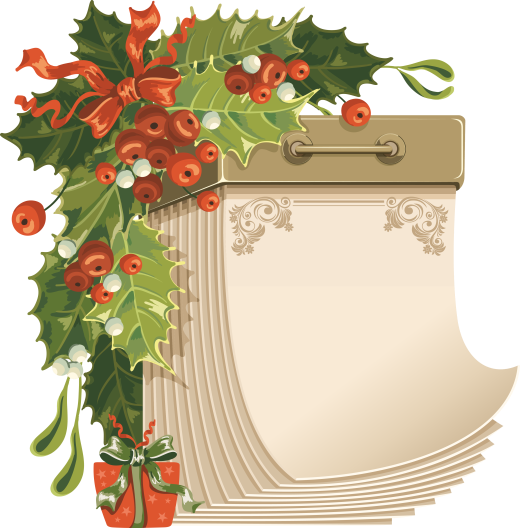 СОДЕРЖАНИЕВводная часть………………………………………………………………..3ЯНВАРЬ………………………………………………………………………4ФЕВРАЛЬ…………………………………………………………………….6МАРТ………………………………………………………………….………8АПРЕЛЬ…………………………………………………………….………10МАЙ…………………………………………………………………………12ИЮНЬ……………………………………………….………………………14ИЮЛЬ……………………………………………………….………………16АВГУСТ…………………………………………………….……………….18СЕНТЯБРЬ…………………………………………….……………………20ОКТЯБРЬ……………………………………………………………………21НОЯБРЬ……………………………………………………………………..24ДЕКАБРЬ……………………………………………………………………26Книги – юбиляры ……………………………………………….………….28Краеведческие знаменательные и памятные даты…………….……..30                       Именной  указатель юбиляров  года………….…………………………34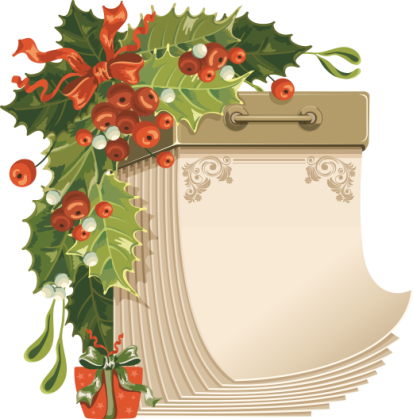                                               Календарь знаменательных и памятных дат на 2024 год        Календарь памятных дат и событий на 2024 год объединяет исторические события, связанные с общественно-политической, культурной, религиозной и социальной жизнью. Все даты указаны по новому стилю или так, как это принято в энциклопедической литературе.                             Календарь устроен следующим образом. В начале дается общая информация о событиях года.  Далее юбиляры и знаменательные события отечественной и мировой истории в каждом месяце подразделяются на разделы: Знаменательные и памятные даты общественно-политического характера, ежегодные праздники; Писатели – юбиляры; Юбиляры – деятели науки, просвещения, культуры и искусства.        По каждому писателю юбиляру приводятся примеры написанных им произведений, а также примерные названия выставок  или других библиотечных мероприятий о нем. Даются примерные названия мероприятий  о некоторых юбилярах из числа художников, музыкантов, путешественников и т.д.       Следующий раздел посвящен книгам –юбилярам 2024 года.       В заключении – краеведческий календарь знаменательных и памятных дат.       Для удобства читателей Календарь снабжен алфавитным указателем юбиляров.       Календарь будет полезен всем интересующимся историей и современной общественной жизнью, может использоваться при составлении планов работы.2018–2027 годы - Десятилетие детства в Российской Федерации. Указ Президента Российской Федерации от 29 мая 2017 года № 240. Цель проведения десятилетия детства – совершенствование государственной политики в сфере защиты детства, с учётом результатов, достигнутых в ходе реализации Национальной стратегии действий в интересах детей на 2012–2017 годы.2022–2031 годы  -Десятилетие науки и технологий. Указ Президента Российской Федерации от 25 апреля 2022 года № 231. Основными задачами проведения Десятилетия являются привлечение талантливой молодёжи в научную сферу, вовлечение исследователей и разработчиков в решение важнейших задач развития общества и страны, повышение доступности информации о достижениях и перспективах отечественной науки для граждан России.2019–2024 годы - Национальный проект «Культура» Указ Президента Российской Федерации от 7 мая 2018 года № 204 «О национальных целях и стратегических задачах развития Российской Федерации на период до 2024 года». Скорректирован в соответствии с Указом Президента от 21 июля 2020 года № 474 «О национальных целях развития Российской Федерации на период до 2030 года». В структуру нацпроекта входят три федеральных проекта: «Культурная среда», «Творческие люди» и «Цифровая культура».50 лет со времени  объявления строительство Байкало-Амурской магистрали Всесоюзной ударной комсомольской стройки. Указ Президента Российской Федерации от 03.03.2023 №140 «О праздновании 50-летия начала строительства Байкало-Амурской магистрали».2024 г. объявлен Годом   Российской академии наук (300 лет со дня основания) Указ Президента Российской Федерации от 06.05.2018 №197 «О праздновании 300-летия Российской академии наук»17 марта 2024 г.  - Выборы Президента Российской Федерации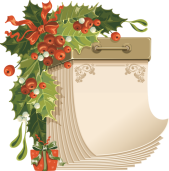                                                                                                       ЯНВАРЬ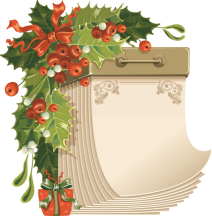                                                                        ФЕВРАЛЬМАРТАПРЕЛЬМАЙИЮНЬИЮЛЬ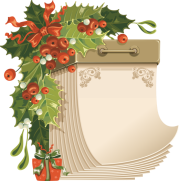 АВГУСТ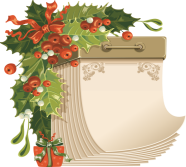 СЕНТЯБРЬОКТЯБРЬНОЯБРЬДЕКАБРЬ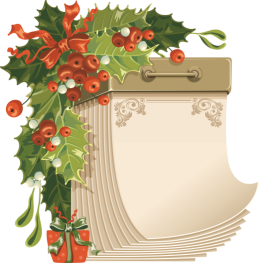 Книги-юбиляры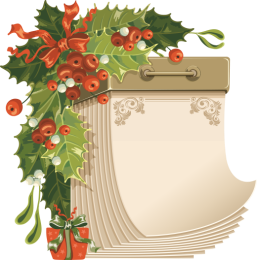 Знаменательные и памятные краеведческие даты1145 лет тому назад (879 г.)  умер князь Рюрик в г. Корела (согласно одному из летописных источников ХVI-  XVII вв).730 лет тому назад (1294 г.)  - начался поход шведов и новгородцев к городу Корела. 710  лет тому назад (1314 г.)  кореляне-язычники передали Корелу шведам; подоспевший отряд новгородцев освободил город и покарал изменников.685 лет тому назад (1339 г.)  принято решение передавать карельских перебежчиков, по мирному договору со Швецией.660 лет тому назад (1364 г.)  «а в Корельском городке посадник Яков постави костер камен», т.е. башню с амбразурами – бойницами (разрушена шведами вероятно в 1411 или 1580 гг.).470 лет тому назад (1554-1557 г.) –начало новой русско-шведской войны.440 лет тому назад (1583-1584 г.) закончилось восстановление шведами земельно-древесных укреплений Кексгольма.  415 лет тому назад (28 февраля 1609 г.) принято решение о передаче Корельской земли шведам по условия Выборгского мирного договора. 400 лет тому назад (4 сентября 1624 г.)  король Густаф II Адольф утвердил Кексгольмские временные привилегии, в том числе освобождение от таможенной пошлины сроком на 10 лет.390 лет тому назад (7 октября 1634 г.)  начался опустошительный пожар, превративший Кексгольм в пепелище (уцелели только 4 двора и Круглая башня).355 лет тому назад (29 августа 1669 г.)   произошел новый опустошительный пожар, в результате которого сгорела кирха на Городском (Спасском) острове.315 лет тому назад (конец 1709 г.)  началось формирование 2-го гренадерского полка (в 1927 г. переименовали в Кексгольмский).285 лет тому назад (15 июля  1739 г.)  заложен Перновский редут на реке Пярня (ныне Тихая), в 5 верстах к северу от Кексгольма.265 лет тому назад (1759 г.)  начато возведение лютеранской кирхи Святого Апостола Андрея Первозванного (архитектор Туомас Суикканен; сожжена в 1941г.).255 лет тому назад ( с 1769 г.)   на территории Старой крепости начато строительство одноэтажного каменного здания порохового погреба (так называемый «Новый, или Суворовский Арсенал», с 1962 г. здесь размещается основная музейная экспозиция).235 лет тому назад (1789 г.)  в Кексгольме начато строительство небольшого кожевенного завода.215 лет тому назад (17 сентября 1809 г.)  произошло присоединение Финляндии к России на правах Великого княжества.210 лет тому назад (8 июля 1814 г.)  настоятелем Рождество-Богородичного собора в Кексгольме стал видный церковный композитор протоирей Петр Иванович Турчанинов.200 лет тому назад (1824 г.)  в городе построена лютеранская колокольня (предположительно архитектор Карло Басси, сгорела в августе 1949г.).200 лет тому назад (1824-1831 г.)  настоятелем Рождество-Богородичного собора в Кексгольме стал известный церковный писатель и педагог протоирей Димитрий Сергиевич Абрюцкий.175 лет тому назад (с 1849 г.)  (в 1849) узником Кексгольмской крепости стал петрашевец Р.А. Черносвитов и содержался в крепости 5 лет .145 лет тому назад (31 марта 1879 г.)   городские купцы основали Торговый союз.145 лет тому назад (22 марта 1879 г.) на общем собрании офицеров Кексгольмского полка решено признать найденную девочку «дочерью полка» и крестить (Мария Кексгольмская). 135 лет тому назад (7 декабря 1889 г.)  вышел в свет пробный номер городской газеты  «Vuoksi».130 лет тому назад (1894 г.)  открылся этнографический музей на территории Старой крепости.120 лет тому назад (3 января 1904 г.) в д. Палкеала (ныне пос. Замостье) в возрасте 70 лет умерла знаменитая карельская сказительница и рунопевица Ларин Параске.105 лет тому назад (1919 г.)  закончено благоустройство железнодорожной линии.  105 лет тому назад (6 февраля 1919 г.)   в город прибыл генерал Карл Густав Эмиль Маннергейм, принявший участие в собрании штабных офицеров и представителей шюцкоровских организаций Кякисалми, Саккола и Пюхяярви.105 лет тому назад ( 8 июня 1919 г.)  в городе основано женское общество «Сотиласкоти» (в буквенном переводе «Солдатский дом»), члены которого заботились об организации досуга военнослужащих срочной службы, находящихся в увольнении.95 лет тому назад (1929 г.)  начато строительство целлюлозного завода Вальдгофа.95 лет тому назад (в 1929 г.)  в Кякисалми приехал выдающийся скульптор Албин Каасинен и прожил здесь 10 лет.95 лет тому назад (осень 1929 г.)  ректор лицея Кякисалми историк Аитти Комонен с учениками обнаружил церковный фундамент 18 в., ошибочно принятый им за остатки Георгиевского девичьего монастыря 15-17 вв.85 лет тому назад (октябрь 1939 г.)  завершена реставрация Нового (Суворовского) арсенала и переоборудование его внутренних помещений под музей.85 лет тому назад (30 ноября 1939 г.)  началась советско-финская война.85 лет тому назад (25 декабря 1939 г.)  началась эвакуация населения Кякисалми в связи с бомбардировками города.80 лет тому назад (1944 г.)  начало восстановления целлюлозно-бумажного комбината.80 лет тому назад (1944 г.) был образован Раутовский лесхоз Ленинградского областного управления сельского хозяйства и охраны леса (ныне Сосновское лесопромышленное производственное предприятие)80 лет тому назад (28 декабря 1944 г.) Леноблисполком принял специальное постановление   о восстановлении хозяйства г. Кексгольма и Кексгольмского района.80 лет тому назад (20 ноября 1944 г.) в г. Кексгольме открылся первый магазин и в конце ноября первая столовая.80 лет тому назад (24 ноября 1944 г.)  Кексгольмский район включен в состав Ленинградской области РСФСР и Кексгольм стал городом областного подчинения.80 лет тому назад (4 ноября 1944 г.) в п. Рауту (п. Сосново) открылась первая библиотека.80 лет тому назад (1944 г.) открылись школы: в октябре - в п. Рауту (п. Сосново).;  1 ноября –в п. Вехмайнен (ныне п. Кривко); 10 ноября – школа №1 в г. Кексгольме.80 лет тому назад (сентябрь 1944 г.) в п. Валкярви (ныне п. Мичуринское) открылась первая школа семилетка. 15 ноября в п. Валкярви открылся первый клуб.80 лет тому назад (24 сентября 1944 г.)  в результате военных действий г. Кексгольм возвращен Советскому Союзу. Советские войска вошли в  г. Кексгольм.80 лет тому назад (4-11 июля 1944 г.)  шли ожесточенные бои в районе д. Эюряпяя (ныне пос.Барышево). 80 лет тому назад (21 июня 1944 г.) началась эвакуация из Кякисалми финского населения. 80 лет тому назад (20 июня 1944 г.)-  освобождены от немецко-фашистских захватчиков п. Карлахти (ныне Кузнечное) и Сумма ( ныне Солдатское).80 лет тому назад (10 июня 1944 г.)  начало операции по освобождению Карельского перешейка (на кексгольмскому направлении развернула наступление 23-я армия).75 лет тому назад (13 января 1949 г.) вышел Указ Президиума Верховного Совета РСФСР о присвоении новых названий небольшим поселкам и деревням на территории уже переименованных сельсоветов.75 лет тому назад ( 1949 г.) был образован Сосновский райпищекомбинат.70 лет тому назад (1954) открылась Запорожская сельская библиотека65 лет тому назад (31 марта 1959 г.)  при Доме культуры Приозерского целлюлозного завода создана театральная студия.65 лет тому назад (26 марта 1959 г.)  создана краеведческая группа, избрано ее Оргбюро во главе с Левкимом Петровичем Потемкиным.65 лет тому назад (5 февраля 1959 г.) избрано Оргбюро литературной группы, еженедельные занятия которой проходили при редакции районной газеты. 55 лет тому назад (30 октября 1969 г.)  в пос. Балаханово при задержании опасных преступников погиб 23-летний приозерец, младший лейтенант милиции В.М. Цветков, посмертно награжденный орденом Красной Звезды.55 лет тому назад (1969 г.) исполком Приозерского городского совета утвердил герб города.45 лет тому назад (1979 г.)  открылась Снегиревская сельская библиотека35 лет тому назад (1989 г.)  петербургский археолог А.И. Сакс и финская исследовательница Пирьё  Уйно продолжили цикл изысканий в крепости Корела, которые увенчались сенсационными находками.35 лет тому назад (июль 1989 г.)  Приозерск был открыт для иностранных туристов.35 лет тому назад (1 сентября 1989 г.) открылась в новом здании средняя школа по ул. Северопарковой в г. Приозерске под №1.30 лет тому назад (июль 1994 г.)  торжественно отпраздновали 700-летие города Приозерска при участии Его Святейшества Патриарха Московского и Всея Руси Алексия II.30 лет тому назад (1994 г.) началось строительство часовни в честь Чудотворной Коневской иконы Божией Матери в п. Саперное.25 лет тому назад (25-26 июня 1999 г.)  в городе Приозерске состоялся Международный фестиваль карельского искусства; вышел в свет первый выпуск краеведческого альманаха «Вуокса»; была освещена часовня во имя преподобного Арсения Коневского.20 лет тому назад (2004 г.) в г. Приозерске вошел в строй новый завод – «Лесплитинвест»20 лет тому назад (2004 г.) в Кореле был установлен памятный надгробный камень с высеченным на нем летописным отрывком: «умре Рюрик в Кореле…»  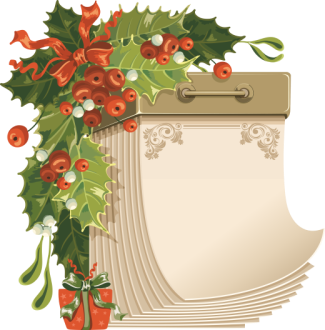 Именной указательЗнаменательные и памятные даты общественно-политического характера, ежегодные праздникиЗнаменательные и памятные даты общественно-политического характера, ежегодные праздникиЗнаменательные и памятные даты общественно-политического характера, ежегодные праздникиЗнаменательные и памятные даты общественно-политического характера, ежегодные праздникиЗнаменательные и памятные даты общественно-политического характера, ежегодные праздникиЗнаменательные и памятные даты общественно-политического характера, ежегодные праздникиЗнаменательные и памятные даты общественно-политического характера, ежегодные праздникиЗнаменательные и памятные даты общественно-политического характера, ежегодные праздники11Новогодний праздник. Указом Петра I от 15 декабря 1699 года повелевалось отмечать Новый Год 1 январяНовогодний праздник. Указом Петра I от 15 декабря 1699 года повелевалось отмечать Новый Год 1 январяНовогодний праздник. Указом Петра I от 15 декабря 1699 года повелевалось отмечать Новый Год 1 январяНовогодний праздник. Указом Петра I от 15 декабря 1699 года повелевалось отмечать Новый Год 1 январяНовогодний праздник. Указом Петра I от 15 декабря 1699 года повелевалось отмечать Новый Год 1 январяНовогодний праздник. Указом Петра I от 15 декабря 1699 года повелевалось отмечать Новый Год 1 января11Всемирный день мираВсемирный день мираВсемирный день мираВсемирный день мираВсемирный день мираВсемирный день мира     4     4Всемирный день азбуки Брайля (Учреждён резолюцией Генеральной ассамблеи ООН 17.12.2018 в целях повышения осведомленности о значении азбуки Брайля как одного из средств общения для полной реализации прав человека слепых и слабовидящих людей)Всемирный день азбуки Брайля (Учреждён резолюцией Генеральной ассамблеи ООН 17.12.2018 в целях повышения осведомленности о значении азбуки Брайля как одного из средств общения для полной реализации прав человека слепых и слабовидящих людей)Всемирный день азбуки Брайля (Учреждён резолюцией Генеральной ассамблеи ООН 17.12.2018 в целях повышения осведомленности о значении азбуки Брайля как одного из средств общения для полной реализации прав человека слепых и слабовидящих людей)Всемирный день азбуки Брайля (Учреждён резолюцией Генеральной ассамблеи ООН 17.12.2018 в целях повышения осведомленности о значении азбуки Брайля как одного из средств общения для полной реализации прав человека слепых и слабовидящих людей)Всемирный день азбуки Брайля (Учреждён резолюцией Генеральной ассамблеи ООН 17.12.2018 в целях повышения осведомленности о значении азбуки Брайля как одного из средств общения для полной реализации прав человека слепых и слабовидящих людей)Всемирный день азбуки Брайля (Учреждён резолюцией Генеральной ассамблеи ООН 17.12.2018 в целях повышения осведомленности о значении азбуки Брайля как одного из средств общения для полной реализации прав человека слепых и слабовидящих людей)77Православный праздник Рождество ХристовоПравославный праздник Рождество ХристовоПравославный праздник Рождество ХристовоПравославный праздник Рождество ХристовоПравославный праздник Рождество ХристовоПравославный праздник Рождество Христово88День детского киноДень детского киноДень детского киноДень детского киноДень детского киноДень детского кино1111 -День заповедников и национальных парков - Международный день «Спасибо»  -День заповедников и национальных парков - Международный день «Спасибо»  -День заповедников и национальных парков - Международный день «Спасибо»  -День заповедников и национальных парков - Международный день «Спасибо»  -День заповедников и национальных парков - Международный день «Спасибо»  -День заповедников и национальных парков - Международный день «Спасибо» 1212День работников Прокуратуры РФ (профессиональный праздник)День работников Прокуратуры РФ (профессиональный праздник)День работников Прокуратуры РФ (профессиональный праздник)День работников Прокуратуры РФ (профессиональный праздник)День работников Прокуратуры РФ (профессиональный праздник)День работников Прокуратуры РФ (профессиональный праздник)1313День российской печати (профессиональный праздник)День российской печати (профессиональный праздник)День российской печати (профессиональный праздник)День российской печати (профессиональный праздник)День российской печати (профессиональный праздник)День российской печати (профессиональный праздник)1414Старый Новый годСтарый Новый годСтарый Новый годСтарый Новый годСтарый Новый годСтарый Новый год1818Крещенский сочельникКрещенский сочельникКрещенский сочельникКрещенский сочельникКрещенский сочельникКрещенский сочельник1919Православный праздник Крещение Господне (Богоявление)Православный праздник Крещение Господне (Богоявление)Православный праздник Крещение Господне (Богоявление)Православный праздник Крещение Господне (Богоявление)Православный праздник Крещение Господне (Богоявление)Православный праздник Крещение Господне (Богоявление)2121Международный день объятий Международный день объятий Международный день объятий Международный день объятий Международный день объятий Международный день объятий 2525День российского студенчества учрежден Указом Президента РФ от 25 января 2005 года. Татьянин деньДень российского студенчества учрежден Указом Президента РФ от 25 января 2005 года. Татьянин деньДень российского студенчества учрежден Указом Президента РФ от 25 января 2005 года. Татьянин деньДень российского студенчества учрежден Указом Президента РФ от 25 января 2005 года. Татьянин деньДень российского студенчества учрежден Указом Президента РФ от 25 января 2005 года. Татьянин деньДень российского студенчества учрежден Указом Президента РФ от 25 января 2005 года. Татьянин день2727День воинской славы России: День полного освобождения советскими войсками города Ленинграда от блокады его немецко-фашистскими войсками (1944 год) – 80 летДень воинской славы России: День полного освобождения советскими войсками города Ленинграда от блокады его немецко-фашистскими войсками (1944 год) – 80 летДень воинской славы России: День полного освобождения советскими войсками города Ленинграда от блокады его немецко-фашистскими войсками (1944 год) – 80 летДень воинской славы России: День полного освобождения советскими войсками города Ленинграда от блокады его немецко-фашистскими войсками (1944 год) – 80 летДень воинской славы России: День полного освобождения советскими войсками города Ленинграда от блокады его немецко-фашистскими войсками (1944 год) – 80 летДень воинской славы России: День полного освобождения советскими войсками города Ленинграда от блокады его немецко-фашистскими войсками (1944 год) – 80 лет3131100 лет первой Конституции СССР (1924)100 лет первой Конституции СССР (1924)100 лет первой Конституции СССР (1924)100 лет первой Конституции СССР (1924)100 лет первой Конституции СССР (1924)100 лет первой Конституции СССР (1924)Писатели - юбилярыПисатели - юбилярыПисатели - юбилярыПисатели - юбилярыПисатели - юбилярыПисатели - юбилярыПисатели - юбилярыПисатели - юбилярычислоюбилейюбилейюбилейф.и.о. юбилярапроизведенияпроизведенияпримерные названия библиотечных мероприятийпримерные названия библиотечных мероприятийпримерные названия библиотечных мероприятий1105 лет105 лет105 летГранин Даниил Александрович (1919 – 1917) – русский прозаик «Искатели», «Иду на грозу», «Картина», «Блокадная книга».«Искатели», «Иду на грозу», «Картина», «Блокадная книга».«В поисках правды»«В поисках правды»«В поисках правды»1105 лет105 лет105 лет  Сэлинджер Джером Дэвид (1919-2010)  - американский писатель«Над пропастью во ржи», «Выше стропила, плотники»«Над пропастью во ржи», «Выше стропила, плотники»«Писатель – классик, писатель – загадка»«Писатель – классик, писатель – загадка»«Писатель – классик, писатель – загадка»8200 лет200 лет200 летКоллинз Уильям Уилки  (1824-1889) -  английского писателя«Женщина в белом», «Лунный камень», «Королева червей», «Тайный брак»«Женщина в белом», «Лунный камень», «Королева червей», «Тайный брак»-«Крупнейшие мастера слова», -«Классик детективного жанра»-«Крупнейшие мастера слова», -«Классик детективного жанра»-«Крупнейшие мастера слова», -«Классик детективного жанра»19215 лет215 лет215 летПо Эдгар Аллан(1809-1849) – американский писатель«Убийство на улице Морг», «Черный кот», «Падение дома Ашеров».«Убийство на улице Морг», «Черный кот», «Падение дома Ашеров».-«Талантливый мистификатор»,-«Искатель поэтического Эльдорадо»-«Талантливый мистификатор»,-«Искатель поэтического Эльдорадо»-«Талантливый мистификатор»,-«Искатель поэтического Эльдорадо»22120 лет120 лет120 лет  Гайдар Аркадий Петрович (1904-1941) – русский писатель«Чук и Гек», «Тимур и его команда», «Судьба барабанщика», «Дальние страны», «Военная тайна» и др.«Чук и Гек», «Тимур и его команда», «Судьба барабанщика», «Дальние страны», «Военная тайна» и др.« Аркадий  Гайдар и его страна детства»« Аркадий  Гайдар и его страна детства»« Аркадий  Гайдар и его страна детства»25150 лет150 лет150 лет  Моэм Уильям Сомерсет (1874-1965) - английский писатель «Луна и грош», «Пряники и эль», «Театр» и др.«Луна и грош», «Пряники и эль», «Театр» и др.«Моэм У.: «Я пишу только тогда, когда приходит вдохновение» «Моэм У.: «Я пишу только тогда, когда приходит вдохновение» «Моэм У.: «Я пишу только тогда, когда приходит вдохновение» 26220 лет220 лет220 лет  Сю Эжен  (1804-1857) - французский писатель «Парижские тайны», «Протоколы сионских мудрецов», «Матильда» «Парижские тайны», «Протоколы сионских мудрецов», «Матильда» «…нет ничего прекраснее, чем дарить неожиданное счастье!»«…нет ничего прекраснее, чем дарить неожиданное счастье!»«…нет ничего прекраснее, чем дарить неожиданное счастье!»   27145 лет145 лет145 летБажов Павел Петрович (1879-1950) – русский писатель«Малахитова шкатулка», «Уральские были», «Каменный цветок»,«Малахитова шкатулка», «Уральские были», «Каменный цветок»,-«Сокровища «Малахитовой шкатулки»;-«Чародей малахитовых былей»;- «Земли Уральской сказочник»-«Сокровища «Малахитовой шкатулки»;-«Чародей малахитовых былей»;- «Земли Уральской сказочник»-«Сокровища «Малахитовой шкатулки»;-«Чародей малахитовых былей»;- «Земли Уральской сказочник»                            Юбиляры –деятели науки, просвещения, культуры и искусства                            Юбиляры –деятели науки, просвещения, культуры и искусства                            Юбиляры –деятели науки, просвещения, культуры и искусства                            Юбиляры –деятели науки, просвещения, культуры и искусства                            Юбиляры –деятели науки, просвещения, культуры и искусства                            Юбиляры –деятели науки, просвещения, культуры и искусства                            Юбиляры –деятели науки, просвещения, культуры и искусства                            Юбиляры –деятели науки, просвещения, культуры и искусства                            Юбиляры –деятели науки, просвещения, культуры и искусствачислоюбилейюбилейф.и.о. юбиляраф.и.о. юбиляраф.и.о. юбиляра    примерные названия библиотечных мероприятий    примерные названия библиотечных мероприятий1105 лет105 летВладимиров  Игорь Петрович (1919-1999).  русский актер театра  и кино, театральный режиссер. Владимиров  Игорь Петрович (1919-1999).  русский актер театра  и кино, театральный режиссер. Владимиров  Игорь Петрович (1919-1999).  русский актер театра  и кино, театральный режиссер. -«Настоящий учитель в искусстве, заботливый и строгий педагог»-«Чудо перевоплощения»-«Настоящий учитель в искусстве, заботливый и строгий педагог»-«Чудо перевоплощения»4190 лет190 летПеров Василий Григорьевич (1834-1882) – русский художникПеров Василий Григорьевич (1834-1882) – русский художникПеров Василий Григорьевич (1834-1882) – русский художник-«Подлинный певец скорби»;-«Беспокойный художник с добрым сердцем»-«Подлинный певец скорби»;-«Беспокойный художник с добрым сердцем»4215 лет215 летБрайль Луи (1809-1852) – французский тифлопедагогБрайль Луи (1809-1852) – французский тифлопедагогБрайль Луи (1809-1852) – французский тифлопедагог«Глаза» слепых»«Глаза» слепых»490 лет90 летЦеретели  Зураб Константинович (1934) - российский художник Церетели  Зураб Константинович (1934) - российский художник Церетели  Зураб Константинович (1934) - российский художник «Зураб Церетели: Я никогда не устаю от работы»«Зураб Церетели: Я никогда не устаю от работы»  1690 лет90 лет Лановой Василий Семенович (1934–2021) - российского актера  Лановой Василий Семенович (1934–2021) - российского актера  Лановой Василий Семенович (1934–2021) - российского актера -«Многоликий и неповторимый»;- «Мастер перевоплощения»;-«Красив , как Бог и талантлив, как черт»-«Многоликий и неповторимый»;- «Мастер перевоплощения»;-«Красив , как Бог и талантлив, как черт»  18120 лет120 лет Бабочкин Борис Андреевич (1904-1975) - русский актер театра и кино   Бабочкин Борис Андреевич (1904-1975) - русский актер театра и кино   Бабочкин Борис Андреевич (1904-1975) - русский актер театра и кино  -«Умевший потрясать сердца людей»;- «Чапаев и другие»-«Умевший потрясать сердца людей»;- «Чапаев и другие»19185 лет185 летПоль Сезанн (1839-1906)  - французский художникПоль Сезанн (1839-1906)  - французский художникПоль Сезанн (1839-1906)  - французский художник«Размышления с кистью в руках»«Размышления с кистью в руках»Знаменательные и памятные даты общественно-политического характера, ежегодные праздникиЗнаменательные и памятные даты общественно-политического характера, ежегодные праздникиЗнаменательные и памятные даты общественно-политического характера, ежегодные праздникиЗнаменательные и памятные даты общественно-политического характера, ежегодные праздникиЗнаменательные и памятные даты общественно-политического характера, ежегодные праздникиЗнаменательные и памятные даты общественно-политического характера, ежегодные праздникиЗнаменательные и памятные даты общественно-политического характера, ежегодные праздникиЗнаменательные и памятные даты общественно-политического характера, ежегодные праздникиЗнаменательные и памятные даты общественно-политического характера, ежегодные праздникиЗнаменательные и памятные даты общественно-политического характера, ежегодные праздники22День разгрома немецко-фашистских войск в Сталинградской битве (1943 г.)  День разгрома немецко-фашистских войск в Сталинградской битве (1943 г.)  День разгрома немецко-фашистских войск в Сталинградской битве (1943 г.)  День разгрома немецко-фашистских войск в Сталинградской битве (1943 г.)  День разгрома немецко-фашистских войск в Сталинградской битве (1943 г.)  День разгрома немецко-фашистских войск в Сталинградской битве (1943 г.)  День разгрома немецко-фашистских войск в Сталинградской битве (1943 г.)  День разгрома немецко-фашистских войск в Сталинградской битве (1943 г.)       3     3День борьбы с ненормативной лексикойДень борьбы с ненормативной лексикойДень борьбы с ненормативной лексикойДень борьбы с ненормативной лексикойДень борьбы с ненормативной лексикойДень борьбы с ненормативной лексикойДень борьбы с ненормативной лексикойДень борьбы с ненормативной лексикой88День российской науки (профессиональный праздник). 300 лет со времени основания Российской Академии Наук.День российской науки (профессиональный праздник). 300 лет со времени основания Российской Академии Наук.День российской науки (профессиональный праздник). 300 лет со времени основания Российской Академии Наук.День российской науки (профессиональный праздник). 300 лет со времени основания Российской Академии Наук.День российской науки (профессиональный праздник). 300 лет со времени основания Российской Академии Наук.День российской науки (профессиональный праздник). 300 лет со времени основания Российской Академии Наук.День российской науки (профессиональный праздник). 300 лет со времени основания Российской Академии Наук.День российской науки (профессиональный праздник). 300 лет со времени основания Российской Академии Наук.88День памяти юного героя - антифашистаДень памяти юного героя - антифашистаДень памяти юного героя - антифашистаДень памяти юного героя - антифашистаДень памяти юного героя - антифашистаДень памяти юного героя - антифашистаДень памяти юного героя - антифашистаДень памяти юного героя - антифашиста1010 День памяти А. С. Пушкина. 187-я годовщина со дня смерти великого русского поэта (1799–1837). День памяти А. С. Пушкина. 187-я годовщина со дня смерти великого русского поэта (1799–1837). День памяти А. С. Пушкина. 187-я годовщина со дня смерти великого русского поэта (1799–1837). День памяти А. С. Пушкина. 187-я годовщина со дня смерти великого русского поэта (1799–1837). День памяти А. С. Пушкина. 187-я годовщина со дня смерти великого русского поэта (1799–1837). День памяти А. С. Пушкина. 187-я годовщина со дня смерти великого русского поэта (1799–1837). День памяти А. С. Пушкина. 187-я годовщина со дня смерти великого русского поэта (1799–1837). День памяти А. С. Пушкина. 187-я годовщина со дня смерти великого русского поэта (1799–1837).1313Всемирный день радио (профессиональный праздник)Всемирный день радио (профессиональный праздник)Всемирный день радио (профессиональный праздник)Всемирный день радио (профессиональный праздник)Всемирный день радио (профессиональный праздник)Всемирный день радио (профессиональный праздник)Всемирный день радио (профессиональный праздник)Всемирный день радио (профессиональный праздник)1414День святого Валентина /День всех влюбленныхДень святого Валентина /День всех влюбленныхДень святого Валентина /День всех влюбленныхДень святого Валентина /День всех влюбленныхДень святого Валентина /День всех влюбленныхДень святого Валентина /День всех влюбленныхДень святого Валентина /День всех влюбленныхДень святого Валентина /День всех влюбленных1515День памяти воинов-интернационалистов.  День вывода советских войск из Афганистана в 1989 г. -35 летДень памяти воинов-интернационалистов.  День вывода советских войск из Афганистана в 1989 г. -35 летДень памяти воинов-интернационалистов.  День вывода советских войск из Афганистана в 1989 г. -35 летДень памяти воинов-интернационалистов.  День вывода советских войск из Афганистана в 1989 г. -35 летДень памяти воинов-интернационалистов.  День вывода советских войск из Афганистана в 1989 г. -35 летДень памяти воинов-интернационалистов.  День вывода советских войск из Афганистана в 1989 г. -35 летДень памяти воинов-интернационалистов.  День вывода советских войск из Афганистана в 1989 г. -35 летДень памяти воинов-интернационалистов.  День вывода советских войск из Афганистана в 1989 г. -35 лет1717День молодого избирателяДень молодого избирателяДень молодого избирателяДень молодого избирателяДень молодого избирателяДень молодого избирателяДень молодого избирателяДень молодого избирателя1919Всемирный день защиты морских млекопитающих ( Всемирный день кита)Всемирный день защиты морских млекопитающих ( Всемирный день кита)Всемирный день защиты морских млекопитающих ( Всемирный день кита)Всемирный день защиты морских млекопитающих ( Всемирный день кита)Всемирный день защиты морских млекопитающих ( Всемирный день кита)Всемирный день защиты морских млекопитающих ( Всемирный день кита)Всемирный день защиты морских млекопитающих ( Всемирный день кита)Всемирный день защиты морских млекопитающих ( Всемирный день кита)2121Международный день родного языкаМеждународный день родного языкаМеждународный день родного языкаМеждународный день родного языкаМеждународный день родного языкаМеждународный день родного языкаМеждународный день родного языкаМеждународный день родного языка2323День защитника Отечества. День воинской славы.День защитника Отечества. День воинской славы.День защитника Отечества. День воинской славы.День защитника Отечества. День воинской славы.День защитника Отечества. День воинской славы.День защитника Отечества. День воинской славы.День защитника Отечества. День воинской славы.День защитника Отечества. День воинской славы.Писатели - юбилярыПисатели - юбилярыПисатели - юбилярыПисатели - юбилярыПисатели - юбилярыПисатели - юбилярыПисатели - юбилярыПисатели - юбилярычислоюбилейюбилейюбилейф.и.о. юбилярапроизведенияпроизведенияпримерные названия библиотечных мероприятийпримерные названия библиотечных мероприятийпримерные названия библиотечных мероприятий1140 лет140 лет140 летЗамятин    Евгений Иванович(1884-1937) – русский писатель«Мы», «Бич Божий», повести :«Уездное»,   «На куличках», «Алатырь»,  «Островитяне»  «Мы», «Бич Божий», повести :«Уездное»,   «На куличках», «Алатырь»,  «Островитяне»  - «Не только «Мы»: жизнь и книги Евгения Замятина» - «Не только «Мы»: жизнь и книги Евгения Замятина» - «Не только «Мы»: жизнь и книги Евгения Замятина» 11130 лет130 лет130 летБианки Виталий Валентинович(1894-1959) – русский писатель«Люля», «Одинец» «Лесная газета» и др.«Люля», «Одинец» «Лесная газета» и др.-«…Человек должен жить страстью, напрягающей его душу»;-«Удивительный мир В.Бианки»;- «Повсюду: в лесу, на полянке,В реке, на болоте, в поляхТы встретишь героев Бианки, У них побываешь в гостях».-«…Человек должен жить страстью, напрягающей его душу»;-«Удивительный мир В.Бианки»;- «Повсюду: в лесу, на полянке,В реке, на болоте, в поляхТы встретишь героев Бианки, У них побываешь в гостях».-«…Человек должен жить страстью, напрягающей его душу»;-«Удивительный мир В.Бианки»;- «Повсюду: в лесу, на полянке,В реке, на болоте, в поляхТы встретишь героев Бианки, У них побываешь в гостях».13255 лет255 лет255 летКрылов Иван Андреевич(1769-1844) – русский писатель. баснописецБасни: «Обоз», «Ворона и курица», «Щука и кот», «Ворона и лисица», «Лебедь, рак и щука» и др.Басни: «Обоз», «Ворона и курица», «Щука и кот», «Ворона и лисица», «Лебедь, рак и щука» и др.- «Уж сколько раз твердили миру…»;-«Люблю, где случай есть пороки пощипать…»;- «Кто не слыхал его живого слова?Кто в жизни с ним не встретился своей?Бессмертные творения КрыловаМы  с каждым годом любим все сильней» (М. Исаковский)- «Уж сколько раз твердили миру…»;-«Люблю, где случай есть пороки пощипать…»;- «Кто не слыхал его живого слова?Кто в жизни с ним не встретился своей?Бессмертные творения КрыловаМы  с каждым годом любим все сильней» (М. Исаковский)- «Уж сколько раз твердили миру…»;-«Люблю, где случай есть пороки пощипать…»;- «Кто не слыхал его живого слова?Кто в жизни с ним не встретился своей?Бессмертные творения КрыловаМы  с каждым годом любим все сильней» (М. Исаковский)23125 лет125 лет125 летКёстнер Эрих(1899-1974) – немецкий писатель«Фабиан», «Летающий класс», «Тиль Уленшпигель», «Мальчик из спичечной  коробки» и др.«Фабиан», «Летающий класс», «Тиль Уленшпигель», «Мальчик из спичечной  коробки» и др.«Искрометный юмор для детей»«Искрометный юмор для детей»«Искрометный юмор для детей»                                        Юбиляры –деятели науки, просвещения, культуры и искусства                                        Юбиляры –деятели науки, просвещения, культуры и искусства                                        Юбиляры –деятели науки, просвещения, культуры и искусства                                        Юбиляры –деятели науки, просвещения, культуры и искусства                                        Юбиляры –деятели науки, просвещения, культуры и искусства                                        Юбиляры –деятели науки, просвещения, культуры и искусства                                        Юбиляры –деятели науки, просвещения, культуры и искусства                                        Юбиляры –деятели науки, просвещения, культуры и искусства                                        Юбиляры –деятели науки, просвещения, культуры и искусствачислоюбилейюбилейф.и.о. юбиляраф.и.о. юбиляраф.и.о. юбиляра    примерные названия библиотечных мероприятий    примерные названия библиотечных мероприятий2120 лет120 летЧкалов Валерий Павлович (1904-1938) – советский летчикЧкалов Валерий Павлович (1904-1938) – советский летчикЧкалов Валерий Павлович (1904-1938) – советский летчик  «В. Чкалов: большая любовь и короткая жизнь»  «В. Чкалов: большая любовь и короткая жизнь»8190 лет190 летМенделеев Дмитрий Иванович (1834-1907) – русский ученыйМенделеев Дмитрий Иванович (1834-1907) – русский ученыйМенделеев Дмитрий Иванович (1834-1907) – русский ученый«Дмитрий Менделеев: судьба в науке»«Дмитрий Менделеев: судьба в науке»875 лет75 летМуравьева Ирина Вадимовна (1949) – русская актриса театра и киноМуравьева Ирина Вадимовна (1949) – русская актриса театра и киноМуравьева Ирина Вадимовна (1949) – русская актриса театра и кино -«Великая артистка с истинно сказочным дарованием»;-«Уникальный дар перевоплощения» -«Великая артистка с истинно сказочным дарованием»;-«Уникальный дар перевоплощения»9150 лет150 летМейерхольд  Всеволод Эмильевич (1874 -1940) -  советский режиссерМейерхольд  Всеволод Эмильевич (1874 -1940) -  советский режиссерМейерхольд  Всеволод Эмильевич (1874 -1940) -  советский режиссер -«Адепт театра, тяготеющий к Тайне, к недосказанности» ;- «Творец форм, поэт сцены» -«Адепт театра, тяготеющий к Тайне, к недосказанности» ;- «Творец форм, поэт сцены»12215 лет215 летДарвин Чарлз (1809-1882) – английский естествоиспытательДарвин Чарлз (1809-1882) – английский естествоиспытательДарвин Чарлз (1809-1882) – английский естествоиспытатель-«Основоположник эволюционного учения»;- «Всколыхнувший мир»-«Основоположник эволюционного учения»;- «Всколыхнувший мир» 15460 лет460 летГалилео Галилей (1564-1642) – итальянский ученыйГалилео Галилей (1564-1642) – итальянский ученыйГалилео Галилей (1564-1642) – итальянский ученый«А все-таки Земля вертится!»«А все-таки Земля вертится!»2380 лет80 летЯнковский Олег Иванович (1944-2009) – русский актер театра и кино.Янковский Олег Иванович (1944-2009) – русский актер театра и кино.Янковский Олег Иванович (1944-2009) – русский актер театра и кино.-«Последний аристократ российского кино»;-  «Мастер перевоплощения»-«Последний аристократ российского кино»;-  «Мастер перевоплощения»23145 лет145 летМалевич Казимир Северинович (1879-1935) – художник-авангардистМалевич Казимир Северинович (1879-1935) – художник-авангардистМалевич Казимир Северинович (1879-1935) – художник-авангардист«Жизнь и творчество легендарного автора «Черного квадрата»«Жизнь и творчество легендарного автора «Черного квадрата»2390 лет90 летКрылатов Евгений Павлович (1934-2019) – российский композиторКрылатов Евгений Павлович (1934-2019) – российский композиторКрылатов Евгений Павлович (1934-2019) – российский композитор-«Е. Крылатов  - больше всего я люблю музыку»;- «Великий музыкант и великий гуманист»-«Е. Крылатов  - больше всего я люблю музыку»;- «Великий музыкант и великий гуманист»25110 лет110 летОстровский Аркадий Ильич (1914-1967) – русский композиторОстровский Аркадий Ильич (1914-1967) – русский композиторОстровский Аркадий Ильич (1914-1967) – русский композитор-«Жизнь в песне»; - «Композитор на все времена»-«Жизнь в песне»; - «Композитор на все времена»26155 лет155 летКрупская Надежда Константиновна (1869-1939) – советский государственный, партийный, общественный и культурный  деятель.Крупская Надежда Константиновна (1869-1939) – советский государственный, партийный, общественный и культурный  деятель.Крупская Надежда Константиновна (1869-1939) – советский государственный, партийный, общественный и культурный  деятель.«Одна из самых необычных женских судеб в истории»«Одна из самых необычных женских судеб в истории»27115 лет115 летМокроусов Борис Андреевич (1909-1968) – русский композиторМокроусов Борис Андреевич (1909-1968) – русский композиторМокроусов Борис Андреевич (1909-1968) – русский композитор -«Композитор уникальной творческой судьбы»,- «Автор любимых мелодий» -«Композитор уникальной творческой судьбы»,- «Автор любимых мелодий»Знаменательные и памятные даты общественно-политического характера, ежегодные праздникиЗнаменательные и памятные даты общественно-политического характера, ежегодные праздникиЗнаменательные и памятные даты общественно-политического характера, ежегодные праздникиЗнаменательные и памятные даты общественно-политического характера, ежегодные праздникиЗнаменательные и памятные даты общественно-политического характера, ежегодные праздникиЗнаменательные и памятные даты общественно-политического характера, ежегодные праздникиЗнаменательные и памятные даты общественно-политического характера, ежегодные праздникиЗнаменательные и памятные даты общественно-политического характера, ежегодные праздникиЗнаменательные и памятные даты общественно-политического характера, ежегодные праздникиЗнаменательные и памятные даты общественно-политического характера, ежегодные праздникиЗнаменательные и памятные даты общественно-политического характера, ежегодные праздники1Всемирный день кошекВсемирный день кошекВсемирный день кошекВсемирный день кошекВсемирный день кошекВсемирный день кошекВсемирный день кошекВсемирный день кошекВсемирный день кошек3Всемирный день писателя (профессиональный праздник)Всемирный день писателя (профессиональный праздник)Всемирный день писателя (профессиональный праздник)Всемирный день писателя (профессиональный праздник)Всемирный день писателя (профессиональный праздник)Всемирный день писателя (профессиональный праздник)Всемирный день писателя (профессиональный праздник)Всемирный день писателя (профессиональный праздник)Всемирный день писателя (профессиональный праздник)3Всемирный день дикой природы (принят Генеральной Ассамблеей ООН. Резолюция от 20 декабря 2013 г.).Всемирный день дикой природы (принят Генеральной Ассамблеей ООН. Резолюция от 20 декабря 2013 г.).Всемирный день дикой природы (принят Генеральной Ассамблеей ООН. Резолюция от 20 декабря 2013 г.).Всемирный день дикой природы (принят Генеральной Ассамблеей ООН. Резолюция от 20 декабря 2013 г.).Всемирный день дикой природы (принят Генеральной Ассамблеей ООН. Резолюция от 20 декабря 2013 г.).Всемирный день дикой природы (принят Генеральной Ассамблеей ООН. Резолюция от 20 декабря 2013 г.).Всемирный день дикой природы (принят Генеральной Ассамблеей ООН. Резолюция от 20 декабря 2013 г.).Всемирный день дикой природы (принят Генеральной Ассамблеей ООН. Резолюция от 20 декабря 2013 г.).Всемирный день дикой природы (принят Генеральной Ассамблеей ООН. Резолюция от 20 декабря 2013 г.).5День бабушекДень бабушекДень бабушекДень бабушекДень бабушекДень бабушекДень бабушекДень бабушекДень бабушек6Всемирный день чтения вслух (отмечается с 2010 г. по инициативе компании LitWorld в первую среду марта).Всемирный день чтения вслух (отмечается с 2010 г. по инициативе компании LitWorld в первую среду марта).Всемирный день чтения вслух (отмечается с 2010 г. по инициативе компании LitWorld в первую среду марта).Всемирный день чтения вслух (отмечается с 2010 г. по инициативе компании LitWorld в первую среду марта).Всемирный день чтения вслух (отмечается с 2010 г. по инициативе компании LitWorld в первую среду марта).Всемирный день чтения вслух (отмечается с 2010 г. по инициативе компании LitWorld в первую среду марта).Всемирный день чтения вслух (отмечается с 2010 г. по инициативе компании LitWorld в первую среду марта).Всемирный день чтения вслух (отмечается с 2010 г. по инициативе компании LitWorld в первую среду марта).Всемирный день чтения вслух (отмечается с 2010 г. по инициативе компании LitWorld в первую среду марта).8Международный женский деньМеждународный женский деньМеждународный женский деньМеждународный женский деньМеждународный женский деньМеждународный женский деньМеждународный женский деньМеждународный женский деньМеждународный женский день14День православной книгиДень православной книгиДень православной книгиДень православной книгиДень православной книгиДень православной книгиДень православной книгиДень православной книгиДень православной книги15Всемирный день защиты прав потребителейВсемирный день защиты прав потребителейВсемирный день защиты прав потребителейВсемирный день защиты прав потребителейВсемирный день защиты прав потребителейВсемирный день защиты прав потребителейВсемирный день защиты прав потребителейВсемирный день защиты прав потребителейВсемирный день защиты прав потребителей18День воссоединения Крыма с РоссиейДень воссоединения Крыма с РоссиейДень воссоединения Крыма с РоссиейДень воссоединения Крыма с РоссиейДень воссоединения Крыма с РоссиейДень воссоединения Крыма с РоссиейДень воссоединения Крыма с РоссиейДень воссоединения Крыма с РоссиейДень воссоединения Крыма с Россией20- Всемирный день Земли- Международный день счастья (по решению ООН от 29 июня 2012 года) - Всемирный день Земли- Международный день счастья (по решению ООН от 29 июня 2012 года) - Всемирный день Земли- Международный день счастья (по решению ООН от 29 июня 2012 года) - Всемирный день Земли- Международный день счастья (по решению ООН от 29 июня 2012 года) - Всемирный день Земли- Международный день счастья (по решению ООН от 29 июня 2012 года) - Всемирный день Земли- Международный день счастья (по решению ООН от 29 июня 2012 года) - Всемирный день Земли- Международный день счастья (по решению ООН от 29 июня 2012 года) - Всемирный день Земли- Международный день счастья (по решению ООН от 29 июня 2012 года) - Всемирный день Земли- Международный день счастья (по решению ООН от 29 июня 2012 года) 21- Международный день лесов, или Всемирный день защиты лесов- Всемирный день поэзии- Международный день лесов, или Всемирный день защиты лесов- Всемирный день поэзии- Международный день лесов, или Всемирный день защиты лесов- Всемирный день поэзии- Международный день лесов, или Всемирный день защиты лесов- Всемирный день поэзии- Международный день лесов, или Всемирный день защиты лесов- Всемирный день поэзии- Международный день лесов, или Всемирный день защиты лесов- Всемирный день поэзии- Международный день лесов, или Всемирный день защиты лесов- Всемирный день поэзии- Международный день лесов, или Всемирный день защиты лесов- Всемирный день поэзии- Международный день лесов, или Всемирный день защиты лесов- Всемирный день поэзии25День работников культуры (профессиональный праздник)День работников культуры (профессиональный праздник)День работников культуры (профессиональный праздник)День работников культуры (профессиональный праздник)День работников культуры (профессиональный праздник)День работников культуры (профессиональный праздник)День работников культуры (профессиональный праздник)День работников культуры (профессиональный праздник)День работников культуры (профессиональный праздник)27Международный день театра (профессиональный праздник)Международный день театра (профессиональный праздник)Международный день театра (профессиональный праздник)Международный день театра (профессиональный праздник)Международный день театра (профессиональный праздник)Международный день театра (профессиональный праздник)Международный день театра (профессиональный праздник)Международный день театра (профессиональный праздник)Международный день театра (профессиональный праздник)27День войск Национальной гвардии Российской Федерации (Росгвардии) (профессиональный праздник)День войск Национальной гвардии Российской Федерации (Росгвардии) (профессиональный праздник)День войск Национальной гвардии Российской Федерации (Росгвардии) (профессиональный праздник)День войск Национальной гвардии Российской Федерации (Росгвардии) (профессиональный праздник)День войск Национальной гвардии Российской Федерации (Росгвардии) (профессиональный праздник)День войск Национальной гвардии Российской Федерации (Росгвардии) (профессиональный праздник)День войск Национальной гвардии Российской Федерации (Росгвардии) (профессиональный праздник)День войск Национальной гвардии Российской Федерации (Росгвардии) (профессиональный праздник)День войск Национальной гвардии Российской Федерации (Росгвардии) (профессиональный праздник)Писатели - юбилярыПисатели - юбилярыПисатели - юбилярыПисатели - юбилярыПисатели - юбилярыПисатели - юбилярыПисатели - юбилярычислоюбилейюбилейф.и.о. юбилярапроизведенияпроизведенияпримерные названия библиотечных мероприятийпримерные названия библиотечных мероприятийпримерные названия библиотечных мероприятий195 лет 95 лет   Акимушкин Игорь Иванович(1929-1993) – русский писатель - натуралист «Следы невиданных зверей», «Тропою легенд», «Это все собаки», «Это все кошки» и др.«Следы невиданных зверей», «Тропою легенд», «Это все собаки», «Это все кошки» и др.«Мир животных И. Акимушкина»«Мир животных И. Акимушкина»«Мир животных И. Акимушкина»3125 лет125 летОлеша Юрий Карлович(1899-1960) – русский прозаик, драматург«Зависть», «Три толстяка», «Ни дня без строчки» и др.«Зависть», «Три толстяка», «Ни дня без строчки» и др.-«Взыскательный художник слова»;- Мастерство и талант Ю. Олеша».-«Взыскательный художник слова»;- Мастерство и талант Ю. Олеша».-«Взыскательный художник слова»;- Мастерство и талант Ю. Олеша».395 лет95 летТокмакова Ирина Петровна(1929 -2018) – детская писательница«Крошка Вилли Винки», «Вечерняя сказка» , Аля, Клясич и буква «А» , «Сосны шумят» и др.«Крошка Вилли Винки», «Вечерняя сказка» , Аля, Клясич и буква «А» , «Сосны шумят» и др.«Умела чувствовать душу ребенка»«Умела чувствовать душу ребенка»«Умела чувствовать душу ребенка»690 лет90 летЖванецкий Михаил Михайлович(1934-2020) – писатель-сатирик«Одесский телефон», «Женщины»., «Куда ведут наши следы», «Шум пройденного».«Одесский телефон», «Женщины»., «Куда ведут наши следы», «Шум пройденного».-«Ничего страшного, если над тобой смеются»;- «Дежурный по стране»-«Ничего страшного, если над тобой смеются»;- «Дежурный по стране»-«Ничего страшного, если над тобой смеются»;- «Дежурный по стране»695 лет95 летИскандер Фазиль Абдулович(1929-2016) -  абхазский поэт, прозаик«Детство Чика», «Кролики и удавы», «Софичка».«Детство Чика», «Кролики и удавы», «Софичка».«Я русский писатель, но певец Абхазии»«Я русский писатель, но певец Абхазии»«Я русский писатель, но певец Абхазии»7100 лет100 лет Кобо Абэ (1924-1993) – японский писатель «Женщина в песках», «Чужое лицо», «Совсем как человек», «Человек – ящик», «Сожженная карта» и др.«Женщина в песках», «Чужое лицо», «Совсем как человек», «Человек – ящик», «Сожженная карта» и др.«Писатель, чьи книги стоит прочитать»«Писатель, чьи книги стоит прочитать»«Писатель, чьи книги стоит прочитать»9210 лет210 летШевченко Тарас Григорьевич(1814-1861) – писатель, поэт и художник«Кобзарь». «Тарасова ночь», «Катерина» и др.«Кобзарь». «Тарасова ночь», «Катерина» и др.«Певец славянского мира»«Певец славянского мира»«Певец славянского мира»15100 лет100 летБондарев Юрий Васильевич(1924 -2020) – русский писатель«Горячий снег», «Тишина», «Двое». «Батальоны просят огня» и др.«Горячий снег», «Тишина», «Двое». «Батальоны просят огня» и др.-«Из кровавой купели войны»;- Юрий Бондарев: «Мы мыслим несколько иначе»;- «Отвага и мудрость таланта»-«Из кровавой купели войны»;- Юрий Бондарев: «Мы мыслим несколько иначе»;- «Отвага и мудрость таланта»-«Из кровавой купели войны»;- Юрий Бондарев: «Мы мыслим несколько иначе»;- «Отвага и мудрость таланта»16140 лет140 летБеляев Александр Романович(1884-1942) – русский писатель-фантаст«Человек- амфибия», «Голова профессора Доуэля», «Человек, потерявший лицо» и др.«Человек- амфибия», «Голова профессора Доуэля», «Человек, потерявший лицо» и др.-«Фантастика, ставшая реальностью»;- «Русский Жюль Верн»;-«Он видел мир будущего»-«Фантастика, ставшая реальностью»;- «Русский Жюль Верн»;-«Он видел мир будущего»-«Фантастика, ставшая реальностью»;- «Русский Жюль Верн»;-«Он видел мир будущего»24190 лет190 летМоррис Ульям(1834-1896) – английский поэт, писатель«Сон про Джона Болла», «Жизнь и смерть Ясона», «Земной рай», «Вести ниоткуда» и др.«Сон про Джона Болла», «Жизнь и смерть Ясона», «Земной рай», «Вести ниоткуда» и др.«Цель искусства – украшение жизни»«Цель искусства – украшение жизни»«Цель искусства – украшение жизни»                                 Юбиляры –деятели науки, просвещения, культуры и искусства                                 Юбиляры –деятели науки, просвещения, культуры и искусства                                 Юбиляры –деятели науки, просвещения, культуры и искусства                                 Юбиляры –деятели науки, просвещения, культуры и искусства                                 Юбиляры –деятели науки, просвещения, культуры и искусства                                 Юбиляры –деятели науки, просвещения, культуры и искусства                                 Юбиляры –деятели науки, просвещения, культуры и искусства                                 Юбиляры –деятели науки, просвещения, культуры и искусствачислоюбилейф.и.о. юбиляраф.и.о. юбиляраф.и.о. юбиляра    примерные названия библиотечных мероприятий    примерные названия библиотечных мероприятий990 летГагарин Юрий Алексеевич (1934-1968) – советский летчик-космонавтГагарин Юрий Алексеевич (1934-1968) – советский летчик-космонавтГагарин Юрий Алексеевич (1934-1968) – советский летчик-космонавт -«Знаете, каким он парнем был»;- «Первооткрыватель космоса» -«Знаете, каким он парнем был»;- «Первооткрыватель космоса»14220 летШтраус Иоганн (отец) (1804-1849) – австрийский скрипач, композитор, дирижерШтраус Иоганн (отец) (1804-1849) – австрийский скрипач, композитор, дирижерШтраус Иоганн (отец) (1804-1849) – австрийский скрипач, композитор, дирижер«Автор венского вальса»«Автор венского вальса»14145 лет Эйнштейн Альберт (1879-1955) – физик-теоретикЭйнштейн Альберт (1879-1955) – физик-теоретикЭйнштейн Альберт (1879-1955) – физик-теоретик«Перевернувший представление о мире»«Перевернувший представление о мире»16165 летПопов Александр Степанович (1859-1906) – русский ученый, изобретатель радиоПопов Александр Степанович (1859-1906) – русский ученый, изобретатель радиоПопов Александр Степанович (1859-1906) – русский ученый, изобретатель радио «День радио: изобретение инженера Попова» «День радио: изобретение инженера Попова»18180 летРимский –Корсаков  Николай Андреевич (1844-1908) – русский композиторРимский –Корсаков  Николай Андреевич (1844-1908) – русский композиторРимский –Корсаков  Николай Андреевич (1844-1908) – русский композитор-«Музыка есть искусство поэтических мыслей» ;-«Многоликий и неповторимый»-«Музыка есть искусство поэтических мыслей» ;-«Многоликий и неповторимый»21185 лет Мусоргский Модест Петрович (1839-1881) – русский композиторМусоргский Модест Петрович (1839-1881) – русский композиторМусоргский Модест Петрович (1839-1881) – русский композитор-«Один из «Могучей кучки»;- «Божественный Мусорянин» и тайны его души»-«Один из «Могучей кучки»;- «Божественный Мусорянин» и тайны его души»21135 летВертинский Александр Николаевич (1889-1957) – русский артист, поэт и композиторВертинский Александр Николаевич (1889-1957) – русский артист, поэт и композиторВертинский Александр Николаевич (1889-1957) – русский артист, поэт и композитор-«Театр одного актера»;- «Жизнь и судьба Русского Пьеро»-«Театр одного актера»;- «Жизнь и судьба Русского Пьеро»22425 лет Ван Дейк Антонис (1599-1641) – фламандский живописецВан Дейк Антонис (1599-1641) – фламандский живописецВан Дейк Антонис (1599-1641) – фламандский живописец«Влюбленный в красоту»«Влюбленный в красоту»Знаменательные и памятные даты общественно-политического характера, ежегодные праздникиЗнаменательные и памятные даты общественно-политического характера, ежегодные праздникиЗнаменательные и памятные даты общественно-политического характера, ежегодные праздникиЗнаменательные и памятные даты общественно-политического характера, ежегодные праздникиЗнаменательные и памятные даты общественно-политического характера, ежегодные праздникиЗнаменательные и памятные даты общественно-политического характера, ежегодные праздникиЗнаменательные и памятные даты общественно-политического характера, ежегодные праздникиЗнаменательные и памятные даты общественно-политического характера, ежегодные праздникиЗнаменательные и памятные даты общественно-политического характера, ежегодные праздникиЗнаменательные и памятные даты общественно-политического характера, ежегодные праздникиЗнаменательные и памятные даты общественно-политического характера, ежегодные праздники11- Международный день птиц- День смеха  - Международный день птиц- День смеха  - Международный день птиц- День смеха  - Международный день птиц- День смеха  - Международный день птиц- День смеха  - Международный день птиц- День смеха  - Международный день птиц- День смеха  - Международный день птиц- День смеха  - Международный день птиц- День смеха  22Международный день детской книгиМеждународный день детской книгиМеждународный день детской книгиМеждународный день детской книгиМеждународный день детской книгиМеждународный день детской книгиМеждународный день детской книгиМеждународный день детской книгиМеждународный день детской книги77Всемирный день здоровьяВсемирный день здоровьяВсемирный день здоровьяВсемирный день здоровьяВсемирный день здоровьяВсемирный день здоровьяВсемирный день здоровьяВсемирный день здоровьяВсемирный день здоровья1111Международный день освобождения узников фашистских лагерейМеждународный день освобождения узников фашистских лагерейМеждународный день освобождения узников фашистских лагерейМеждународный день освобождения узников фашистских лагерейМеждународный день освобождения узников фашистских лагерейМеждународный день освобождения узников фашистских лагерейМеждународный день освобождения узников фашистских лагерейМеждународный день освобождения узников фашистских лагерейМеждународный день освобождения узников фашистских лагерей1212Всемирный день авиации и космонавтики Всемирный день авиации и космонавтики Всемирный день авиации и космонавтики Всемирный день авиации и космонавтики Всемирный день авиации и космонавтики Всемирный день авиации и космонавтики Всемирный день авиации и космонавтики Всемирный день авиации и космонавтики Всемирный день авиации и космонавтики 1313Всемирный день рок-н-роллаВсемирный день рок-н-роллаВсемирный день рок-н-роллаВсемирный день рок-н-роллаВсемирный день рок-н-роллаВсемирный день рок-н-роллаВсемирный день рок-н-роллаВсемирный день рок-н-роллаВсемирный день рок-н-ролла1515День экологических знанийДень экологических знанийДень экологических знанийДень экологических знанийДень экологических знанийДень экологических знанийДень экологических знанийДень экологических знанийДень экологических знаний1818День победы русских воинов князя Александра Невского над немецкими рыцарями на Чудском озере (Ледовое побоище, 1242 г.)-Международный день памятников и исторических местДень победы русских воинов князя Александра Невского над немецкими рыцарями на Чудском озере (Ледовое побоище, 1242 г.)-Международный день памятников и исторических местДень победы русских воинов князя Александра Невского над немецкими рыцарями на Чудском озере (Ледовое побоище, 1242 г.)-Международный день памятников и исторических местДень победы русских воинов князя Александра Невского над немецкими рыцарями на Чудском озере (Ледовое побоище, 1242 г.)-Международный день памятников и исторических местДень победы русских воинов князя Александра Невского над немецкими рыцарями на Чудском озере (Ледовое побоище, 1242 г.)-Международный день памятников и исторических местДень победы русских воинов князя Александра Невского над немецкими рыцарями на Чудском озере (Ледовое побоище, 1242 г.)-Международный день памятников и исторических местДень победы русских воинов князя Александра Невского над немецкими рыцарями на Чудском озере (Ледовое побоище, 1242 г.)-Международный день памятников и исторических местДень победы русских воинов князя Александра Невского над немецкими рыцарями на Чудском озере (Ледовое побоище, 1242 г.)-Международный день памятников и исторических местДень победы русских воинов князя Александра Невского над немецкими рыцарями на Чудском озере (Ледовое побоище, 1242 г.)-Международный день памятников и исторических мест2020Национальный день донора Национальный день донора Национальный день донора Национальный день донора Национальный день донора Национальный день донора Национальный день донора Национальный день донора Национальный день донора 2121День местного самоуправленияДень местного самоуправленияДень местного самоуправленияДень местного самоуправленияДень местного самоуправленияДень местного самоуправленияДень местного самоуправленияДень местного самоуправленияДень местного самоуправления«Библионочь» - ежегодная социально-культурная акция«Библионочь» - ежегодная социально-культурная акция«Библионочь» - ежегодная социально-культурная акция«Библионочь» - ежегодная социально-культурная акция«Библионочь» - ежегодная социально-культурная акция«Библионочь» - ежегодная социально-культурная акция«Библионочь» - ежегодная социально-культурная акция«Библионочь» - ежегодная социально-культурная акция«Библионочь» - ежегодная социально-культурная акция2323Всемирный день книги и авторского праваВсемирный день книги и авторского праваВсемирный день книги и авторского праваВсемирный день книги и авторского праваВсемирный день книги и авторского праваВсемирный день книги и авторского праваВсемирный день книги и авторского праваВсемирный день книги и авторского праваВсемирный день книги и авторского права2626День участников ликвидации последствий радиационных аварий и катастроф и памяти жертв этих аварий и катастрофДень участников ликвидации последствий радиационных аварий и катастроф и памяти жертв этих аварий и катастрофДень участников ликвидации последствий радиационных аварий и катастроф и памяти жертв этих аварий и катастрофДень участников ликвидации последствий радиационных аварий и катастроф и памяти жертв этих аварий и катастрофДень участников ликвидации последствий радиационных аварий и катастроф и памяти жертв этих аварий и катастрофДень участников ликвидации последствий радиационных аварий и катастроф и памяти жертв этих аварий и катастрофДень участников ликвидации последствий радиационных аварий и катастроф и памяти жертв этих аварий и катастрофДень участников ликвидации последствий радиационных аварий и катастроф и памяти жертв этих аварий и катастрофДень участников ликвидации последствий радиационных аварий и катастроф и памяти жертв этих аварий и катастроф2828День работников скорой медицинской помощи (профессиональный праздник)День работников скорой медицинской помощи (профессиональный праздник)День работников скорой медицинской помощи (профессиональный праздник)День работников скорой медицинской помощи (профессиональный праздник)День работников скорой медицинской помощи (профессиональный праздник)День работников скорой медицинской помощи (профессиональный праздник)День работников скорой медицинской помощи (профессиональный праздник)День работников скорой медицинской помощи (профессиональный праздник)День работников скорой медицинской помощи (профессиональный праздник)2929Международный день танца.Международный день танца.Международный день танца.Международный день танца.Международный день танца.Международный день танца.Международный день танца.Международный день танца.Международный день танца.3030Международный день джаза.Международный день джаза.Международный день джаза.Международный день джаза.Международный день джаза.Международный день джаза.Международный день джаза.Международный день джаза.Международный день джаза.Писатели - юбилярыПисатели - юбилярыПисатели - юбилярыПисатели - юбилярыПисатели - юбилярыПисатели - юбилярыПисатели - юбилярыПисатели - юбилярычислоюбилейюбилейюбилейф.и.о. юбилярапроизведенияпроизведенияпримерные названия библиотечных мероприятийпримерные названия библиотечных мероприятийпримерные названия библиотечных мероприятий1215 лет215 лет215 летГоголь Николай Васильевич(1809-1852) – русский писатель«Мертвые души», «Вечера на хуторе близ Диканька», «Нос»,  «Ревизор», «Миргород»  др.«Мертвые души», «Вечера на хуторе близ Диканька», «Нос»,  «Ревизор», «Миргород»  др.-«Н. Гоголь : «Я никогда не писал портреты…, я их создавал»;- «Я почитаюсь загадкой для всех»;-«Автор на все времена»-«Н. Гоголь : «Я никогда не писал портреты…, я их создавал»;- «Я почитаюсь загадкой для всех»;-«Автор на все времена»-«Н. Гоголь : «Я никогда не писал портреты…, я их создавал»;- «Я почитаюсь загадкой для всех»;-«Автор на все времена»185 лет85 лет85 летВоскобойников Валерий Михайлович(1939) – детский писатель«Девочка, мальчик, собака», «Я еду отдыхать», «Зов Арктики», «Все будет в порядке».«Девочка, мальчик, собака», «Я еду отдыхать», «Зов Арктики», «Все будет в порядке».«Полномочный посол страны детства»«Полномочный посол страны детства»«Полномочный посол страны детства»3135 лет135 лет135 летСейфуллина Лидия Николаевна(1889-1954) – русская писательница«Виринея», «Таня», «Встреча»«Виринея», «Таня», «Встреча»«Меня сделала писателем сама жизнь»«Меня сделала писателем сама жизнь»«Меня сделала писателем сама жизнь»14280 лет280 лет280 летФонвизин Денис Иванович(1744-1792) – русский драматург, поэт и переводчик«Недоросль», «Бригадир»«Недоросль», «Бригадир»«Сатиры смелой властелин»«Сатиры смелой властелин»«Сатиры смелой властелин»22125 лет 125 лет 125 лет Набоков Владимир Владимирович(1899-1977) – писатель и литературовед«Лолита», «Ада», «Приглашение на казнь», «Машенька»«Лолита», «Ада», «Приглашение на казнь», «Машенька»«Мир и дар Владимира Набокова»«Мир и дар Владимира Набокова»«Мир и дар Владимира Набокова»22115 лет115 лет115 летКожевников Вадим Михайлович(1909-1984) – русский писатель«Щит и меч», «В полдень на солнечной стороне», «Корни и крона»«Щит и меч», «В полдень на солнечной стороне», «Корни и крона»«Со щитом и пером»«Со щитом и пером»«Со щитом и пером»23460 лет460 лет460 летШекспир Уильям (1564-1616) – английский поэт и драматург«Ромео и Джульетта», «Король Лир», «Гамлет», «Много шума из ничего»«Ромео и Джульетта», «Король Лир», «Гамлет», «Много шума из ничего»«На его произведениях лежит печать вечности»«На его произведениях лежит печать вечности»«На его произведениях лежит печать вечности»26195 лет195 лет195 летДанилевский Георгий Петрович(1829-1890) – русский писатель«Беглые в Новороссии», «Воля», «Девятый вал», «Княжна Тараканова»«Беглые в Новороссии», «Воля», «Девятый вал», «Княжна Тараканова»«Под его пером оживает прошлое»«Под его пером оживает прошлое»«Под его пером оживает прошлое»                                 Юбиляры –деятели науки, просвещения, культуры и искусства                                 Юбиляры –деятели науки, просвещения, культуры и искусства                                 Юбиляры –деятели науки, просвещения, культуры и искусства                                 Юбиляры –деятели науки, просвещения, культуры и искусства                                 Юбиляры –деятели науки, просвещения, культуры и искусства                                 Юбиляры –деятели науки, просвещения, культуры и искусства                                 Юбиляры –деятели науки, просвещения, культуры и искусства                                 Юбиляры –деятели науки, просвещения, культуры и искусства                                 Юбиляры –деятели науки, просвещения, культуры и искусствачислоюбилейюбилейф.и.о. юбиляраф.и.о. юбиляраф.и.о. юбиляра    примерные названия библиотечных мероприятий    примерные названия библиотечных мероприятий    примерные названия библиотечных мероприятий    примерные названия библиотечных мероприятий    примерные названия библиотечных мероприятий6120 лет120 летМеркурьев Василий Васильевич (1904-1978) – русский актер театра и киноМеркурьев Василий Васильевич (1904-1978) – русский актер театра и киноМеркурьев Василий Васильевич (1904-1978) – русский актер театра и кино-«Оставаться самим собой», -«Человек с тысячью лиц»,-«Оставаться самим собой», -«Человек с тысячью лиц»,-«Оставаться самим собой», -«Человек с тысячью лиц»,-«Оставаться самим собой», -«Человек с тысячью лиц»,-«Оставаться самим собой», -«Человек с тысячью лиц»,12185 лет185 летПржевальский    Николай Михайлович (1839-1888) – русский географ и путешественникПржевальский    Николай Михайлович (1839-1888) – русский географ и путешественникПржевальский    Николай Михайлович (1839-1888) – русский географ и путешественник «Великий путешественник «Великий путешественник «Великий путешественник «Великий путешественник «Великий путешественник1275 лет75 летКуклачев Юрий Дмитриевич (1949) – русский дрессировщик, клоунКуклачев Юрий Дмитриевич (1949) – русский дрессировщик, клоунКуклачев Юрий Дмитриевич (1949) – русский дрессировщик, клоун«Хозяин «Театра кошек»«Хозяин «Театра кошек»«Хозяин «Театра кошек»«Хозяин «Театра кошек»«Хозяин «Театра кошек»15340 лет340 летЕкатерина 1 (1684-1727) – российская императрицаЕкатерина 1 (1684-1727) – российская императрицаЕкатерина 1 (1684-1727) – российская императрица«Ливонская пленница»«Ливонская пленница»«Ливонская пленница»«Ливонская пленница»«Ливонская пленница»16135 лет135 летЧаплин Чарли (1889-1977) – американский актер и режиссер киноЧаплин Чарли (1889-1977) – американский актер и режиссер киноЧаплин Чарли (1889-1977) – американский актер и режиссер кино-«Комик, воспевший «маленького человека»; -«Человек с удачной творческой судьбой»;- «Умевший потрясать сердца людей»-«Комик, воспевший «маленького человека»; -«Человек с удачной творческой судьбой»;- «Умевший потрясать сердца людей»-«Комик, воспевший «маленького человека»; -«Человек с удачной творческой судьбой»;- «Умевший потрясать сердца людей»-«Комик, воспевший «маленького человека»; -«Человек с удачной творческой судьбой»;- «Умевший потрясать сердца людей»-«Комик, воспевший «маленького человека»; -«Человек с удачной творческой судьбой»;- «Умевший потрясать сердца людей»17130 лет130 летЩукин Борис Васильевич (1894-1939) – русский актер театра и киноЩукин Борис Васильевич (1894-1939) – русский актер театра и киноЩукин Борис Васильевич (1894-1939) – русский актер театра и кино-«Мастер тончайших оттенков» ;-«Разносторонность таланта»-«Мастер тончайших оттенков» ;-«Разносторонность таланта»-«Мастер тончайших оттенков» ;-«Разносторонность таланта»-«Мастер тончайших оттенков» ;-«Разносторонность таланта»-«Мастер тончайших оттенков» ;-«Разносторонность таланта»17130 лет130 летХрущев Никита Сергеевич (1894-1971) – советский,   государственный и партийный деятельХрущев Никита Сергеевич (1894-1971) – советский,   государственный и партийный деятельХрущев Никита Сергеевич (1894-1971) – советский,   государственный и партийный деятель«Автор «оттепели»«Автор «оттепели»«Автор «оттепели»«Автор «оттепели»«Автор «оттепели»19190 лет190 летМясоедов Григорий Григорьевич (1834-1911) – русский художникМясоедов Григорий Григорьевич (1834-1911) – русский художникМясоедов Григорий Григорьевич (1834-1911) – русский художник -«Люди уходят, а дела их остаются…»;- «Щедрость таланта» -«Люди уходят, а дела их остаются…»;- «Щедрость таланта» -«Люди уходят, а дела их остаются…»;- «Щедрость таланта» -«Люди уходят, а дела их остаются…»;- «Щедрость таланта» -«Люди уходят, а дела их остаются…»;- «Щедрость таланта»22300 лет 300 лет Кант Иммануил (1724-1804) – немецкий философУказ Президента Российской Федерации от 20.05.2021 №300 «О праздновании 300-летия со дня рождения И. Канта».Кант Иммануил (1724-1804) – немецкий философУказ Президента Российской Федерации от 20.05.2021 №300 «О праздновании 300-летия со дня рождения И. Канта».Кант Иммануил (1724-1804) – немецкий философУказ Президента Российской Федерации от 20.05.2021 №300 «О праздновании 300-летия со дня рождения И. Канта».«Родоначальник немецкой классической философии»«Родоначальник немецкой классической философии»«Родоначальник немецкой классической философии»«Родоначальник немецкой классической философии»«Родоначальник немецкой классической философии»Знаменательные и памятные даты общественно-политического характера, ежегодные праздникиЗнаменательные и памятные даты общественно-политического характера, ежегодные праздникиЗнаменательные и памятные даты общественно-политического характера, ежегодные праздникиЗнаменательные и памятные даты общественно-политического характера, ежегодные праздникиЗнаменательные и памятные даты общественно-политического характера, ежегодные праздникиЗнаменательные и памятные даты общественно-политического характера, ежегодные праздникиЗнаменательные и памятные даты общественно-политического характера, ежегодные праздникиЗнаменательные и памятные даты общественно-политического характера, ежегодные праздникиЗнаменательные и памятные даты общественно-политического характера, ежегодные праздникиЗнаменательные и памятные даты общественно-политического характера, ежегодные праздникиЗнаменательные и памятные даты общественно-политического характера, ежегодные праздники11Праздник Весны и Труда (День труда).Праздник Весны и Труда (День труда).Праздник Весны и Труда (День труда).Праздник Весны и Труда (День труда).Праздник Весны и Труда (День труда).Праздник Весны и Труда (День труда).Праздник Весны и Труда (День труда).Праздник Весны и Труда (День труда).Праздник Весны и Труда (День труда).33-Всемирный день Солнца-Всемирный день свободы печати -Всемирный день Солнца-Всемирный день свободы печати -Всемирный день Солнца-Всемирный день свободы печати -Всемирный день Солнца-Всемирный день свободы печати -Всемирный день Солнца-Всемирный день свободы печати -Всемирный день Солнца-Всемирный день свободы печати -Всемирный день Солнца-Всемирный день свободы печати -Всемирный день Солнца-Всемирный день свободы печати -Всемирный день Солнца-Всемирный день свободы печати 55Пасха. Светлое Христово Воскресенье.Пасха. Светлое Христово Воскресенье.Пасха. Светлое Христово Воскресенье.Пасха. Светлое Христово Воскресенье.Пасха. Светлое Христово Воскресенье.Пасха. Светлое Христово Воскресенье.Пасха. Светлое Христово Воскресенье.Пасха. Светлое Христово Воскресенье.Пасха. Светлое Христово Воскресенье.66День святого Георгия Победоносца.День святого Георгия Победоносца.День святого Георгия Победоносца.День святого Георгия Победоносца.День святого Георгия Победоносца.День святого Георгия Победоносца.День святого Георгия Победоносца.День святого Георгия Победоносца.День святого Георгия Победоносца.77День радио, праздник работников всех отраслей связи, телевидения и радиовещания (профессиональный праздник)День радио, праздник работников всех отраслей связи, телевидения и радиовещания (профессиональный праздник)День радио, праздник работников всех отраслей связи, телевидения и радиовещания (профессиональный праздник)День радио, праздник работников всех отраслей связи, телевидения и радиовещания (профессиональный праздник)День радио, праздник работников всех отраслей связи, телевидения и радиовещания (профессиональный праздник)День радио, праздник работников всех отраслей связи, телевидения и радиовещания (профессиональный праздник)День радио, праздник работников всех отраслей связи, телевидения и радиовещания (профессиональный праздник)День радио, праздник работников всех отраслей связи, телевидения и радиовещания (профессиональный праздник)День радио, праздник работников всех отраслей связи, телевидения и радиовещания (профессиональный праздник)88Всемирный день Красного Креста и Красного Полумесяца Всемирный день Красного Креста и Красного Полумесяца Всемирный день Красного Креста и Красного Полумесяца Всемирный день Красного Креста и Красного Полумесяца Всемирный день Красного Креста и Красного Полумесяца Всемирный день Красного Креста и Красного Полумесяца Всемирный день Красного Креста и Красного Полумесяца Всемирный день Красного Креста и Красного Полумесяца Всемирный день Красного Креста и Красного Полумесяца 99День воинской славы России: День Победы советского народа в Великой Отечественной войне 1941 - 1945 годов (1945 год).День воинской славы России: День Победы советского народа в Великой Отечественной войне 1941 - 1945 годов (1945 год).День воинской славы России: День Победы советского народа в Великой Отечественной войне 1941 - 1945 годов (1945 год).День воинской славы России: День Победы советского народа в Великой Отечественной войне 1941 - 1945 годов (1945 год).День воинской славы России: День Победы советского народа в Великой Отечественной войне 1941 - 1945 годов (1945 год).День воинской славы России: День Победы советского народа в Великой Отечественной войне 1941 - 1945 годов (1945 год).День воинской славы России: День Победы советского народа в Великой Отечественной войне 1941 - 1945 годов (1945 год).День воинской славы России: День Победы советского народа в Великой Отечественной войне 1941 - 1945 годов (1945 год).День воинской славы России: День Победы советского народа в Великой Отечественной войне 1941 - 1945 годов (1945 год).1212Всемирный день медицинской сестры (профессиональный праздник)Всемирный день медицинской сестры (профессиональный праздник)Всемирный день медицинской сестры (профессиональный праздник)Всемирный день медицинской сестры (профессиональный праздник)Всемирный день медицинской сестры (профессиональный праздник)Всемирный день медицинской сестры (профессиональный праздник)Всемирный день медицинской сестры (профессиональный праздник)Всемирный день медицинской сестры (профессиональный праздник)Всемирный день медицинской сестры (профессиональный праздник)1414Всероссийский день посадки лесаВсероссийский день посадки лесаВсероссийский день посадки лесаВсероссийский день посадки лесаВсероссийский день посадки лесаВсероссийский день посадки лесаВсероссийский день посадки лесаВсероссийский день посадки лесаВсероссийский день посадки леса1515Международный день семьиМеждународный день семьиМеждународный день семьиМеждународный день семьиМеждународный день семьиМеждународный день семьиМеждународный день семьиМеждународный день семьиМеждународный день семьи1818Международный день музеев (профессиональный праздник)Международный день музеев (профессиональный праздник)Международный день музеев (профессиональный праздник)Международный день музеев (профессиональный праздник)Международный день музеев (профессиональный праздник)Международный день музеев (профессиональный праздник)Международный день музеев (профессиональный праздник)Международный день музеев (профессиональный праздник)Международный день музеев (профессиональный праздник)1919День рождения пионерской организацииДень рождения пионерской организацииДень рождения пионерской организацииДень рождения пионерской организацииДень рождения пионерской организацииДень рождения пионерской организацииДень рождения пионерской организацииДень рождения пионерской организацииДень рождения пионерской организации2121Всемирный день памяти жертв СПИДаВсемирный день памяти жертв СПИДаВсемирный день памяти жертв СПИДаВсемирный день памяти жертв СПИДаВсемирный день памяти жертв СПИДаВсемирный день памяти жертв СПИДаВсемирный день памяти жертв СПИДаВсемирный день памяти жертв СПИДаВсемирный день памяти жертв СПИДа2424-День Славянской письменности и культуры.-Международный день заповедников-День Славянской письменности и культуры.-Международный день заповедников-День Славянской письменности и культуры.-Международный день заповедников-День Славянской письменности и культуры.-Международный день заповедников-День Славянской письменности и культуры.-Международный день заповедников-День Славянской письменности и культуры.-Международный день заповедников-День Славянской письменности и культуры.-Международный день заповедников-День Славянской письменности и культуры.-Международный день заповедников-День Славянской письменности и культуры.-Международный день заповедников2626День российского предпринимателяДень российского предпринимателяДень российского предпринимателяДень российского предпринимателяДень российского предпринимателяДень российского предпринимателяДень российского предпринимателяДень российского предпринимателяДень российского предпринимателя2727Общероссийский День библиотек (День библиотекаря).Общероссийский День библиотек (День библиотекаря).Общероссийский День библиотек (День библиотекаря).Общероссийский День библиотек (День библиотекаря).Общероссийский День библиотек (День библиотекаря).Общероссийский День библиотек (День библиотекаря).Общероссийский День библиотек (День библиотекаря).Общероссийский День библиотек (День библиотекаря).Общероссийский День библиотек (День библиотекаря).2828День пограничника (профессиональный праздник)День пограничника (профессиональный праздник)День пограничника (профессиональный праздник)День пограничника (профессиональный праздник)День пограничника (профессиональный праздник)День пограничника (профессиональный праздник)День пограничника (профессиональный праздник)День пограничника (профессиональный праздник)День пограничника (профессиональный праздник)3131Всемирный день без табака Всемирный день без табака Всемирный день без табака Всемирный день без табака Всемирный день без табака Всемирный день без табака Всемирный день без табака Всемирный день без табака Всемирный день без табака Писатели - юбилярыПисатели - юбилярыПисатели - юбилярыПисатели - юбилярыПисатели - юбилярыПисатели - юбилярыПисатели - юбилярыПисатели - юбилярычислоюбилейюбилейюбилейф.и.о. юбилярапроизведенияпроизведенияпримерные названия библиотечных мероприятийпримерные названия библиотечных мероприятийпримерные названия библиотечных мероприятий1100 лет100 лет100 летАстафьев Виктор Петрович(1924  -2001)   - русский писательУказ Президента Российской Федерации от 22 .03.2023 №182 «О праздновании 100-летия со дня рождения В.П. Астафьева»«Прокляты и убиты», «Царь-рыба», «Конь с розовой гривой», «Печальный детектив», «Последний поклон»  и др.«Прокляты и убиты», «Царь-рыба», «Конь с розовой гривой», «Печальный детектив», «Последний поклон»  и др.-«История живет на страницах книг» ;- «Он писал для того, чтобы читатель сумел услышать боль каждого» (М. Дудин) -«История живет на страницах книг» ;- «Он писал для того, чтобы читатель сумел услышать боль каждого» (М. Дудин) -«История живет на страницах книг» ;- «Он писал для того, чтобы читатель сумел услышать боль каждого» (М. Дудин) 2105 лет105 лет105 летСлуцкий Борис Абрамович(1919-1986) – русский поэт«Память», «Время», «Сегодня и вчера»«Память», «Время», «Сегодня и вчера»« Я говорил от имени России…»« Я говорил от имени России…»« Я говорил от имени России…»9100 лет100 лет100 летОкуджава Булат Шалвович(1924-1997) – русский поэт, прозаик«Путешествие дилетантов», «Свидание с Бонапартом», «Острова», «Арбат» и др.«Путешествие дилетантов», «Свидание с Бонапартом», «Острова», «Арбат» и др. - «От горя не плачем – от песни заплачем, коль песня до сердца дойдёт»;-«Поющий поэт»;- «Возьмемся за руки, друзья» - «От горя не плачем – от песни заплачем, коль песня до сердца дойдёт»;-«Поющий поэт»;- «Возьмемся за руки, друзья» - «От горя не плачем – от песни заплачем, коль песня до сердца дойдёт»;-«Поющий поэт»;- «Возьмемся за руки, друзья»10100 лет100 лет100 летДрунина Юлия Владимировна(1924-1991) – русская поэтессаповести : «Алиска», «С тех вершин», стихи: «Память сердца», «Зинка», «за минуту до боя» и др.повести : «Алиска», «С тех вершин», стихи: «Память сердца», «Зинка», «за минуту до боя» и др. - «Солдат с душой романтика»;-«Муза в солдатской шинели»;-«Я не привыкла, чтоб меня жалели»;«Я родом не из детства – из войны…» - «Солдат с душой романтика»;-«Муза в солдатской шинели»;-«Я не привыкла, чтоб меня жалели»;«Я родом не из детства – из войны…» - «Солдат с душой романтика»;-«Муза в солдатской шинели»;-«Я не привыкла, чтоб меня жалели»;«Я родом не из детства – из войны…»12115 лет115 лет115 летДомбровский Юрий Осипович(1909-1978) – русский писатель«Факультет ненужных вещей», «Хранители древности»«Факультет ненужных вещей», «Хранители древности» «Хранитель таких нужных «ненужных вещей» «Хранитель таких нужных «ненужных вещей» «Хранитель таких нужных «ненужных вещей»20225 лет225 лет225 летОноре де Бальзак (1799-1850) – французский писатель«Гобсек», «Полковник Шабер», «Отец Горио», «Блеск и нищета куртизанок»«Гобсек», «Полковник Шабер», «Отец Горио», «Блеск и нищета куртизанок»-«Могучий и неутомимый труженик»;-«Бальзак велик! Его характеры — произведения ума вселенной! (Ф. Достоевский);-«Великий аналитик сердца человеческого» -«Могучий и неутомимый труженик»;-«Бальзак велик! Его характеры — произведения ума вселенной! (Ф. Достоевский);-«Великий аналитик сердца человеческого» -«Могучий и неутомимый труженик»;-«Бальзак велик! Его характеры — произведения ума вселенной! (Ф. Достоевский);-«Великий аналитик сердца человеческого» 21100 лет100 лет100 летВасильев Борис Львович(1924 – 2013) – русский писатель«А зори здесь тихие», «В списках не значится», «Завтра была война» и др.«А зори здесь тихие», «В списках не значится», «Завтра была война» и др.-«Я прожил достаточно долгую жизнь»;-«Труженик военной прозы»-«Я прожил достаточно долгую жизнь»;-«Труженик военной прозы»-«Я прожил достаточно долгую жизнь»;-«Труженик военной прозы»22165 лет165 лет165 летКонан Дойл Артур(1859-1930) – английский писатель«Приключения Шерлока Хомса», «Торговый дом Гердлстон», «Затерянный  мир» и др.«Приключения Шерлока Хомса», «Торговый дом Гердлстон», «Затерянный  мир» и др.-«Автор дедуктивного метода»-«Автор дедуктивного метода»-«Автор дедуктивного метода»30125 лет125 лет125 летЛеонов Леонид Максимович(1899-1994) – русский писатель«Лес». «Вор», «Большие пожары», «Бурыга».«Лес». «Вор», «Большие пожары», «Бурыга». «Дума о Родине» в прозе и драматургии» «Дума о Родине» в прозе и драматургии» «Дума о Родине» в прозе и драматургии»                                 Юбиляры –деятели науки, просвещения, культуры и искусства                                 Юбиляры –деятели науки, просвещения, культуры и искусства                                 Юбиляры –деятели науки, просвещения, культуры и искусства                                 Юбиляры –деятели науки, просвещения, культуры и искусства                                 Юбиляры –деятели науки, просвещения, культуры и искусства                                 Юбиляры –деятели науки, просвещения, культуры и искусства                                 Юбиляры –деятели науки, просвещения, культуры и искусства                                 Юбиляры –деятели науки, просвещения, культуры и искусства                                 Юбиляры –деятели науки, просвещения, культуры и искусства-«Песня остается с человекомчислоюбилейюбилейф.и.о. юбиляраф.и.о. юбиляраф.и.о. юбиляра    примерные названия библиотечных мероприятий    примерные названия библиотечных мероприятий    примерные названия библиотечных мероприятий    примерные названия библиотечных мероприятий    примерные названия библиотечных мероприятий2295 лет295 летЕкатерина II (1729-1796) – российская императрицаЕкатерина II (1729-1796) – российская императрицаЕкатерина II (1729-1796) – российская императрица«Блестящий век» Российской империи»«Блестящий век» Российской империи»«Блестящий век» Российской империи»«Блестящий век» Российской империи»«Блестящий век» Российской империи»4110 лет110 летФрадкин Марк Григорьевич (1914-1990) – русский композиторФрадкин Марк Григорьевич (1914-1990) – русский композиторФрадкин Марк Григорьевич (1914-1990) – русский композитор -«Судьба звучит в каждой его мелодии»;- «С песней по жизни»  -«Судьба звучит в каждой его мелодии»;- «С песней по жизни»  -«Судьба звучит в каждой его мелодии»;- «С песней по жизни»  -«Судьба звучит в каждой его мелодии»;- «С песней по жизни»  -«Судьба звучит в каждой его мелодии»;- «С песней по жизни» 490 лет 90 лет Самойлова Татьяна Евгеньевна (1934-2014) – русская актрисаСамойлова Татьяна Евгеньевна (1934-2014) – русская актрисаСамойлова Татьяна Евгеньевна (1934-2014) – русская актриса«Умевшая потрясать сердца людей» «Умевшая потрясать сердца людей» «Умевшая потрясать сердца людей» «Умевшая потрясать сердца людей» «Умевшая потрясать сердца людей» 11120 лет120 летДали Сальвадор  (1904-1989) – испанский художникДали Сальвадор  (1904-1989) – испанский художникДали Сальвадор  (1904-1989) – испанский художник -Сюрреализм – это я…»; - «Мастер своего дела» -Сюрреализм – это я…»; - «Мастер своего дела» -Сюрреализм – это я…»; - «Мастер своего дела» -Сюрреализм – это я…»; - «Мастер своего дела» -Сюрреализм – это я…»; - «Мастер своего дела»20125 лет125 летДейнека Александр Александрович  (1899-1969) – русский художникДейнека Александр Александрович  (1899-1969) – русский художникДейнека Александр Александрович  (1899-1969) – русский художник«Творчество – на большом дыхании»«Творчество – на большом дыхании»«Творчество – на большом дыхании»«Творчество – на большом дыхании»«Творчество – на большом дыхании»2190 лет90 летПанфилов Глеб Анатольевич (1934) – русский кинорежиссерПанфилов Глеб Анатольевич (1934) – русский кинорежиссерПанфилов Глеб Анатольевич (1934) – русский кинорежиссер« Покоритель кинематографических вершин»« Покоритель кинематографических вершин»« Покоритель кинематографических вершин»« Покоритель кинематографических вершин»« Покоритель кинематографических вершин»22100 лет 100 лет Азнавур Шарль (1924 – 2022) – французский певец, композитор, киноактерАзнавур Шарль (1924 – 2022) – французский певец, композитор, киноактерАзнавур Шарль (1924 – 2022) – французский певец, композитор, киноактер - «Покоритель музыкальных вершин;-«Шарль Азнавур – король французской песни о любви» - «Покоритель музыкальных вершин;-«Шарль Азнавур – король французской песни о любви» - «Покоритель музыкальных вершин;-«Шарль Азнавур – король французской песни о любви» - «Покоритель музыкальных вершин;-«Шарль Азнавур – король французской песни о любви» - «Покоритель музыкальных вершин;-«Шарль Азнавур – король французской песни о любви»Знаменательные и памятные даты общественно-политического характера, ежегодные праздникиЗнаменательные и памятные даты общественно-политического характера, ежегодные праздникиЗнаменательные и памятные даты общественно-политического характера, ежегодные праздникиЗнаменательные и памятные даты общественно-политического характера, ежегодные праздникиЗнаменательные и памятные даты общественно-политического характера, ежегодные праздникиЗнаменательные и памятные даты общественно-политического характера, ежегодные праздникиЗнаменательные и памятные даты общественно-политического характера, ежегодные праздникиЗнаменательные и памятные даты общественно-политического характера, ежегодные праздникиЗнаменательные и памятные даты общественно-политического характера, ежегодные праздникиЗнаменательные и памятные даты общественно-политического характера, ежегодные праздникиЗнаменательные и памятные даты общественно-политического характера, ежегодные праздники11-Международный день защиты детей -Всемирный день родителей-Международный день защиты детей -Всемирный день родителей-Международный день защиты детей -Всемирный день родителей-Международный день защиты детей -Всемирный день родителей-Международный день защиты детей -Всемирный день родителей-Международный день защиты детей -Всемирный день родителей-Международный день защиты детей -Всемирный день родителей-Международный день защиты детей -Всемирный день родителей-Международный день защиты детей -Всемирный день родителей55-Всемирный день окружающей среды -День эколога (профессиональный праздник)-Всемирный день окружающей среды -День эколога (профессиональный праздник)-Всемирный день окружающей среды -День эколога (профессиональный праздник)-Всемирный день окружающей среды -День эколога (профессиональный праздник)-Всемирный день окружающей среды -День эколога (профессиональный праздник)-Всемирный день окружающей среды -День эколога (профессиональный праздник)-Всемирный день окружающей среды -День эколога (профессиональный праздник)-Всемирный день окружающей среды -День эколога (профессиональный праздник)-Всемирный день окружающей среды -День эколога (профессиональный праздник)66День русского языка-Пушкинский день РоссииДень русского языка-Пушкинский день РоссииДень русского языка-Пушкинский день РоссииДень русского языка-Пушкинский день РоссииДень русского языка-Пушкинский день РоссииДень русского языка-Пушкинский день РоссииДень русского языка-Пушкинский день РоссииДень русского языка-Пушкинский день РоссииДень русского языка-Пушкинский день России88Всемирный день океановВсемирный день океановВсемирный день океановВсемирный день океановВсемирный день океановВсемирный день океановВсемирный день океановВсемирный день океановВсемирный день океанов99Международный день друзейМеждународный день друзейМеждународный день друзейМеждународный день друзейМеждународный день друзейМеждународный день друзейМеждународный день друзейМеждународный день друзейМеждународный день друзей1212День России, или День принятия Декларации о государственном суверенитете России,День России, или День принятия Декларации о государственном суверенитете России,День России, или День принятия Декларации о государственном суверенитете России,День России, или День принятия Декларации о государственном суверенитете России,День России, или День принятия Декларации о государственном суверенитете России,День России, или День принятия Декларации о государственном суверенитете России,День России, или День принятия Декларации о государственном суверенитете России,День России, или День принятия Декларации о государственном суверенитете России,День России, или День принятия Декларации о государственном суверенитете России,1616День медицинского работника (третье воскресенье июня)День медицинского работника (третье воскресенье июня)День медицинского работника (третье воскресенье июня)День медицинского работника (третье воскресенье июня)День медицинского работника (третье воскресенье июня)День медицинского работника (третье воскресенье июня)День медицинского работника (третье воскресенье июня)День медицинского работника (третье воскресенье июня)День медицинского работника (третье воскресенье июня)1717День отца (День отцов) День отца (День отцов) День отца (День отцов) День отца (День отцов) День отца (День отцов) День отца (День отцов) День отца (День отцов) День отца (День отцов) День отца (День отцов) 2222Памятная дата России: День памяти и скорби - день начала Великой Отечественной войны (1941 год) Памятная дата России: День памяти и скорби - день начала Великой Отечественной войны (1941 год) Памятная дата России: День памяти и скорби - день начала Великой Отечественной войны (1941 год) Памятная дата России: День памяти и скорби - день начала Великой Отечественной войны (1941 год) Памятная дата России: День памяти и скорби - день начала Великой Отечественной войны (1941 год) Памятная дата России: День памяти и скорби - день начала Великой Отечественной войны (1941 год) Памятная дата России: День памяти и скорби - день начала Великой Отечественной войны (1941 год) Памятная дата России: День памяти и скорби - день начала Великой Отечественной войны (1941 год) Памятная дата России: День памяти и скорби - день начала Великой Отечественной войны (1941 год) 2626Международный день борьбы с употреблением наркотических средств и их незаконным оборотом Международный день борьбы с употреблением наркотических средств и их незаконным оборотом Международный день борьбы с употреблением наркотических средств и их незаконным оборотом Международный день борьбы с употреблением наркотических средств и их незаконным оборотом Международный день борьбы с употреблением наркотических средств и их незаконным оборотом Международный день борьбы с употреблением наркотических средств и их незаконным оборотом Международный день борьбы с употреблением наркотических средств и их незаконным оборотом Международный день борьбы с употреблением наркотических средств и их незаконным оборотом Международный день борьбы с употреблением наркотических средств и их незаконным оборотом 2929День молодежи (последняя суббота июня)   Распоряжение Президента РФ от 2.05.2023.День молодежи (последняя суббота июня)   Распоряжение Президента РФ от 2.05.2023.День молодежи (последняя суббота июня)   Распоряжение Президента РФ от 2.05.2023.День молодежи (последняя суббота июня)   Распоряжение Президента РФ от 2.05.2023.День молодежи (последняя суббота июня)   Распоряжение Президента РФ от 2.05.2023.День молодежи (последняя суббота июня)   Распоряжение Президента РФ от 2.05.2023.День молодежи (последняя суббота июня)   Распоряжение Президента РФ от 2.05.2023.День молодежи (последняя суббота июня)   Распоряжение Президента РФ от 2.05.2023.День молодежи (последняя суббота июня)   Распоряжение Президента РФ от 2.05.2023.Писатели - юбилярыПисатели - юбилярыПисатели - юбилярыПисатели - юбилярыПисатели - юбилярыПисатели - юбилярыПисатели - юбилярыПисатели - юбилярычислоюбилейюбилейюбилейф.и.о. юбилярапроизведенияпроизведенияпримерные названия библиотечных мероприятийпримерные названия библиотечных мероприятийпримерные названия библиотечных мероприятий6225 лет225 лет225 летПушкин Александр Сергеевич(1799-1837) – русский поэт и прозаик«Евгений Онегин», «Капитанская дочь», «Маленькие трагедии» и др.«Евгений Онегин», «Капитанская дочь», «Маленькие трагедии» и др.«Души волшебное светило»«Магия Пушкина – магия кино»«Но жив талант, бессмертен гений» «Души волшебное светило»«Магия Пушкина – магия кино»«Но жив талант, бессмертен гений» «Души волшебное светило»«Магия Пушкина – магия кино»«Но жив талант, бессмертен гений» 695 лет95 лет95 летКонецкий Виктор Викторович(1929-2002) – русский писатель«Полосатый рейс», «Соленый лед», «Кто смотрит на облака»,«Полосатый рейс», «Соленый лед», «Кто смотрит на облака»,«Непридуманная жизнь  моряков»«Непридуманная жизнь  моряков»«Непридуманная жизнь  моряков»11110 лет110 лет110 летСотник Юрий Вячеславович(1914-1997) – детский писатель«Один дома», «Вовка Грушин и другие», «Заколдованная буква», «Машка Самбо и Заноза» и др.«Один дома», «Вовка Грушин и другие», «Заколдованная буква», «Машка Самбо и Заноза» и др.- «Веселый серьёзный писатель»;- «Юрий Сотник: «Оставайся Человеком с большой буквы»- «Веселый серьёзный писатель»;- «Юрий Сотник: «Оставайся Человеком с большой буквы»- «Веселый серьёзный писатель»;- «Юрий Сотник: «Оставайся Человеком с большой буквы»17100 лет100 лет100 летСолоухин Владимир Алексеевич(1924-197)  - русский поэт и   прозаик«Мать-мачеха», «Соленое озеро», «Камешки на ладони», «Капля росы», «Разрыв –трава»  и др.«Мать-мачеха», «Соленое озеро», «Камешки на ладони», «Капля росы», «Разрыв –трава»  и др.-«Поезд времени нашего катит с успехом.Хорошо мне, что в меру таланта и сил,Я не как пассажир этим поездом ехал,Но какой-то участок и сам проложил»-«Поезд времени нашего катит с успехом.Хорошо мне, что в меру таланта и сил,Я не как пассажир этим поездом ехал,Но какой-то участок и сам проложил»-«Поезд времени нашего катит с успехом.Хорошо мне, что в меру таланта и сил,Я не как пассажир этим поездом ехал,Но какой-то участок и сам проложил»19100 лет100 лет100 летБыков Василий Владимирович(1924-2003) – белорусский писатель«Дожить до рассвета», «Волчья стая», «Мертвым не больно», Знак беды», «Карьер»  и др.«Дожить до рассвета», «Волчья стая», «Мертвым не больно», Знак беды», «Карьер»  и др.-«Выжил, чтобы рассказать правду»;-«Советская, так называемая „военная“ литература, — это не упоение войной, а не утихающая во времени боль от нее» -«Выжил, чтобы рассказать правду»;-«Советская, так называемая „военная“ литература, — это не упоение войной, а не утихающая во времени боль от нее» -«Выжил, чтобы рассказать правду»;-«Советская, так называемая „военная“ литература, — это не упоение войной, а не утихающая во времени боль от нее» 2090 лет90 лет90 летВизбор Юрий Иосифович(1934-1984) -  русский писатель, поэт, бард, актер«Завтрак с видом на Эльбрус»; «Я сердце оставил в синих горах»; «Ты у меня одна», «Березовая ветка» и др.«Завтрак с видом на Эльбрус»; «Я сердце оставил в синих горах»; «Ты у меня одна», «Березовая ветка» и др.- «Жизнь как любовь»;-«Отчет о встреченных местах»: знаменитые песни барда»- «Жизнь как любовь»;-«Отчет о встреченных местах»: знаменитые песни барда»- «Жизнь как любовь»;-«Отчет о встреченных местах»: знаменитые песни барда»23135 лет135 лет135 летАхматова Анна Андреевна(1889-1966) – русская поэтесса«Узнают голос мой», «Поэма без героя»,  «Реквием». «Вечер» и др.«Узнают голос мой», «Поэма без героя»,  «Реквием». «Вечер» и др.-«…явление Поэта в облике женщины»;-«Я научила женщин говорить»-«…явление Поэта в облике женщины»;-«Я научила женщин говорить»-«…явление Поэта в облике женщины»;-«Я научила женщин говорить»                                 Юбиляры –деятели науки, просвещения, культуры и искусства                                 Юбиляры –деятели науки, просвещения, культуры и искусства                                 Юбиляры –деятели науки, просвещения, культуры и искусства                                 Юбиляры –деятели науки, просвещения, культуры и искусства                                 Юбиляры –деятели науки, просвещения, культуры и искусства                                 Юбиляры –деятели науки, просвещения, культуры и искусства                                 Юбиляры –деятели науки, просвещения, культуры и искусства                                 Юбиляры –деятели науки, просвещения, культуры и искусства                                 Юбиляры –деятели науки, просвещения, культуры и искусствачислоюбилейюбилейф.и.о. юбиляраф.и.о. юбиляраф.и.о. юбиляра    примерные названия библиотечных мероприятий    примерные названия библиотечных мероприятий    примерные названия библиотечных мероприятий    примерные названия библиотечных мероприятий    примерные названия библиотечных мероприятий1180 лет180 летПоленов Василий Дмитриевич (1844-1927) – русский художникПоленов Василий Дмитриевич (1844-1927) – русский художникПоленов Василий Дмитриевич (1844-1927) – русский художник«Я искренне желал сделать  искусство доступным и интересным…»«Я искренне желал сделать  искусство доступным и интересным…»«Я искренне желал сделать  искусство доступным и интересным…»«Я искренне желал сделать  искусство доступным и интересным…»«Я искренне желал сделать  искусство доступным и интересным…»1220 лет 220 лет Глинка Михаил Иванович (1804-1857) – русский композиторГлинка Михаил Иванович (1804-1857) – русский композиторГлинка Михаил Иванович (1804-1857) – русский композитор-«Музыка – душа моя»;-«Музыка света и радости»-«Музыка – душа моя»;-«Музыка света и радости»-«Музыка – душа моя»;-«Музыка света и радости»-«Музыка – душа моя»;-«Музыка света и радости»-«Музыка – душа моя»;-«Музыка света и радости»4425 лет425 летВеласкас Диего (1599-1660) – испанский художникВеласкас Диего (1599-1660) – испанский художникВеласкас Диего (1599-1660) – испанский художник«Мастер портрета и «художник Истины»«Мастер портрета и «художник Истины»«Мастер портрета и «художник Истины»«Мастер портрета и «художник Истины»«Мастер портрета и «художник Истины»6120 лет 120 лет Пельтцер Татьяна Ивановна (1904-1992) – русская актрисаПельтцер Татьяна Ивановна (1904-1992) – русская актрисаПельтцер Татьяна Ивановна (1904-1992) – русская актриса-«Любимая бабушка Татьяна Пельтцер»;- «Вас  вообще никто не любит…кроме народа»-«Любимая бабушка Татьяна Пельтцер»;- «Вас  вообще никто не любит…кроме народа»-«Любимая бабушка Татьяна Пельтцер»;- «Вас  вообще никто не любит…кроме народа»-«Любимая бабушка Татьяна Пельтцер»;- «Вас  вообще никто не любит…кроме народа»-«Любимая бабушка Татьяна Пельтцер»;- «Вас  вообще никто не любит…кроме народа»1095 лет95 летЗыкина Людмила Георгиевна (1929-2009) – русская певицаЗыкина Людмила Георгиевна (1929-2009) – русская певицаЗыкина Людмила Георгиевна (1929-2009) – русская певица -«Я слишком люблю то, что делаю»- «Жемчужина национального фольклора» -«Я слишком люблю то, что делаю»- «Жемчужина национального фольклора» -«Я слишком люблю то, что делаю»- «Жемчужина национального фольклора» -«Я слишком люблю то, что делаю»- «Жемчужина национального фольклора» -«Я слишком люблю то, что делаю»- «Жемчужина национального фольклора»16160 лет160 летИванов Сергей Васильевич (1864-1910) – русский художникИванов Сергей Васильевич (1864-1910) – русский художникИванов Сергей Васильевич (1864-1910) – русский художник-«Художник социальной темы»;- «Мастер бытового жара и исторических картин»-«Художник социальной темы»;- «Мастер бытового жара и исторических картин»-«Художник социальной темы»;- «Мастер бытового жара и исторических картин»-«Художник социальной темы»;- «Мастер бытового жара и исторических картин»-«Художник социальной темы»;- «Мастер бытового жара и исторических картин»26145 лет145 летВаганова Агриппина Яковлевна (1879-1951)- русская балерина. педагогВаганова Агриппина Яковлевна (1879-1951)- русская балерина. педагогВаганова Агриппина Яковлевна (1879-1951)- русская балерина. педагог- «Умевшая потрясать сердца людей»-«Сторонник классического танца»- «Умевшая потрясать сердца людей»-«Сторонник классического танца»- «Умевшая потрясать сердца людей»-«Сторонник классического танца»- «Умевшая потрясать сердца людей»-«Сторонник классического танца»- «Умевшая потрясать сердца людей»-«Сторонник классического танца»2875 лет75 лет Панкратов-Черный Александр Васильевич (1949) – русский актер театра и кино Панкратов-Черный Александр Васильевич (1949) – русский актер театра и кино Панкратов-Черный Александр Васильевич (1949) – русский актер театра и кино-«Пестрота экранных образов Панкратова -Черного»;--«Самобытный и безыскусный талант»-«Пестрота экранных образов Панкратова -Черного»;--«Самобытный и безыскусный талант»-«Пестрота экранных образов Панкратова -Черного»;--«Самобытный и безыскусный талант»-«Пестрота экранных образов Панкратова -Черного»;--«Самобытный и безыскусный талант»-«Пестрота экранных образов Панкратова -Черного»;--«Самобытный и безыскусный талант»Знаменательные и памятные даты общественно-политического характера, ежегодные праздникиЗнаменательные и памятные даты общественно-политического характера, ежегодные праздникиЗнаменательные и памятные даты общественно-политического характера, ежегодные праздникиЗнаменательные и памятные даты общественно-политического характера, ежегодные праздникиЗнаменательные и памятные даты общественно-политического характера, ежегодные праздникиЗнаменательные и памятные даты общественно-политического характера, ежегодные праздникиЗнаменательные и памятные даты общественно-политического характера, ежегодные праздникиЗнаменательные и памятные даты общественно-политического характера, ежегодные праздникиЗнаменательные и памятные даты общественно-политического характера, ежегодные праздникиЗнаменательные и памятные даты общественно-политического характера, ежегодные праздникиЗнаменательные и памятные даты общественно-политического характера, ежегодные праздники22   Международный день спортивного журналиста (профессиональный праздник)   Международный день спортивного журналиста (профессиональный праздник)   Международный день спортивного журналиста (профессиональный праздник)   Международный день спортивного журналиста (профессиональный праздник)   Международный день спортивного журналиста (профессиональный праздник)   Международный день спортивного журналиста (профессиональный праздник)   Международный день спортивного журналиста (профессиональный праздник)   Международный день спортивного журналиста (профессиональный праздник)   Международный день спортивного журналиста (профессиональный праздник)88Всероссийский день любви и семейного счастьяВсероссийский день любви и семейного счастьяВсероссийский день любви и семейного счастьяВсероссийский день любви и семейного счастьяВсероссийский день любви и семейного счастьяВсероссийский день любви и семейного счастьяВсероссийский день любви и семейного счастьяВсероссийский день любви и семейного счастьяВсероссийский день любви и семейного счастья1010День воинской славы России: День победы русской армии под командованием Петра Первого над шведами в Полтавском сражении (1709 год).День воинской славы России: День победы русской армии под командованием Петра Первого над шведами в Полтавском сражении (1709 год).День воинской славы России: День победы русской армии под командованием Петра Первого над шведами в Полтавском сражении (1709 год).День воинской славы России: День победы русской армии под командованием Петра Первого над шведами в Полтавском сражении (1709 год).День воинской славы России: День победы русской армии под командованием Петра Первого над шведами в Полтавском сражении (1709 год).День воинской славы России: День победы русской армии под командованием Петра Первого над шведами в Полтавском сражении (1709 год).День воинской славы России: День победы русской армии под командованием Петра Первого над шведами в Полтавском сражении (1709 год).День воинской славы России: День победы русской армии под командованием Петра Первого над шведами в Полтавском сражении (1709 год).День воинской славы России: День победы русской армии под командованием Петра Первого над шведами в Полтавском сражении (1709 год).1111Всемирный день шоколада Всемирный день шоколада Всемирный день шоколада Всемирный день шоколада Всемирный день шоколада Всемирный день шоколада Всемирный день шоколада Всемирный день шоколада Всемирный день шоколада 2828День крещения РусиДень крещения РусиДень крещения РусиДень крещения РусиДень крещения РусиДень крещения РусиДень крещения РусиДень крещения РусиДень крещения Руси 28 28День военно-морского флота России (последнее воскресенье месяца)День военно-морского флота России (последнее воскресенье месяца)День военно-морского флота России (последнее воскресенье месяца)День военно-морского флота России (последнее воскресенье месяца)День военно-морского флота России (последнее воскресенье месяца)День военно-морского флота России (последнее воскресенье месяца)День военно-морского флота России (последнее воскресенье месяца)День военно-морского флота России (последнее воскресенье месяца)День военно-морского флота России (последнее воскресенье месяца)2929Международный день тиграМеждународный день тиграМеждународный день тиграМеждународный день тиграМеждународный день тиграМеждународный день тиграМеждународный день тиграМеждународный день тиграМеждународный день тигра3030Международный день дружбыМеждународный день дружбыМеждународный день дружбыМеждународный день дружбыМеждународный день дружбыМеждународный день дружбыМеждународный день дружбыМеждународный день дружбыМеждународный день дружбы100 лет со времени первого Всероссийского библиотечного съезда100 лет со времени первого Всероссийского библиотечного съезда100 лет со времени первого Всероссийского библиотечного съезда100 лет со времени первого Всероссийского библиотечного съезда100 лет со времени первого Всероссийского библиотечного съезда100 лет со времени первого Всероссийского библиотечного съезда100 лет со времени первого Всероссийского библиотечного съезда100 лет со времени первого Всероссийского библиотечного съезда100 лет со времени первого Всероссийского библиотечного съездаПисатели - юбилярыПисатели - юбилярыПисатели - юбилярыПисатели - юбилярыПисатели - юбилярыПисатели - юбилярыПисатели - юбилярыПисатели - юбилярычислоюбилейюбилейюбилейф.и.о. юбилярапроизведенияпроизведенияпримерные названия библиотечных мероприятийпримерные названия библиотечных мероприятийпримерные названия библиотечных мероприятий1220 лет220 лет220 летСанд Жорж (Аврора Дюпен)(1804-1876) – французская писательница«Индиана», «Валентина», «Консуэло», «Графиня Рудольштадт»«Индиана», «Валентина», «Консуэло», «Графиня Рудольштадт»«…Волновать чувства и пробуждать мысль»«…Волновать чувства и пробуждать мысль»«…Волновать чувства и пробуждать мысль»7140 лет 140 лет 140 лет Фейхтвангер Лион(1884-1958) – немецкий писатель«Братья Лаутензак», «Лисы в винограднике», «Семья Оппергейм».«Братья Лаутензак», «Лисы в винограднике», «Семья Оппергейм».«Лион Фейхтвангер: нелегкий путь познания»«Лион Фейхтвангер: нелегкий путь познания»«Лион Фейхтвангер: нелегкий путь познания»10135 лет135 лет135 летАсеев Николай Николаевич(1889-1963) – русский поэт«Ночная флейта: Стихи», « Ой конин дан окейн! Четвёртая кн. стихов», «Оксана», «Бомба» и др.  «Ночная флейта: Стихи», « Ой конин дан окейн! Четвёртая кн. стихов», «Оксана», «Бомба» и др.   «Я лирик по складу своей души…» «Я лирик по складу своей души…» «Я лирик по складу своей души…»21125 лет125 лет125 летХемингуэй Эрнест (1899-1961) – американский писатель«Прощай, оружие!», «По ком звонит колокол», «Старик и море»«Прощай, оружие!», «По ком звонит колокол», «Старик и море» «Писатель, безгранично любивший жизнь» «Писатель, безгранично любивший жизнь» «Писатель, безгранично любивший жизнь»2595 лет 95 лет 95 лет Шукшин Василий Макарович (1929-1974) – русский писатель, режиссер, сценарист, актер«Калина красная», «До третьих петухов», «Энергичные люди», « Я пришел к вам дать волю», «Любавины»«Калина красная», «До третьих петухов», «Энергичные люди», « Я пришел к вам дать волю», «Любавины» -«До крайнего порога вели его, спеша, - алтайская порода и добрая душа...»;-«Мне бы только правду рассказать о жизни»;- О Шукшине непросто говорить…» -«До крайнего порога вели его, спеша, - алтайская порода и добрая душа...»;-«Мне бы только правду рассказать о жизни»;- О Шукшине непросто говорить…» -«До крайнего порога вели его, спеша, - алтайская порода и добрая душа...»;-«Мне бы только правду рассказать о жизни»;- О Шукшине непросто говорить…»28200 лет200 лет200 летДюма Александр (сын)(1824-1895) – французский писатель«Дама с камелиями», «Багдатская принцесса», «Иностранка» и др.«Дама с камелиями», «Багдатская принцесса», «Иностранка» и др. «Автор социальной драмы» «Автор социальной драмы» «Автор социальной драмы»                                 Юбиляры –деятели науки, просвещения, культуры и искусства                                 Юбиляры –деятели науки, просвещения, культуры и искусства                                 Юбиляры –деятели науки, просвещения, культуры и искусства                                 Юбиляры –деятели науки, просвещения, культуры и искусства                                 Юбиляры –деятели науки, просвещения, культуры и искусства                                 Юбиляры –деятели науки, просвещения, культуры и искусства                                 Юбиляры –деятели науки, просвещения, культуры и искусства                                 Юбиляры –деятели науки, просвещения, культуры и искусства                                 Юбиляры –деятели науки, просвещения, культуры и искусствачислоюбилейюбилейф.и.о. юбиляраф.и.о. юбиляраф.и.о. юбиляра    примерные названия библиотечных мероприятий    примерные названия библиотечных мероприятий    примерные названия библиотечных мероприятий    примерные названия библиотечных мероприятий    примерные названия библиотечных мероприятий1135 лет135 летМухина Вера Игнатьевна (1889-1953) – русский скульпторМухина Вера Игнатьевна (1889-1953) – русский скульпторМухина Вера Игнатьевна (1889-1953) – русский скульптор«Гордость русского монументализма»«Гордость русского монументализма»«Гордость русского монументализма»«Гордость русского монументализма»«Гордость русского монументализма»2185 лет 185 лет Маковский Константин Егорович (1939-1915) – русский художникМаковский Константин Егорович (1939-1915) – русский художникМаковский Константин Егорович (1939-1915) – русский художник-«Лиризмом окрашенное творчество»;- «Виртуоз русского искусства»-«Лиризмом окрашенное творчество»;- «Виртуоз русского искусства»-«Лиризмом окрашенное творчество»;- «Виртуоз русского искусства»-«Лиризмом окрашенное творчество»;- «Виртуоз русского искусства»-«Лиризмом окрашенное творчество»;- «Виртуоз русского искусства»12110 лет110 летАлейников Петр Мартынович  (1914-1965) – русский киноактерАлейников Петр Мартынович  (1914-1965) – русский киноактерАлейников Петр Мартынович  (1914-1965) – русский киноактер-«Свой парень для миллиона зрителей»-«Свой парень для миллиона зрителей»-«Свой парень для миллиона зрителей»-«Свой парень для миллиона зрителей»-«Свой парень для миллиона зрителей»19135 лет135 летШагал Марк Захарович (1889-1985) – русский художникШагал Марк Захарович (1889-1985) – русский художникШагал Марк Захарович (1889-1985) – русский художник «Кисть тихой радости и светлой грусти» «Кисть тихой радости и светлой грусти» «Кисть тихой радости и светлой грусти» «Кисть тихой радости и светлой грусти» «Кисть тихой радости и светлой грусти»1990 лет 90 лет Ширвиндт Александр Анатольевич (1934) – российский актер театра и киноШирвиндт Александр Анатольевич (1934) – российский актер театра и киноШирвиндт Александр Анатольевич (1934) – российский актер театра и кино-«Мне элементарно неинтересно коллективное мышление. Мне больше нравится жить своим умом…»;- «Ширвиндт, наверное, все-таки не артист… Тем более не режиссер. Если спросить, кто он такой, отвечу, что профессия у него уникальная. Он – Ширвиндт» (М. Захаров).-«Мне элементарно неинтересно коллективное мышление. Мне больше нравится жить своим умом…»;- «Ширвиндт, наверное, все-таки не артист… Тем более не режиссер. Если спросить, кто он такой, отвечу, что профессия у него уникальная. Он – Ширвиндт» (М. Захаров).-«Мне элементарно неинтересно коллективное мышление. Мне больше нравится жить своим умом…»;- «Ширвиндт, наверное, все-таки не артист… Тем более не режиссер. Если спросить, кто он такой, отвечу, что профессия у него уникальная. Он – Ширвиндт» (М. Захаров).-«Мне элементарно неинтересно коллективное мышление. Мне больше нравится жить своим умом…»;- «Ширвиндт, наверное, все-таки не артист… Тем более не режиссер. Если спросить, кто он такой, отвечу, что профессия у него уникальная. Он – Ширвиндт» (М. Захаров).-«Мне элементарно неинтересно коллективное мышление. Мне больше нравится жить своим умом…»;- «Ширвиндт, наверное, все-таки не артист… Тем более не режиссер. Если спросить, кто он такой, отвечу, что профессия у него уникальная. Он – Ширвиндт» (М. Захаров).20100 лет100 летЛиознова Татьяна Михайловна (1924-2011) – русский кинорежиссерЛиознова Татьяна Михайловна (1924-2011) – русский кинорежиссерЛиознова Татьяна Михайловна (1924-2011) – русский кинорежиссер-«Обладающая не только мастерством»- «Гордость русского кинематографа»-«Обладающая не только мастерством»- «Гордость русского кинематографа»-«Обладающая не только мастерством»- «Гордость русского кинематографа»-«Обладающая не только мастерством»- «Гордость русского кинематографа»-«Обладающая не только мастерством»- «Гордость русского кинематографа»23135 лет135 летАнненков Юрий Павлович (1889-1974) – русский художникАнненков Юрий Павлович (1889-1974) – русский художникАнненков Юрий Павлович (1889-1974) – русский художник«Острое чувство современности»«Острое чувство современности»«Острое чувство современности»«Острое чувство современности»«Острое чувство современности»31110 лет 110 лет Луи де Фюнес (1914-1983) – французский киноактерЛуи де Фюнес (1914-1983) – французский киноактерЛуи де Фюнес (1914-1983) – французский киноактер «Я торгую весельем…» «Я торгую весельем…» «Я торгую весельем…» «Я торгую весельем…» «Я торгую весельем…»Знаменательные и памятные даты общественно-политического характера, ежегодные праздникиЗнаменательные и памятные даты общественно-политического характера, ежегодные праздникиЗнаменательные и памятные даты общественно-политического характера, ежегодные праздникиЗнаменательные и памятные даты общественно-политического характера, ежегодные праздникиЗнаменательные и памятные даты общественно-политического характера, ежегодные праздникиЗнаменательные и памятные даты общественно-политического характера, ежегодные праздникиЗнаменательные и памятные даты общественно-политического характера, ежегодные праздникиЗнаменательные и памятные даты общественно-политического характера, ежегодные праздникиЗнаменательные и памятные даты общественно-политического характера, ежегодные праздникиЗнаменательные и памятные даты общественно-политического характера, ежегодные праздникиЗнаменательные и памятные даты общественно-политического характера, ежегодные праздники11День образования Ленинградской областиДень образования Ленинградской областиДень образования Ленинградской областиДень образования Ленинградской областиДень образования Ленинградской областиДень образования Ленинградской областиДень образования Ленинградской областиДень образования Ленинградской областиДень образования Ленинградской области22День Воздушно-десантных войск (ВДВ)День Воздушно-десантных войск (ВДВ)День Воздушно-десантных войск (ВДВ)День Воздушно-десантных войск (ВДВ)День Воздушно-десантных войск (ВДВ)День Воздушно-десантных войск (ВДВ)День Воздушно-десантных войск (ВДВ)День Воздушно-десантных войск (ВДВ)День Воздушно-десантных войск (ВДВ)77День железнодорожника Российской Федерации (профессиональный праздник) (первое воскресенье августа)День железнодорожника Российской Федерации (профессиональный праздник) (первое воскресенье августа)День железнодорожника Российской Федерации (профессиональный праздник) (первое воскресенье августа)День железнодорожника Российской Федерации (профессиональный праздник) (первое воскресенье августа)День железнодорожника Российской Федерации (профессиональный праздник) (первое воскресенье августа)День железнодорожника Российской Федерации (профессиональный праздник) (первое воскресенье августа)День железнодорожника Российской Федерации (профессиональный праздник) (первое воскресенье августа)День железнодорожника Российской Федерации (профессиональный праздник) (первое воскресенье августа)День железнодорожника Российской Федерации (профессиональный праздник) (первое воскресенье августа)99Международный день коренных народов мира Международный день коренных народов мира Международный день коренных народов мира Международный день коренных народов мира Международный день коренных народов мира Международный день коренных народов мира Международный день коренных народов мира Международный день коренных народов мира Международный день коренных народов мира 99День воинской славы России. Первая в российской истории победа русского флота под командованием Петра I над шведами у мыса Гангут (1714г.)День воинской славы России. Первая в российской истории победа русского флота под командованием Петра I над шведами у мыса Гангут (1714г.)День воинской славы России. Первая в российской истории победа русского флота под командованием Петра I над шведами у мыса Гангут (1714г.)День воинской славы России. Первая в российской истории победа русского флота под командованием Петра I над шведами у мыса Гангут (1714г.)День воинской славы России. Первая в российской истории победа русского флота под командованием Петра I над шведами у мыса Гангут (1714г.)День воинской славы России. Первая в российской истории победа русского флота под командованием Петра I над шведами у мыса Гангут (1714г.)День воинской славы России. Первая в российской истории победа русского флота под командованием Петра I над шведами у мыса Гангут (1714г.)День воинской славы России. Первая в российской истории победа русского флота под командованием Петра I над шведами у мыса Гангут (1714г.)День воинской славы России. Первая в российской истории победа русского флота под командованием Петра I над шведами у мыса Гангут (1714г.)1111День строителя (профессиональный праздник) (второе воскресенье августа)День строителя (профессиональный праздник) (второе воскресенье августа)День строителя (профессиональный праздник) (второе воскресенье августа)День строителя (профессиональный праздник) (второе воскресенье августа)День строителя (профессиональный праздник) (второе воскресенье августа)День строителя (профессиональный праздник) (второе воскресенье августа)День строителя (профессиональный праздник) (второе воскресенье августа)День строителя (профессиональный праздник) (второе воскресенье августа)День строителя (профессиональный праздник) (второе воскресенье августа)1212Международный день молодежиМеждународный день молодежиМеждународный день молодежиМеждународный день молодежиМеждународный день молодежиМеждународный день молодежиМеждународный день молодежиМеждународный день молодежиМеждународный день молодежи1313Международный день леворуких Международный день леворуких Международный день леворуких Международный день леворуких Международный день леворуких Международный день леворуких Международный день леворуких Международный день леворуких Международный день леворуких 1818Всемирный день бездомных животных Всемирный день бездомных животных Всемирный день бездомных животных Всемирный день бездомных животных Всемирный день бездомных животных Всемирный день бездомных животных Всемирный день бездомных животных Всемирный день бездомных животных Всемирный день бездомных животных 1818День физкультурника (профессиональный праздник) (третье воскресенье августа)День физкультурника (профессиональный праздник) (третье воскресенье августа)День физкультурника (профессиональный праздник) (третье воскресенье августа)День физкультурника (профессиональный праздник) (третье воскресенье августа)День физкультурника (профессиональный праздник) (третье воскресенье августа)День физкультурника (профессиональный праздник) (третье воскресенье августа)День физкультурника (профессиональный праздник) (третье воскресенье августа)День физкультурника (профессиональный праздник) (третье воскресенье августа)День физкультурника (профессиональный праздник) (третье воскресенье августа)2222День Государственного флага Российской ФедерацииДень Государственного флага Российской ФедерацииДень Государственного флага Российской ФедерацииДень Государственного флага Российской ФедерацииДень Государственного флага Российской ФедерацииДень Государственного флага Российской ФедерацииДень Государственного флага Российской ФедерацииДень Государственного флага Российской ФедерацииДень Государственного флага Российской Федерации2323День воинской славы России: День разгрома советскими войсками немецко-фашистских войск в Курской битве (1943 год).День воинской славы России: День разгрома советскими войсками немецко-фашистских войск в Курской битве (1943 год).День воинской славы России: День разгрома советскими войсками немецко-фашистских войск в Курской битве (1943 год).День воинской славы России: День разгрома советскими войсками немецко-фашистских войск в Курской битве (1943 год).День воинской славы России: День разгрома советскими войсками немецко-фашистских войск в Курской битве (1943 год).День воинской славы России: День разгрома советскими войсками немецко-фашистских войск в Курской битве (1943 год).День воинской славы России: День разгрома советскими войсками немецко-фашистских войск в Курской битве (1943 год).День воинской славы России: День разгрома советскими войсками немецко-фашистских войск в Курской битве (1943 год).День воинской славы России: День разгрома советскими войсками немецко-фашистских войск в Курской битве (1943 год).2727День российского кино День российского кино День российского кино День российского кино День российского кино День российского кино День российского кино День российского кино День российского кино Писатели - юбилярыПисатели - юбилярыПисатели - юбилярыПисатели - юбилярыПисатели - юбилярыПисатели - юбилярыПисатели - юбилярыПисатели - юбилярычислоюбилейюбилейюбилейф.и.о. юбилярапроизведенияпроизведенияпримерные названия библиотечных мероприятийпримерные названия библиотечных мероприятийпримерные названия библиотечных мероприятий3100 лет 100 лет 100 лет Алексин Анатолий Георгиевич(1924-2017) – русский прозаик и драматург«Безумная Евдокия», «Очень страшная история», «Позавчера и послезавтра».«Безумная Евдокия», «Очень страшная история», «Позавчера и послезавтра».«Исследователь педагогической темы»«Исследователь педагогической темы»«Исследователь педагогической темы»9130 лет130 лет130 летЗощенко Михаил Михайлович(1894-1958) – русский писатель «Не надо врать», «Черный принц», «Аристократка», «Беда», «Брак по расчету» и др. «Не надо врать», «Черный принц», «Аристократка», «Беда», «Брак по расчету» и др.«Михаил Зощенко: печальный человек, знавший, как писать смешно»«Михаил Зощенко: печальный человек, знавший, как писать смешно»«Михаил Зощенко: печальный человек, знавший, как писать смешно»11220 лет220 лет220 летОдоевский Владимир Федорович(1804-1869) – русский писатель, философ, просветитель«Городок в табакерке»,  «Саламандра», «4338 год».«Городок в табакерке»,  «Саламандра», «4338 год».«Русский Фауст»«Русский Фауст»«Русский Фауст»2295 лет95 лет95 летКозлов Сергей Григорьевич(1939-2010) – русский писатель – сказочник, поэт, сценарист«Ежик в тумане», «Удивительная бочка» и др.«Ежик в тумане», «Удивительная бочка» и др.«Сказочный мир Сергея Козлова»«Сказочный мир Сергея Козлова»«Сказочный мир Сергея Козлова»28275 лет275 лет275 летГете Иоганн Вольфганг(1749-1832) – немецкий поэт, мыслитель«Фауст», «Страдания молодого Вертера», «Эгмонт» и др«Фауст», «Страдания молодого Вертера», «Эгмонт» и др- «Кто ищет, вынужден блуждать»;- Универсальный гений Нового времени»- «Кто ищет, вынужден блуждать»;- Универсальный гений Нового времени»- «Кто ищет, вынужден блуждать»;- Универсальный гений Нового времени»28125 лет125 лет125 лет Платонов Андрей Платонович (1899-1951) – русский писатель«Котлован», «Чевенгур», «Сокровенный  человек»,  «Город Градов», «Ювенильное море» и др.«Котлован», «Чевенгур», «Сокровенный  человек»,  «Город Градов», «Ювенильное море» и др.-«Жил «в прекрасном и яростном мире»;-«Чужой среди своих, свой – среди людей»;-«Умное сердце» Андрея Платонова»;- «Нечаянное» и вечное совершенство Андрея Платонова»-«Жил «в прекрасном и яростном мире»;-«Чужой среди своих, свой – среди людей»;-«Умное сердце» Андрея Платонова»;- «Нечаянное» и вечное совершенство Андрея Платонова»-«Жил «в прекрасном и яростном мире»;-«Чужой среди своих, свой – среди людей»;-«Умное сердце» Андрея Платонова»;- «Нечаянное» и вечное совершенство Андрея Платонова»31275 лет275 лет275 летРадищев Александр Николаевич(1749-1802) – русский писатель, поэт, филосов«Путешествие из Петербурга в Москву», «Вольность», «Дневник одной недели»«Путешествие из Петербурга в Москву», «Вольность», «Дневник одной недели»«Ты хочешь знать: кто я? что я? куда я еду? – я тот ж, что и был и буду весь мой век: не скот, не дерево, не раб, но человек!«Ты хочешь знать: кто я? что я? куда я еду? – я тот ж, что и был и буду весь мой век: не скот, не дерево, не раб, но человек!«Ты хочешь знать: кто я? что я? куда я еду? – я тот ж, что и был и буду весь мой век: не скот, не дерево, не раб, но человек!                                 Юбиляры –деятели науки, просвещения, культуры и искусства                                 Юбиляры –деятели науки, просвещения, культуры и искусства                                 Юбиляры –деятели науки, просвещения, культуры и искусства                                 Юбиляры –деятели науки, просвещения, культуры и искусства                                 Юбиляры –деятели науки, просвещения, культуры и искусства                                 Юбиляры –деятели науки, просвещения, культуры и искусства                                 Юбиляры –деятели науки, просвещения, культуры и искусства                                 Юбиляры –деятели науки, просвещения, культуры и искусства                                 Юбиляры –деятели науки, просвещения, культуры и искусствачислоюбилейюбилейф.и.о. юбиляраф.и.о. юбиляраф.и.о. юбиляра    примерные названия библиотечных мероприятий    примерные названия библиотечных мероприятий    примерные названия библиотечных мероприятий    примерные названия библиотечных мероприятий    примерные названия библиотечных мероприятий3255 лет 255 лет Стасов Василий Петрович (1769-1848) – русский архитекторСтасов Василий Петрович (1769-1848) – русский архитекторСтасов Василий Петрович (1769-1848) – русский архитектор- «Один из ведущих зодчих столицы»;- «В. Стасов: «Человек достоин своего имени тогда, когда он другим и себе полезен».- «Один из ведущих зодчих столицы»;- «В. Стасов: «Человек достоин своего имени тогда, когда он другим и себе полезен».- «Один из ведущих зодчих столицы»;- «В. Стасов: «Человек достоин своего имени тогда, когда он другим и себе полезен».- «Один из ведущих зодчих столицы»;- «В. Стасов: «Человек достоин своего имени тогда, когда он другим и себе полезен».- «Один из ведущих зодчих столицы»;- «В. Стасов: «Человек достоин своего имени тогда, когда он другим и себе полезен».5180 лет180 летРепин Илья Ефимович (1844-1930) – русский художникРепин Илья Ефимович (1844-1930) – русский художникРепин Илья Ефимович (1844-1930) – русский художник  - «Самсон русской живописи»;- «Богатырь русского искусства»  - «Самсон русской живописи»;- «Богатырь русского искусства»  - «Самсон русской живописи»;- «Богатырь русского искусства»  - «Самсон русской живописи»;- «Богатырь русского искусства»  - «Самсон русской живописи»;- «Богатырь русского искусства»1095 лет95 летСтриженов Олег Александрович (1929) – российский актерСтриженов Олег Александрович (1929) – российский актерСтриженов Олег Александрович (1929) – российский актер - «Самый романтический герой советского кинематографа» - «Самый романтический герой советского кинематографа» - «Самый романтический герой советского кинематографа» - «Самый романтический герой советского кинематографа» - «Самый романтический герой советского кинематографа»13125 лет 125 лет Хичкок Альфред (1899-1980) – американский кинорежиссерХичкок Альфред (1899-1980) – американский кинорежиссерХичкок Альфред (1899-1980) – американский кинорежиссер«Король» ужасов«Король» ужасов«Король» ужасов«Король» ужасов«Король» ужасов15255 лет255 летНаполеон Бонапарт  (1769-1821) – французский императорНаполеон Бонапарт  (1769-1821) – французский императорНаполеон Бонапарт  (1769-1821) – французский император«Бонапарт: история взлета и падения»«Бонапарт: история взлета и падения»«Бонапарт: история взлета и падения»«Бонапарт: история взлета и падения»«Бонапарт: история взлета и падения»1690 лет 90 лет Ришар Пьер (1934) – французский актер, режиссерРишар Пьер (1934) – французский актер, режиссерРишар Пьер (1934) – французский актер, режиссер- «Смешной аристократ с бизнес-хваткой»;-«Пьер Ришар: «Я, как и Че Гевара, бунтарь и отшельник, а не идиот в черном ботинке»;- «Человек без чувства юмора полностью безоружен»;-«Клоун с грустными глазами».- «Смешной аристократ с бизнес-хваткой»;-«Пьер Ришар: «Я, как и Че Гевара, бунтарь и отшельник, а не идиот в черном ботинке»;- «Человек без чувства юмора полностью безоружен»;-«Клоун с грустными глазами».- «Смешной аристократ с бизнес-хваткой»;-«Пьер Ришар: «Я, как и Че Гевара, бунтарь и отшельник, а не идиот в черном ботинке»;- «Человек без чувства юмора полностью безоружен»;-«Клоун с грустными глазами».- «Смешной аристократ с бизнес-хваткой»;-«Пьер Ришар: «Я, как и Че Гевара, бунтарь и отшельник, а не идиот в черном ботинке»;- «Человек без чувства юмора полностью безоружен»;-«Клоун с грустными глазами».- «Смешной аристократ с бизнес-хваткой»;-«Пьер Ришар: «Я, как и Че Гевара, бунтарь и отшельник, а не идиот в черном ботинке»;- «Человек без чувства юмора полностью безоружен»;-«Клоун с грустными глазами».2885 лет85 летИвашов Владимир Сергеевич (1939-1995) – русский актерИвашов Владимир Сергеевич (1939-1995) – русский актерИвашов Владимир Сергеевич (1939-1995) – русский актер«Драматическая судьба солдата Алеши»«Драматическая судьба солдата Алеши»«Драматическая судьба солдата Алеши»«Драматическая судьба солдата Алеши»«Драматическая судьба солдата Алеши»Знаменательные и памятные даты общественно-политического характера, ежегодные праздникиЗнаменательные и памятные даты общественно-политического характера, ежегодные праздникиЗнаменательные и памятные даты общественно-политического характера, ежегодные праздникиЗнаменательные и памятные даты общественно-политического характера, ежегодные праздникиЗнаменательные и памятные даты общественно-политического характера, ежегодные праздникиЗнаменательные и памятные даты общественно-политического характера, ежегодные праздникиЗнаменательные и памятные даты общественно-политического характера, ежегодные праздникиЗнаменательные и памятные даты общественно-политического характера, ежегодные праздникиЗнаменательные и памятные даты общественно-политического характера, ежегодные праздникиЗнаменательные и памятные даты общественно-политического характера, ежегодные праздникиЗнаменательные и памятные даты общественно-политического характера, ежегодные праздники11-День знаний-Всемирный день мира-День знаний-Всемирный день мира-День знаний-Всемирный день мира-День знаний-Всемирный день мира-День знаний-Всемирный день мира-День знаний-Всемирный день мира-День знаний-Всемирный день мира-День знаний-Всемирный день мира-День знаний-Всемирный день мира22День российской гвардииДень российской гвардииДень российской гвардииДень российской гвардииДень российской гвардииДень российской гвардииДень российской гвардииДень российской гвардииДень российской гвардии2279 лет со дня подписания акта о безоговорочной капитуляции Японии. Окончание Второй мировой войны 1939-1945 гг. (2 сентября 1945 года)79 лет со дня подписания акта о безоговорочной капитуляции Японии. Окончание Второй мировой войны 1939-1945 гг. (2 сентября 1945 года)79 лет со дня подписания акта о безоговорочной капитуляции Японии. Окончание Второй мировой войны 1939-1945 гг. (2 сентября 1945 года)79 лет со дня подписания акта о безоговорочной капитуляции Японии. Окончание Второй мировой войны 1939-1945 гг. (2 сентября 1945 года)79 лет со дня подписания акта о безоговорочной капитуляции Японии. Окончание Второй мировой войны 1939-1945 гг. (2 сентября 1945 года)79 лет со дня подписания акта о безоговорочной капитуляции Японии. Окончание Второй мировой войны 1939-1945 гг. (2 сентября 1945 года)79 лет со дня подписания акта о безоговорочной капитуляции Японии. Окончание Второй мировой войны 1939-1945 гг. (2 сентября 1945 года)79 лет со дня подписания акта о безоговорочной капитуляции Японии. Окончание Второй мировой войны 1939-1945 гг. (2 сентября 1945 года)79 лет со дня подписания акта о безоговорочной капитуляции Японии. Окончание Второй мировой войны 1939-1945 гг. (2 сентября 1945 года)33Памятная дата России: День солидарности в борьбе с терроризмомПамятная дата России: День солидарности в борьбе с терроризмомПамятная дата России: День солидарности в борьбе с терроризмомПамятная дата России: День солидарности в борьбе с терроризмомПамятная дата России: День солидарности в борьбе с терроризмомПамятная дата России: День солидарности в борьбе с терроризмомПамятная дата России: День солидарности в борьбе с терроризмомПамятная дата России: День солидарности в борьбе с терроризмомПамятная дата России: День солидарности в борьбе с терроризмом88День воинской славы России: День Бородинского сражения русской армии под командованием М. И. Кутузова с французской армией (1812 год)День воинской славы России: День Бородинского сражения русской армии под командованием М. И. Кутузова с французской армией (1812 год)День воинской славы России: День Бородинского сражения русской армии под командованием М. И. Кутузова с французской армией (1812 год)День воинской славы России: День Бородинского сражения русской армии под командованием М. И. Кутузова с французской армией (1812 год)День воинской славы России: День Бородинского сражения русской армии под командованием М. И. Кутузова с французской армией (1812 год)День воинской славы России: День Бородинского сражения русской армии под командованием М. И. Кутузова с французской армией (1812 год)День воинской славы России: День Бородинского сражения русской армии под командованием М. И. Кутузова с французской армией (1812 год)День воинской славы России: День Бородинского сражения русской армии под командованием М. И. Кутузова с французской армией (1812 год)День воинской славы России: День Бородинского сражения русской армии под командованием М. И. Кутузова с французской армией (1812 год)88День памяти. Начало блокады Ленинграда 1941-1944 гг.День памяти. Начало блокады Ленинграда 1941-1944 гг.День памяти. Начало блокады Ленинграда 1941-1944 гг.День памяти. Начало блокады Ленинграда 1941-1944 гг.День памяти. Начало блокады Ленинграда 1941-1944 гг.День памяти. Начало блокады Ленинграда 1941-1944 гг.День памяти. Начало блокады Ленинграда 1941-1944 гг.День памяти. Начало блокады Ленинграда 1941-1944 гг.День памяти. Начало блокады Ленинграда 1941-1944 гг.88Международный день грамотностиМеждународный день грамотностиМеждународный день грамотностиМеждународный день грамотностиМеждународный день грамотностиМеждународный день грамотностиМеждународный день грамотностиМеждународный день грамотностиМеждународный день грамотности99Международный день памяти жертв фашизмаМеждународный день памяти жертв фашизмаМеждународный день памяти жертв фашизмаМеждународный день памяти жертв фашизмаМеждународный день памяти жертв фашизмаМеждународный день памяти жертв фашизмаМеждународный день памяти жертв фашизмаМеждународный день памяти жертв фашизмаМеждународный день памяти жертв фашизма2121Международный день мира (с 2002 г.) Международный день мира (с 2002 г.) Международный день мира (с 2002 г.) Международный день мира (с 2002 г.) Международный день мира (с 2002 г.) Международный день мира (с 2002 г.) Международный день мира (с 2002 г.) Международный день мира (с 2002 г.) Международный день мира (с 2002 г.) 2727День воспитателя и дошкольных работников (профессиональный праздник)День воспитателя и дошкольных работников (профессиональный праздник)День воспитателя и дошкольных работников (профессиональный праздник)День воспитателя и дошкольных работников (профессиональный праздник)День воспитателя и дошкольных работников (профессиональный праздник)День воспитателя и дошкольных работников (профессиональный праздник)День воспитателя и дошкольных работников (профессиональный праздник)День воспитателя и дошкольных работников (профессиональный праздник)День воспитателя и дошкольных работников (профессиональный праздник)3030День Интернета России (День Рунета).День Интернета России (День Рунета).День Интернета России (День Рунета).День Интернета России (День Рунета).День Интернета России (День Рунета).День Интернета России (День Рунета).День Интернета России (День Рунета).День Интернета России (День Рунета).День Интернета России (День Рунета).Писатели - юбилярыПисатели - юбилярыПисатели - юбилярыПисатели - юбилярыПисатели - юбилярыПисатели - юбилярыПисатели - юбилярыПисатели - юбилярычислоюбилейюбилейюбилейф.и.о. юбилярапроизведенияпроизведенияпримерные названия библиотечных мероприятийпримерные названия библиотечных мероприятийпримерные названия библиотечных мероприятий15235 лет 235 лет 235 лет Купер Джеймс Фенимор(1789-1851) – американский писатель«Следопыт», «Последний из Могикан», «Зверобой», «Прерия» и др«Следопыт», «Последний из Могикан», «Зверобой», «Прерия» и др«Летописец освоения Нового Света»«Летописец освоения Нового Света»«Летописец освоения Нового Света»2195 лет95 лет95 летАлешковский Юз (Иосиф Ефимович) (1929 - 2022) – русский прозаик, поэтКыш и Двапортфеля», «Кенгуру», «Рука», «Карусель»,Кыш и Двапортфеля», «Кенгуру», «Рука», «Карусель»,«Повторение непройдённого: творчество Юз Алешковского»«Повторение непройдённого: творчество Юз Алешковского»«Повторение непройдённого: творчество Юз Алешковского»24105 лет 105 лет 105 лет Воробьев Константин Дмитриевич(1919-1975) – русский писатель«Убиты под Москвой», «Вот пришел великан», «Это мы, господи», «Крик»«Убиты под Москвой», «Вот пришел великан», «Это мы, господи», «Крик»-«Он любил эту землю»;- «Писатель с нелегкой судьбой»;- «Писательский подвиг К. Воробьева»-«Он любил эту землю»;- «Писатель с нелегкой судьбой»;- «Писательский подвиг К. Воробьева»-«Он любил эту землю»;- «Писатель с нелегкой судьбой»;- «Писательский подвиг К. Воробьева»26130 лет130 лет130 летЦветаева Анастасия Ивановна(1894-1993) – русская поэтесса, прозаик«Дым, дым и дым»,  «Аmor», «Моя Сибирь», «Мой единственный сборник» и др«Дым, дым и дым»,  «Аmor», «Моя Сибирь», «Мой единственный сборник» и др«Как странно начинать писать стихи,
Которым, может, век не прозвучать…
Так будьте же, слова мои, тихи,
На вас тюремная лежит печать».«Как странно начинать писать стихи,
Которым, может, век не прозвучать…
Так будьте же, слова мои, тихи,
На вас тюремная лежит печать».«Как странно начинать писать стихи,
Которым, может, век не прозвучать…
Так будьте же, слова мои, тихи,
На вас тюремная лежит печать».29120 лет120 лет120 летОстровский Николай Алексеевич(1904-1936) – русский писатель«Как закалялась сталь», «Рожденные бурей»«Как закалялась сталь», «Рожденные бурей»«Н. Островский: так закалялась сталь»«Н. Островский: так закалялась сталь»«Н. Островский: так закалялась сталь»                                            Юбиляры –деятели науки, просвещения, культуры и искусства                                            Юбиляры –деятели науки, просвещения, культуры и искусства                                            Юбиляры –деятели науки, просвещения, культуры и искусства                                            Юбиляры –деятели науки, просвещения, культуры и искусства                                            Юбиляры –деятели науки, просвещения, культуры и искусства                                            Юбиляры –деятели науки, просвещения, культуры и искусства                                            Юбиляры –деятели науки, просвещения, культуры и искусства                                            Юбиляры –деятели науки, просвещения, культуры и искусства                                            Юбиляры –деятели науки, просвещения, культуры и искусствачислоюбилейюбилейф.и.о. юбиляраф.и.о. юбиляраф.и.о. юбиляра    примерные названия библиотечных мероприятий    примерные названия библиотечных мероприятий    примерные названия библиотечных мероприятий    примерные названия библиотечных мероприятий    примерные названия библиотечных мероприятий3110 лет110 летПереверзев Иван Федорович (1914-1978) – русский актерПереверзев Иван Федорович (1914-1978) – русский актерПереверзев Иван Федорович (1914-1978) – русский актер «Характер творчества – эпичность» «Характер творчества – эпичность» «Характер творчества – эпичность» «Характер творчества – эпичность» «Характер творчества – эпичность»8105 лет 105 лет Целиковская Людмила Васильевна (1919-1992) – русская актриса театра и киноЦеликовская Людмила Васильевна (1919-1992) – русская актриса театра и киноЦеликовская Людмила Васильевна (1919-1992) – русская актриса театра и кино -«Звезда старой кинематографической школы»; -«Актриса, присягнувшая русской культуре» -«Звезда старой кинематографической школы»; -«Актриса, присягнувшая русской культуре» -«Звезда старой кинематографической школы»; -«Актриса, присягнувшая русской культуре» -«Звезда старой кинематографической школы»; -«Актриса, присягнувшая русской культуре» -«Звезда старой кинематографической школы»; -«Актриса, присягнувшая русской культуре»11130 лет130 летДовженко Александр Петрович (1894-1956) – кинорежиссер, драматург, прозаикДовженко Александр Петрович (1894-1956) – кинорежиссер, драматург, прозаикДовженко Александр Петрович (1894-1956) – кинорежиссер, драматург, прозаик«Я принадлежу человечеству как художник и ему я служу»«Я принадлежу человечеству как художник и ему я служу»«Я принадлежу человечеству как художник и ему я служу»«Я принадлежу человечеству как художник и ему я служу»«Я принадлежу человечеству как художник и ему я служу»1785 лет 85 лет Меньшов Владимир Валентинович (1939) – русский актер и кинорежиссерМеньшов Владимир Валентинович (1939) – русский актер и кинорежиссерМеньшов Владимир Валентинович (1939) – русский актер и кинорежиссер-«Глубина и безграничность таланта»;-«Искусство вознаграждает того, кто целиком отдает ему себя без остатка»-«Глубина и безграничность таланта»;-«Искусство вознаграждает того, кто целиком отдает ему себя без остатка»-«Глубина и безграничность таланта»;-«Искусство вознаграждает того, кто целиком отдает ему себя без остатка»-«Глубина и безграничность таланта»;-«Искусство вознаграждает того, кто целиком отдает ему себя без остатка»-«Глубина и безграничность таланта»;-«Искусство вознаграждает того, кто целиком отдает ему себя без остатка»21280 лет280 летКваренги Джакомо (1744-1817) – итальянский архитекторКваренги Джакомо (1744-1817) – итальянский архитекторКваренги Джакомо (1744-1817) – итальянский архитектор «Создатель российских дворцов» «Создатель российских дворцов» «Создатель российских дворцов» «Создатель российских дворцов» «Создатель российских дворцов»2690 лет90 летБасилашвили Олег Валерианович (1934) – русский актер театра и киноБасилашвили Олег Валерианович (1934) – русский актер театра и киноБасилашвили Олег Валерианович (1934) – русский актер театра и кино«Мастер обаятельной слабости»;«Мастер обаятельной слабости»;«Мастер обаятельной слабости»;«Мастер обаятельной слабости»;«Мастер обаятельной слабости»;28100 лет100 летМастрояни Марчелло (1924-1996) – итальянский киноактерМастрояни Марчелло (1924-1996) – итальянский киноактерМастрояни Марчелло (1924-1996) – итальянский киноактер«Марчелло Мастрояни: вечный любовник и вечный герой сердцеед»«Марчелло Мастрояни: вечный любовник и вечный герой сердцеед»«Марчелло Мастрояни: вечный любовник и вечный герой сердцеед»«Марчелло Мастрояни: вечный любовник и вечный герой сердцеед»«Марчелло Мастрояни: вечный любовник и вечный герой сердцеед»2890 лет90 летБриджит Бардо (1934) – французская киноактрисаБриджит Бардо (1934) – французская киноактрисаБриджит Бардо (1934) – французская киноактриса«Потрясавшая сердца миллионов»«Потрясавшая сердца миллионов»«Потрясавшая сердца миллионов»«Потрясавшая сердца миллионов»«Потрясавшая сердца миллионов»Знаменательные и памятные даты общественно-политического характера, ежегодные праздникиЗнаменательные и памятные даты общественно-политического характера, ежегодные праздникиЗнаменательные и памятные даты общественно-политического характера, ежегодные праздникиЗнаменательные и памятные даты общественно-политического характера, ежегодные праздникиЗнаменательные и памятные даты общественно-политического характера, ежегодные праздникиЗнаменательные и памятные даты общественно-политического характера, ежегодные праздникиЗнаменательные и памятные даты общественно-политического характера, ежегодные праздникиЗнаменательные и памятные даты общественно-политического характера, ежегодные праздникиЗнаменательные и памятные даты общественно-политического характера, ежегодные праздникиЗнаменательные и памятные даты общественно-политического характера, ежегодные праздникиЗнаменательные и памятные даты общественно-политического характера, ежегодные праздники11- Международный день пожилых людей . В России День пожилых людей - Международный день музыки - Международный день пожилых людей . В России День пожилых людей - Международный день музыки - Международный день пожилых людей . В России День пожилых людей - Международный день музыки - Международный день пожилых людей . В России День пожилых людей - Международный день музыки - Международный день пожилых людей . В России День пожилых людей - Международный день музыки - Международный день пожилых людей . В России День пожилых людей - Международный день музыки - Международный день пожилых людей . В России День пожилых людей - Международный день музыки - Международный день пожилых людей . В России День пожилых людей - Международный день музыки - Международный день пожилых людей . В России День пожилых людей - Международный день музыки 22Всемирный день улыбки Всемирный день улыбки Всемирный день улыбки Всемирный день улыбки Всемирный день улыбки Всемирный день улыбки Всемирный день улыбки Всемирный день улыбки Всемирный день улыбки 44Международный день защиты животных Международный день защиты животных Международный день защиты животных Международный день защиты животных Международный день защиты животных Международный день защиты животных Международный день защиты животных Международный день защиты животных Международный день защиты животных 44День начала космической эры человечества. День космических войск России.День начала космической эры человечества. День космических войск России.День начала космической эры человечества. День космических войск России.День начала космической эры человечества. День космических войск России.День начала космической эры человечества. День космических войск России.День начала космической эры человечества. День космических войск России.День начала космической эры человечества. День космических войск России.День начала космической эры человечества. День космических войск России.День начала космической эры человечества. День космических войск России.55Международный день учителя Международный день учителя Международный день учителя Международный день учителя Международный день учителя Международный день учителя Международный день учителя Международный день учителя Международный день учителя 88День работника сельского хозяйства и перерабатывающей промышленности (профессиональный праздник)День работника сельского хозяйства и перерабатывающей промышленности (профессиональный праздник)День работника сельского хозяйства и перерабатывающей промышленности (профессиональный праздник)День работника сельского хозяйства и перерабатывающей промышленности (профессиональный праздник)День работника сельского хозяйства и перерабатывающей промышленности (профессиональный праздник)День работника сельского хозяйства и перерабатывающей промышленности (профессиональный праздник)День работника сельского хозяйства и перерабатывающей промышленности (профессиональный праздник)День работника сельского хозяйства и перерабатывающей промышленности (профессиональный праздник)День работника сельского хозяйства и перерабатывающей промышленности (профессиональный праздник)99 Всероссийский день чтения Всероссийский день чтения Всероссийский день чтения Всероссийский день чтения Всероссийский день чтения Всероссийский день чтения Всероссийский день чтения Всероссийский день чтения Всероссийский день чтения1515День мировой поэзииДень мировой поэзииДень мировой поэзииДень мировой поэзииДень мировой поэзииДень мировой поэзииДень мировой поэзииДень мировой поэзииДень мировой поэзии1515Международный день «Белой трости»Международный день «Белой трости»Международный день «Белой трости»Международный день «Белой трости»Международный день «Белой трости»Международный день «Белой трости»Международный день «Белой трости»Международный день «Белой трости»Международный день «Белой трости»2222Литературный праздник Белых Журавлей в РоссииЛитературный праздник Белых Журавлей в РоссииЛитературный праздник Белых Журавлей в РоссииЛитературный праздник Белых Журавлей в РоссииЛитературный праздник Белых Журавлей в РоссииЛитературный праздник Белых Журавлей в РоссииЛитературный праздник Белых Журавлей в РоссииЛитературный праздник Белых Журавлей в РоссииЛитературный праздник Белых Журавлей в России3030День памяти жертв политических репрессийДень памяти жертв политических репрессийДень памяти жертв политических репрессийДень памяти жертв политических репрессийДень памяти жертв политических репрессийДень памяти жертв политических репрессийДень памяти жертв политических репрессийДень памяти жертв политических репрессийДень памяти жертв политических репрессийПисатели - юбилярыПисатели - юбилярыПисатели - юбилярыПисатели - юбилярыПисатели - юбилярыПисатели - юбилярыПисатели - юбилярыПисатели - юбилярычислоюбилейюбилейюбилейф.и.о. юбилярапроизведенияпроизведенияпримерные названия библиотечных мероприятийпримерные названия библиотечных мероприятийпримерные названия библиотечных мероприятий3200 лет200 лет200 летНикитин Иван Саввич(1824-1861) – русский поэтСтихотворения: «Русь», «Под большим шатром», «Утро» и др.Стихотворения: «Русь», «Под большим шатром», «Утро» и др.«Душа болела тайно и за себя  и за других»«Душа болела тайно и за себя  и за других»«Душа болела тайно и за себя  и за других»790 лет90 лет90 летМатвеева Новелла Николаевна(1934-2016) – русская поэтессаСборники стихов: «Кораблик», «Душа вещей», Сборники стихов: «Кораблик», «Душа вещей», -«Добрый голос недоброй эпохи»-«В стороне от  «ярмарки тщеславия»-«Добрый голос недоброй эпохи»-«В стороне от  «ярмарки тщеславия»-«Добрый голос недоброй эпохи»-«В стороне от  «ярмарки тщеславия»10140 лет140 лет140 летКлюев Николай Алексеевич(1884-1937) – русский поэтСтихи: «Медный кит», «Сердце Единорога», проза «Словесное древо».Стихи: «Медный кит», «Сердце Единорога», проза «Словесное древо».- «Выразитель крестьянских чаяний»;- «Я – посвященный от народа.На мне великая печать,И на чело своё природаМою приняла благодать»- «Выразитель крестьянских чаяний»;- «Я – посвященный от народа.На мне великая печать,И на чело своё природаМою приняла благодать»- «Выразитель крестьянских чаяний»;- «Я – посвященный от народа.На мне великая печать,И на чело своё природаМою приняла благодать»11130 лет130 лет130 летПильняк Борис Андреевич(1894-1938)  - русский писатель«Голый год», «Китайский дневник», «Повесть непогашенной луны»«Голый год», «Китайский дневник», «Повесть непогашенной луны»«Мне выпала горькая слава…»«Мне выпала горькая слава…»«Мне выпала горькая слава…»13125 лет125 лет125 летСурков Алексей Александрович(1899-1983) – русский поэтСборники стихов: «Ровесники», «На подступах к песне», «Наступление» , «Большая война»Сборники стихов: «Ровесники», «На подступах к песне», «Наступление» , «Большая война»«Я хочу , чтоб услышала ты…»«Я хочу , чтоб услышала ты…»«Я хочу , чтоб услышала ты…»15210 лет210 лет210 летЛермонтов Михаил Юрьевич (1814-1841) – русский поэт«Герой нашего времени», «Демон», «Бородино» и др.«Герой нашего времени», «Демон», «Бородино» и др.-«В честь девы, милой, сердцу и прекрасной» (любовные мотивы в лирике Лермонтова) -«Зовет он снова в край лазури…»  -«К нам Лермонтов сходит, презрев времена»-«Мятежный гений вдохновенья»  -«Нет, я не Байрон, я другой»-«В честь девы, милой, сердцу и прекрасной» (любовные мотивы в лирике Лермонтова) -«Зовет он снова в край лазури…»  -«К нам Лермонтов сходит, презрев времена»-«Мятежный гений вдохновенья»  -«Нет, я не Байрон, я другой»-«В честь девы, милой, сердцу и прекрасной» (любовные мотивы в лирике Лермонтова) -«Зовет он снова в край лазури…»  -«К нам Лермонтов сходит, презрев времена»-«Мятежный гений вдохновенья»  -«Нет, я не Байрон, я другой»15215 лет215 лет215 летКольцов Алексей Васильевич(1809-1842) – русский поэтСборники стихов: «Песня пахаря», «Косарь», «Ночи безумные» Сборники стихов: «Песня пахаря», «Косарь», «Ночи безумные» - «Поэт своего времени»,- «Как поэт Кольцов воистину народен и велик»;-Его песни – итог побед над судьбой, голос, посланный в будущее»  (В.М. Акаткин) - «Поэт своего времени»,- «Как поэт Кольцов воистину народен и велик»;-Его песни – итог побед над судьбой, голос, посланный в будущее»  (В.М. Акаткин) - «Поэт своего времени»,- «Как поэт Кольцов воистину народен и велик»;-Его песни – итог побед над судьбой, голос, посланный в будущее»  (В.М. Акаткин) 16170 лет 170 лет 170 лет Уальд Оскар(1854-1900) –английский писатель«Портрет Дориана Грэя», «Кентервильское приведение», «Соломея»«Портрет Дориана Грэя», «Кентервильское приведение», «Соломея»«Законодатель литературной моды»«Законодатель литературной моды»«Законодатель литературной моды»18130 лет130 лет130 летТынянов Юрий Николаевич(1894-1943) – русский писатель«Кюхля», «Смерть Вазир-Мухтара», «Пушкин».«Кюхля», «Смерть Вазир-Мухтара», «Пушкин».«Там, где кончается документ, там я начинаю»«Там, где кончается документ, там я начинаю»«Там, где кончается документ, там я начинаю»1890 лет90 лет90 летБулычев Кир (И.В. Можейко)( 1934-2003) – писатель-фантаст«Девочка с Земли», «Сто лет тому вперед», «Поселок», «Путешествие Алисы», «Гостья из будущего» и др.«Девочка с Земли», «Сто лет тому вперед», «Поселок», «Путешествие Алисы», «Гостья из будущего» и др.«Знакомьтесь, Кир Булычев»«Знакомьтесь, Кир Булычев»«Знакомьтесь, Кир Булычев»                                                  Юбиляры –деятели науки, просвещения, культуры и искусства                                                  Юбиляры –деятели науки, просвещения, культуры и искусства                                                  Юбиляры –деятели науки, просвещения, культуры и искусства                                                  Юбиляры –деятели науки, просвещения, культуры и искусства                                                  Юбиляры –деятели науки, просвещения, культуры и искусства                                                  Юбиляры –деятели науки, просвещения, культуры и искусства                                                  Юбиляры –деятели науки, просвещения, культуры и искусства                                                  Юбиляры –деятели науки, просвещения, культуры и искусства                                                  Юбиляры –деятели науки, просвещения, культуры и искусствачислоюбилейюбилейф.и.о. юбиляраф.и.о. юбиляраф.и.о. юбиляра    примерные названия библиотечных мероприятий    примерные названия библиотечных мероприятий    примерные названия библиотечных мероприятий    примерные названия библиотечных мероприятий    примерные названия библиотечных мероприятий2110 лет 110 лет Левитан Юрий Борисович(1914-1983) – советский дикторЛевитан Юрий Борисович(1914-1983) – советский дикторЛевитан Юрий Борисович(1914-1983) – советский диктор-«Голос великой эпохи»;- «Война и мир Юрия Левитана»-«Голос великой эпохи»;- «Война и мир Юрия Левитана»-«Голос великой эпохи»;- «Война и мир Юрия Левитана»-«Голос великой эпохи»;- «Война и мир Юрия Левитана»-«Голос великой эпохи»;- «Война и мир Юрия Левитана»6110 лет110 летХейердал Тур (1914-2002) – норвежский ученый, путешественник и писательХейердал Тур (1914-2002) – норвежский ученый, путешественник и писательХейердал Тур (1914-2002) – норвежский ученый, путешественник и писатель«Колумб двадцатого века»«Колумб двадцатого века»«Колумб двадцатого века»«Колумб двадцатого века»«Колумб двадцатого века»9150 лет150 летРерих Николай Константинович (1974-1947) – русский живописец, археологРерих Николай Константинович (1974-1947) – русский живописец, археологРерих Николай Константинович (1974-1947) – русский живописец, археолог- «Сделанное им не укладывается в обычные представления о человеческих возможностях...»;- «Н. Рерих: мир сияющих вершин»- «Сделанное им не укладывается в обычные представления о человеческих возможностях...»;- «Н. Рерих: мир сияющих вершин»- «Сделанное им не укладывается в обычные представления о человеческих возможностях...»;- «Н. Рерих: мир сияющих вершин»- «Сделанное им не укладывается в обычные представления о человеческих возможностях...»;- «Н. Рерих: мир сияющих вершин»- «Сделанное им не укладывается в обычные представления о человеческих возможностях...»;- «Н. Рерих: мир сияющих вершин»1390 лет90 летКрамаров Савелий Викторович (1934-1995) – русский киноактерКрамаров Савелий Викторович (1934-1995) – русский киноактерКрамаров Савелий Викторович (1934-1995) – русский киноактер-«Кина больше не будет». Непростая жизнь великого комедианта Савелия Крамарова»-«Кина больше не будет». Непростая жизнь великого комедианта Савелия Крамарова»-«Кина больше не будет». Непростая жизнь великого комедианта Савелия Крамарова»-«Кина больше не будет». Непростая жизнь великого комедианта Савелия Крамарова»-«Кина больше не будет». Непростая жизнь великого комедианта Савелия Крамарова»15180 лет 180 лет Ницше Фридрих Вильгельм (1844-1900) – немецкий философ-иррационалист, филолог, поэтНицше Фридрих Вильгельм (1844-1900) – немецкий философ-иррационалист, филолог, поэтНицше Фридрих Вильгельм (1844-1900) – немецкий философ-иррационалист, филолог, поэт«Он говорил «устами Заратустры»«Он говорил «устами Заратустры»«Он говорил «устами Заратустры»«Он говорил «устами Заратустры»«Он говорил «устами Заратустры»22155 лет 155 лет Малявин Филипп Андреевич (1869-1940) – русский художникМалявин Филипп Андреевич (1869-1940) – русский художникМалявин Филипп Андреевич (1869-1940) – русский художник«Живопись стихии света»«Живопись стихии света»«Живопись стихии света»«Живопись стихии света»«Живопись стихии света»2295 лет95 летЯшин Лев Иванович (1929-1990) – знаменитый вратарьЯшин Лев Иванович (1929-1990) – знаменитый вратарьЯшин Лев Иванович (1929-1990) – знаменитый вратарь- «Нет и не может быть у спортсмена более сурового судьи, чем он сам»;- …если я и достиг чего-то в спорте, то шел к этим достижениям тем же путем, что идет каждый мастеровой человек. И это мне дороже всего.- «Нет и не может быть у спортсмена более сурового судьи, чем он сам»;- …если я и достиг чего-то в спорте, то шел к этим достижениям тем же путем, что идет каждый мастеровой человек. И это мне дороже всего.- «Нет и не может быть у спортсмена более сурового судьи, чем он сам»;- …если я и достиг чего-то в спорте, то шел к этим достижениям тем же путем, что идет каждый мастеровой человек. И это мне дороже всего.- «Нет и не может быть у спортсмена более сурового судьи, чем он сам»;- …если я и достиг чего-то в спорте, то шел к этим достижениям тем же путем, что идет каждый мастеровой человек. И это мне дороже всего.- «Нет и не может быть у спортсмена более сурового судьи, чем он сам»;- …если я и достиг чего-то в спорте, то шел к этим достижениям тем же путем, что идет каждый мастеровой человек. И это мне дороже всего.2480 лет80 летКараченцев Николай Петрович (1944-2018) – российский актер кино и театраКараченцев Николай Петрович (1944-2018) – российский актер кино и театраКараченцев Николай Петрович (1944-2018) – российский актер кино и театра-«“Ленком” для меня — это целая страна»;-«Он играл так, как в последний раз»-«“Ленком” для меня — это целая страна»;-«Он играл так, как в последний раз»-«“Ленком” для меня — это целая страна»;-«Он играл так, как в последний раз»-«“Ленком” для меня — это целая страна»;-«Он играл так, как в последний раз»-«“Ленком” для меня — это целая страна»;-«Он играл так, как в последний раз»27125 лет125 летЖаров Михаил Иванович (1899-1981) – русский киноактерЖаров Михаил Иванович (1899-1981) – русский киноактерЖаров Михаил Иванович (1899-1981) – русский киноактер-«Михаил Жаров: меня знают все»;- «Тот самый Анискин»-«Михаил Жаров: меня знают все»;- «Тот самый Анискин»-«Михаил Жаров: меня знают все»;- «Тот самый Анискин»-«Михаил Жаров: меня знают все»;- «Тот самый Анискин»-«Михаил Жаров: меня знают все»;- «Тот самый Анискин»Знаменательные и памятные даты общественно-политического характера, ежегодные праздникиЗнаменательные и памятные даты общественно-политического характера, ежегодные праздникиЗнаменательные и памятные даты общественно-политического характера, ежегодные праздникиЗнаменательные и памятные даты общественно-политического характера, ежегодные праздникиЗнаменательные и памятные даты общественно-политического характера, ежегодные праздникиЗнаменательные и памятные даты общественно-политического характера, ежегодные праздникиЗнаменательные и памятные даты общественно-политического характера, ежегодные праздникиЗнаменательные и памятные даты общественно-политического характера, ежегодные праздникиЗнаменательные и памятные даты общественно-политического характера, ежегодные праздникиЗнаменательные и памятные даты общественно-политического характера, ежегодные праздникиЗнаменательные и памятные даты общественно-политического характера, ежегодные праздники44День воинской славы России: День народного единстваДень воинской славы России: День народного единстваДень воинской славы России: День народного единстваДень воинской славы России: День народного единстваДень воинской славы России: День народного единстваДень воинской славы России: День народного единстваДень воинской славы России: День народного единстваДень воинской славы России: День народного единстваДень воинской славы России: День народного единства77-  107 лет со дня начала Октябрьского вооруженного восстания в Петрограде (1917)День Октябрьской революции 1917 года - День Согласия и Примирения -  107 лет со дня начала Октябрьского вооруженного восстания в Петрограде (1917)День Октябрьской революции 1917 года - День Согласия и Примирения -  107 лет со дня начала Октябрьского вооруженного восстания в Петрограде (1917)День Октябрьской революции 1917 года - День Согласия и Примирения -  107 лет со дня начала Октябрьского вооруженного восстания в Петрограде (1917)День Октябрьской революции 1917 года - День Согласия и Примирения -  107 лет со дня начала Октябрьского вооруженного восстания в Петрограде (1917)День Октябрьской революции 1917 года - День Согласия и Примирения -  107 лет со дня начала Октябрьского вооруженного восстания в Петрограде (1917)День Октябрьской революции 1917 года - День Согласия и Примирения -  107 лет со дня начала Октябрьского вооруженного восстания в Петрограде (1917)День Октябрьской революции 1917 года - День Согласия и Примирения -  107 лет со дня начала Октябрьского вооруженного восстания в Петрограде (1917)День Октябрьской революции 1917 года - День Согласия и Примирения -  107 лет со дня начала Октябрьского вооруженного восстания в Петрограде (1917)День Октябрьской революции 1917 года - День Согласия и Примирения 88Международный день КВНМеждународный день КВНМеждународный день КВНМеждународный день КВНМеждународный день КВНМеждународный день КВНМеждународный день КВНМеждународный день КВНМеждународный день КВН1010-Всемирный день науки за мир и развитие- День сотрудников органов внутренних дел-Всемирный день науки за мир и развитие- День сотрудников органов внутренних дел-Всемирный день науки за мир и развитие- День сотрудников органов внутренних дел-Всемирный день науки за мир и развитие- День сотрудников органов внутренних дел-Всемирный день науки за мир и развитие- День сотрудников органов внутренних дел-Всемирный день науки за мир и развитие- День сотрудников органов внутренних дел-Всемирный день науки за мир и развитие- День сотрудников органов внутренних дел-Всемирный день науки за мир и развитие- День сотрудников органов внутренних дел-Всемирный день науки за мир и развитие- День сотрудников органов внутренних дел1313Международный день слепыхМеждународный день слепыхМеждународный день слепыхМеждународный день слепыхМеждународный день слепыхМеждународный день слепыхМеждународный день слепыхМеждународный день слепыхМеждународный день слепых1616Международный день толерантностиМеждународный день толерантностиМеждународный день толерантностиМеждународный день толерантностиМеждународный день толерантностиМеждународный день толерантностиМеждународный день толерантностиМеждународный день толерантностиМеждународный день толерантности1717Международный день студентовМеждународный день студентовМеждународный день студентовМеждународный день студентовМеждународный день студентовМеждународный день студентовМеждународный день студентовМеждународный день студентовМеждународный день студентов1818День рождения Деда Мороза День рождения Деда Мороза День рождения Деда Мороза День рождения Деда Мороза День рождения Деда Мороза День рождения Деда Мороза День рождения Деда Мороза День рождения Деда Мороза День рождения Деда Мороза 2020Всемирный день ребенкаВсемирный день ребенкаВсемирный день ребенкаВсемирный день ребенкаВсемирный день ребенкаВсемирный день ребенкаВсемирный день ребенкаВсемирный день ребенкаВсемирный день ребенка2121Международный день отказа от курения (третий четверг ноября)Международный день отказа от курения (третий четверг ноября)Международный день отказа от курения (третий четверг ноября)Международный день отказа от курения (третий четверг ноября)Международный день отказа от курения (третий четверг ноября)Международный день отказа от курения (третий четверг ноября)Международный день отказа от курения (третий четверг ноября)Международный день отказа от курения (третий четверг ноября)Международный день отказа от курения (третий четверг ноября)2121День работника налоговых органов Российской Федерации (профессиональный праздник)День работника налоговых органов Российской Федерации (профессиональный праздник)День работника налоговых органов Российской Федерации (профессиональный праздник)День работника налоговых органов Российской Федерации (профессиональный праздник)День работника налоговых органов Российской Федерации (профессиональный праздник)День работника налоговых органов Российской Федерации (профессиональный праздник)День работника налоговых органов Российской Федерации (профессиональный праздник)День работника налоговых органов Российской Федерации (профессиональный праздник)День работника налоговых органов Российской Федерации (профессиональный праздник)2424День матери  в России (последнее воскресенье ноября)День матери  в России (последнее воскресенье ноября)День матери  в России (последнее воскресенье ноября)День матери  в России (последнее воскресенье ноября)День матери  в России (последнее воскресенье ноября)День матери  в России (последнее воскресенье ноября)День матери  в России (последнее воскресенье ноября)День матери  в России (последнее воскресенье ноября)День матери  в России (последнее воскресенье ноября)303085 лет со времени начала советско-финляндской  войны (1939 г.)85 лет со времени начала советско-финляндской  войны (1939 г.)85 лет со времени начала советско-финляндской  войны (1939 г.)85 лет со времени начала советско-финляндской  войны (1939 г.)85 лет со времени начала советско-финляндской  войны (1939 г.)85 лет со времени начала советско-финляндской  войны (1939 г.)85 лет со времени начала советско-финляндской  войны (1939 г.)85 лет со времени начала советско-финляндской  войны (1939 г.)85 лет со времени начала советско-финляндской  войны (1939 г.)Писатели - юбилярыПисатели - юбилярыПисатели - юбилярыПисатели - юбилярыПисатели - юбилярыПисатели - юбилярыПисатели - юбилярыПисатели - юбилярычислоюбилейюбилейюбилейф.и.о. юбилярапроизведенияпроизведенияпримерные названия библиотечных мероприятийпримерные названия библиотечных мероприятийпримерные названия библиотечных мероприятий3100 лет100 лет100 летЗорин Леонид Генрихович (1924- 2020) – русский драматург, прозаикПокровские ворота», «Царская охота», «Карнавал» и дрПокровские ворота», «Царская охота», «Карнавал» и др-«В каждой пьесе- столкновение идей»;-«Хранитель идей»-«В каждой пьесе- столкновение идей»;-«Хранитель идей»-«В каждой пьесе- столкновение идей»;-«Хранитель идей»10130 лет130 лет130 летИванов Георгий Владимирович (1894-1958) – русский поэт«Горница», «Памятник славы», «Петербургские зимы», «Третий Рим», «Черные ангелы» и др.«Горница», «Памятник славы», «Петербургские зимы», «Третий Рим», «Черные ангелы» и др.-«Голос первой волны эмиграции»;-«Музыкальный поэт Серебряного века».-«Голос первой волны эмиграции»;-«Музыкальный поэт Серебряного века».-«Голос первой волны эмиграции»;-«Музыкальный поэт Серебряного века».10265 лет265 лет265 летШиллер Фридрих(1759-1805) – немецкий поэт, драматург, теоретик искусства«Мария Стюарт», «Коварство и любовь», «Орлеанская дева»«Мария Стюарт», «Коварство и любовь», «Орлеанская дева»«Адвокат человечества»«Адвокат человечества»«Адвокат человечества»1270 лет70 лет70 летПоляков Юрий Михайлович(1954) – российский писатель«ЧП районного масштаба», «Сто дней до приказа», «Работа над ошибками», «Любовь в эпоху перемен» и др«ЧП районного масштаба», «Сто дней до приказа», «Работа над ошибками», «Любовь в эпоху перемен» и др«Юрий Поляков: «писательская интуиция иногда творит чудеса»«Юрий Поляков: «писательская интуиция иногда творит чудеса»«Юрий Поляков: «писательская интуиция иногда творит чудеса»20155 лет155 лет155 летГиппиус Зинаида Николаевна(1869-1945) – русская поэтесса, критик, прозаик«Живые лица», «Злосчастная», «Дмитрий Мережковский»«Живые лица», «Злосчастная», «Дмитрий Мережковский»«Колючая ветвь» Серебряного века»«Колючая ветвь» Серебряного века»«Колючая ветвь» Серебряного века»21330 лет330 лет330 летВольтер Франсуа(1694-1778) – французский поэт, писатель, просветитель«Эдип», «Орлеанская девственница», «Кандид, или Оптимизм», «Простоушный»«Эдип», «Орлеанская девственница», «Кандид, или Оптимизм», «Простоушный»-«Великий насмешник эпохи Просвещения»;- «Вольтер – великий и «неизвестный» гений».-«Великий насмешник эпохи Просвещения»;- «Вольтер – великий и «неизвестный» гений».-«Великий насмешник эпохи Просвещения»;- «Вольтер – великий и «неизвестный» гений».                                            Юбиляры –деятели науки, просвещения, культуры и искусства                                            Юбиляры –деятели науки, просвещения, культуры и искусства                                            Юбиляры –деятели науки, просвещения, культуры и искусства                                            Юбиляры –деятели науки, просвещения, культуры и искусства                                            Юбиляры –деятели науки, просвещения, культуры и искусства                                            Юбиляры –деятели науки, просвещения, культуры и искусства                                            Юбиляры –деятели науки, просвещения, культуры и искусства                                            Юбиляры –деятели науки, просвещения, культуры и искусства                                            Юбиляры –деятели науки, просвещения, культуры и искусствачислоюбилейюбилейф.и.о. юбиляраф.и.о. юбиляраф.и.о. юбиляра    примерные названия библиотечных мероприятий    примерные названия библиотечных мероприятий    примерные названия библиотечных мероприятий    примерные названия библиотечных мероприятий    примерные названия библиотечных мероприятий895 лет95 летБорисов Олег (Альберт) Иванович (1929-1994) – русский актер театра и кино.Борисов Олег (Альберт) Иванович (1929-1994) – русский актер театра и кино.Борисов Олег (Альберт) Иванович (1929-1994) – русский актер театра и кино.-«Верность времени, верность себе»-«Великий актер на все времена»-«Верность времени, верность себе»-«Великий актер на все времена»-«Верность времени, верность себе»-«Великий актер на все времена»-«Верность времени, верность себе»-«Великий актер на все времена»-«Верность времени, верность себе»-«Великий актер на все времена»8160 лет160 летКомиссаржевская Вера Федоровна (1864-1910) – русская актрисаКомиссаржевская Вера Федоровна (1864-1910) – русская актрисаКомиссаржевская Вера Федоровна (1864-1910) – русская актриса-«Выстояла среди неразрешимых противоречий».-«Чайка русской сцены»-«Вера Комиссаржевская – звезда из прошлого»-«Выстояла среди неразрешимых противоречий».-«Чайка русской сцены»-«Вера Комиссаржевская – звезда из прошлого»-«Выстояла среди неразрешимых противоречий».-«Чайка русской сцены»-«Вера Комиссаржевская – звезда из прошлого»-«Выстояла среди неразрешимых противоречий».-«Чайка русской сцены»-«Вера Комиссаржевская – звезда из прошлого»-«Выстояла среди неразрешимых противоречий».-«Чайка русской сцены»-«Вера Комиссаржевская – звезда из прошлого»995 лет95 летПахмутова Александра Николаевна (1934) – русский композиторПахмутова Александра Николаевна (1934) – русский композиторПахмутова Александра Николаевна (1934) – русский композитор -«Главное …сердцем не стареть»;-«В песнях останемся мы…»- «Александра Пахмутова - эпоха "Надежды", "Нежности" и "ласкового Миши". -«Главное …сердцем не стареть»;-«В песнях останемся мы…»- «Александра Пахмутова - эпоха "Надежды", "Нежности" и "ласкового Миши". -«Главное …сердцем не стареть»;-«В песнях останемся мы…»- «Александра Пахмутова - эпоха "Надежды", "Нежности" и "ласкового Миши". -«Главное …сердцем не стареть»;-«В песнях останемся мы…»- «Александра Пахмутова - эпоха "Надежды", "Нежности" и "ласкового Миши". -«Главное …сердцем не стареть»;-«В песнях останемся мы…»- «Александра Пахмутова - эпоха "Надежды", "Нежности" и "ласкового Миши".1295 лет95 летБыков Ролан Антонович (1929-1998) – русский актер , режиссерБыков Ролан Антонович (1929-1998) – русский актер , режиссерБыков Ролан Антонович (1929-1998) – русский актер , режиссер -«Артист по призванию»- «Мастер перевоплощения» -«Артист по призванию»- «Мастер перевоплощения» -«Артист по призванию»- «Мастер перевоплощения» -«Артист по призванию»- «Мастер перевоплощения» -«Артист по призванию»- «Мастер перевоплощения»16150 лет150 летКолчак Александр Васильевич (1874-1920) – русский адмиралКолчак Александр Васильевич (1874-1920) – русский адмиралКолчак Александр Васильевич (1874-1920) – русский адмирал «Трагедия адмирала Колчака» «Трагедия адмирала Колчака» «Трагедия адмирала Колчака» «Трагедия адмирала Колчака» «Трагедия адмирала Колчака»2490 лет90 летШнитке Альфред Гарриевич (1934-1998) – русский композиторШнитке Альфред Гарриевич (1934-1998) – русский композиторШнитке Альфред Гарриевич (1934-1998) – русский композитор «Творец красочной палитры» «Творец красочной палитры» «Творец красочной палитры» «Творец красочной палитры» «Творец красочной палитры»24295 лет295 летСуворов Александр Васильевич (1729-1800) – русский полководец, военный теоретикСуворов Александр Васильевич (1729-1800) – русский полководец, военный теоретикСуворов Александр Васильевич (1729-1800) – русский полководец, военный теоретик-«Гений воинского искусства»;-«Александр Суворов: Горжусь, что я русский»;-«Неистовый победитель».-«Гений воинского искусства»;-«Александр Суворов: Горжусь, что я русский»;-«Неистовый победитель».-«Гений воинского искусства»;-«Александр Суворов: Горжусь, что я русский»;-«Неистовый победитель».-«Гений воинского искусства»;-«Александр Суворов: Горжусь, что я русский»;-«Неистовый победитель».-«Гений воинского искусства»;-«Александр Суворов: Горжусь, что я русский»;-«Неистовый победитель».30155 лет155 летСомов Константин Андреевич (1869-1939) – русский живописецСомов Константин Андреевич (1869-1939) – русский живописецСомов Константин Андреевич (1869-1939) – русский живописец «Представитель «галантного жанра» «Представитель «галантного жанра» «Представитель «галантного жанра» «Представитель «галантного жанра» «Представитель «галантного жанра»Знаменательные и памятные даты общественно-политического характера, ежегодные праздникиЗнаменательные и памятные даты общественно-политического характера, ежегодные праздникиЗнаменательные и памятные даты общественно-политического характера, ежегодные праздникиЗнаменательные и памятные даты общественно-политического характера, ежегодные праздникиЗнаменательные и памятные даты общественно-политического характера, ежегодные праздникиЗнаменательные и памятные даты общественно-политического характера, ежегодные праздникиЗнаменательные и памятные даты общественно-политического характера, ежегодные праздникиЗнаменательные и памятные даты общественно-политического характера, ежегодные праздникиЗнаменательные и памятные даты общественно-политического характера, ежегодные праздникиЗнаменательные и памятные даты общественно-политического характера, ежегодные праздникиЗнаменательные и памятные даты общественно-политического характера, ежегодные праздники11Всемирный день борьбы со СПИДом Всемирный день борьбы со СПИДом Всемирный день борьбы со СПИДом Всемирный день борьбы со СПИДом Всемирный день борьбы со СПИДом Всемирный день борьбы со СПИДом Всемирный день борьбы со СПИДом Всемирный день борьбы со СПИДом Всемирный день борьбы со СПИДом 33Международный день инвалидов Международный день инвалидов Международный день инвалидов Международный день инвалидов Международный день инвалидов Международный день инвалидов Международный день инвалидов Международный день инвалидов Международный день инвалидов 33День юриста (профессиональный праздник)День юриста (профессиональный праздник)День юриста (профессиональный праздник)День юриста (профессиональный праздник)День юриста (профессиональный праздник)День юриста (профессиональный праздник)День юриста (профессиональный праздник)День юриста (профессиональный праздник)День юриста (профессиональный праздник)55День волонтера в РоссииДень волонтера в РоссииДень волонтера в РоссииДень волонтера в РоссииДень волонтера в РоссииДень волонтера в РоссииДень волонтера в РоссииДень волонтера в РоссииДень волонтера в России99Памятная дата России: День Героев Отечества Памятная дата России: День Героев Отечества Памятная дата России: День Героев Отечества Памятная дата России: День Героев Отечества Памятная дата России: День Героев Отечества Памятная дата России: День Героев Отечества Памятная дата России: День Героев Отечества Памятная дата России: День Героев Отечества Памятная дата России: День Героев Отечества 1010Всемирный день футбола Всемирный день футбола Всемирный день футбола Всемирный день футбола Всемирный день футбола Всемирный день футбола Всемирный день футбола Всемирный день футбола Всемирный день футбола 1212Памятная дата России: День Конституции Российской ФедерацииПамятная дата России: День Конституции Российской ФедерацииПамятная дата России: День Конституции Российской ФедерацииПамятная дата России: День Конституции Российской ФедерацииПамятная дата России: День Конституции Российской ФедерацииПамятная дата России: День Конституции Российской ФедерацииПамятная дата России: День Конституции Российской ФедерацииПамятная дата России: День Конституции Российской ФедерацииПамятная дата России: День Конституции Российской Федерации1313День святого апостола Андрея Первозванного День святого апостола Андрея Первозванного День святого апостола Андрея Первозванного День святого апостола Андрея Первозванного День святого апостола Андрея Первозванного День святого апостола Андрея Первозванного День святого апостола Андрея Первозванного День святого апостола Андрея Первозванного День святого апостола Андрея Первозванного 1414 Восстание декабристов (14 декабря 1825) Восстание декабристов (14 декабря 1825) Восстание декабристов (14 декабря 1825) Восстание декабристов (14 декабря 1825) Восстание декабристов (14 декабря 1825) Восстание декабристов (14 декабря 1825) Восстание декабристов (14 декабря 1825) Восстание декабристов (14 декабря 1825) Восстание декабристов (14 декабря 1825)1919День святителя Николая ЧудотворцаДень святителя Николая ЧудотворцаДень святителя Николая ЧудотворцаДень святителя Николая ЧудотворцаДень святителя Николая ЧудотворцаДень святителя Николая ЧудотворцаДень святителя Николая ЧудотворцаДень святителя Николая ЧудотворцаДень святителя Николая Чудотворца2020День работника органов безопасности Российской Федерации (профессиональный праздник)День работника органов безопасности Российской Федерации (профессиональный праздник)День работника органов безопасности Российской Федерации (профессиональный праздник)День работника органов безопасности Российской Федерации (профессиональный праздник)День работника органов безопасности Российской Федерации (профессиональный праздник)День работника органов безопасности Российской Федерации (профессиональный праздник)День работника органов безопасности Российской Федерации (профессиональный праздник)День работника органов безопасности Российской Федерации (профессиональный праздник)День работника органов безопасности Российской Федерации (профессиональный праздник)2727День спасателя Российской ФедерацииДень спасателя Российской ФедерацииДень спасателя Российской ФедерацииДень спасателя Российской ФедерацииДень спасателя Российской ФедерацииДень спасателя Российской ФедерацииДень спасателя Российской ФедерацииДень спасателя Российской ФедерацииДень спасателя Российской Федерации2828Международный день киноМеждународный день киноМеждународный день киноМеждународный день киноМеждународный день киноМеждународный день киноМеждународный день киноМеждународный день киноМеждународный день кино3030102 год со дня образования СССР (Союза Советских Социалистических республик) (1922)102 год со дня образования СССР (Союза Советских Социалистических республик) (1922)102 год со дня образования СССР (Союза Советских Социалистических республик) (1922)102 год со дня образования СССР (Союза Советских Социалистических республик) (1922)102 год со дня образования СССР (Союза Советских Социалистических республик) (1922)102 год со дня образования СССР (Союза Советских Социалистических республик) (1922)102 год со дня образования СССР (Союза Советских Социалистических республик) (1922)102 год со дня образования СССР (Союза Советских Социалистических республик) (1922)102 год со дня образования СССР (Союза Советских Социалистических республик) (1922)Писатели - юбилярыПисатели - юбилярыПисатели - юбилярыПисатели - юбилярыПисатели - юбилярыПисатели - юбилярыПисатели - юбилярыПисатели - юбилярычислоюбилейюбилейюбилейф.и.о. юбилярапроизведенияпроизведенияпримерные названия библиотечных мероприятийпримерные названия библиотечных мероприятийпримерные названия библиотечных мероприятий4140 лет140 лет140 летПричард Катарина Сусанна(1884-1969) – австралийская писательница«Пионеры»,  «Кунарду», «Девяностые годы», «Золотые мили»«Пионеры»,  «Кунарду», «Девяностые годы», «Золотые мили»-«Дитя урагана»-«Создатель реалистического романа»-«Дитя урагана»-«Создатель реалистического романа»-«Дитя урагана»-«Создатель реалистического романа»5115 лет115 лет115 летЗадорнов Николай Павлович(1909-1992) – русский писатель«Амур-батюшка», «Далекий край», «К океану», «Цунами», «Война за океан».«Амур-батюшка», «Далекий край», «К океану», «Цунами», «Война за океан».- «Художник исторической темы»;- «Колокола истории: творчество Н.Задорнова»- «Художник исторической темы»;- «Колокола истории: творчество Н.Задорнова»- «Художник исторической темы»;- «Колокола истории: творчество Н.Задорнова»6100 лет100 лет100 летСтаршинов Николай Константинович (1924-1998) – русский поэт, прозаик, критик, переводчик«Песня света», «Осинник», «Мое время», «Река любви» и др.«Песня света», «Осинник», «Мое время», «Река любви» и др.«Расточал себя радостью»«Расточал себя радостью»«Расточал себя радостью»18205 лет205 лет205 летПолонский Яков Петрович(1819-1898) – русский поэт«Ночь в Крыму», «Ночь», «Песнь цыганки» («Мой костер в тумане светит…»)«Ночь в Крыму», «Ночь», «Песнь цыганки» («Мой костер в тумане светит…»)«Его лирика рождала музыку»«Его лирика рождала музыку»«Его лирика рождала музыку»                                              Юбиляры –деятели науки, просвещения, культуры и искусства                                              Юбиляры –деятели науки, просвещения, культуры и искусства                                              Юбиляры –деятели науки, просвещения, культуры и искусства                                              Юбиляры –деятели науки, просвещения, культуры и искусства                                              Юбиляры –деятели науки, просвещения, культуры и искусства                                              Юбиляры –деятели науки, просвещения, культуры и искусства                                              Юбиляры –деятели науки, просвещения, культуры и искусства                                              Юбиляры –деятели науки, просвещения, культуры и искусства                                              Юбиляры –деятели науки, просвещения, культуры и искусствачислоюбилейюбилейф.и.о. юбиляраф.и.о. юбиляраф.и.о. юбиляра    примерные названия библиотечных мероприятий    примерные названия библиотечных мероприятий    примерные названия библиотечных мероприятий    примерные названия библиотечных мероприятий    примерные названия библиотечных мероприятий890 лет90 летФрейндлих Алиса Бруновна (1934) – русская актриса театра и киноФрейндлих Алиса Бруновна (1934) – русская актриса театра и киноФрейндлих Алиса Бруновна (1934) – русская актриса театра и кино«Великая актриса на все времена»«Великая актриса на все времена»«Великая актриса на все времена»«Великая актриса на все времена»«Великая актриса на все времена»1195 лет95 летСветин Михаил Семенович (1929-2015) – русский актер театра и киноСветин Михаил Семенович (1929-2015) – русский актер театра и киноСветин Михаил Семенович (1929-2015) – русский актер театра и кино-«Безграничный талант»;-«Непростой путь к успеху Михаила Светина»-«Безграничный талант»;-«Непростой путь к успеху Михаила Светина»-«Безграничный талант»;-«Непростой путь к успеху Михаила Светина»-«Безграничный талант»;-«Непростой путь к успеху Михаила Светина»-«Безграничный талант»;-«Непростой путь к успеху Михаила Светина»12140 лет140 летСеребрякова Зинаида Евгеньевна (1884-1967) – русский художникСеребрякова Зинаида Евгеньевна (1884-1967) – русский художникСеребрякова Зинаида Евгеньевна (1884-1967) – русский художник«Она восхищалась чистотой красок»«Она восхищалась чистотой красок»«Она восхищалась чистотой красок»«Она восхищалась чистотой красок»«Она восхищалась чистотой красок»1980 лет 80 лет Вертинская Анастасия Александровна (1944) – русская актрисаВертинская Анастасия Александровна (1944) – русская актрисаВертинская Анастасия Александровна (1944) – русская актриса-«Звезда по имени Анастасия Вертинская»-«Выразительность образов»-«Звезда по имени Анастасия Вертинская»-«Выразительность образов»-«Звезда по имени Анастасия Вертинская»-«Выразительность образов»-«Звезда по имени Анастасия Вертинская»-«Выразительность образов»-«Звезда по имени Анастасия Вертинская»-«Выразительность образов»21145 лет145 летСталин Иосиф Виссарионович (1879-1953) – советский политический и государственный деятельСталин Иосиф Виссарионович (1879-1953) – советский политический и государственный деятельСталин Иосиф Виссарионович (1879-1953) – советский политический и государственный деятель- «Жизнь и борьба великого тирана»-«Великая личность XX века, великий политический гений".- «Жизнь и борьба великого тирана»-«Великая личность XX века, великий политический гений".- «Жизнь и борьба великого тирана»-«Великая личность XX века, великий политический гений".- «Жизнь и борьба великого тирана»-«Великая личность XX века, великий политический гений".- «Жизнь и борьба великого тирана»-«Великая личность XX века, великий политический гений".23225 лет225 летБрюллов Карл Петрович (1799-1852) – русский художникБрюллов Карл Петрович (1799-1852) – русский художникБрюллов Карл Петрович (1799-1852) – русский художник«В его картинах море блеска»«В его картинах море блеска»«В его картинах море блеска»«В его картинах море блеска»«В его картинах море блеска»30120 лет120 летКабалевский Дмитрий Борисович (1904-1987) –русский композиторКабалевский Дмитрий Борисович (1904-1987) –русский композиторКабалевский Дмитрий Борисович (1904-1987) –русский композитор-«Музыкант и педагог»-«Творил созвучно времени»-«Музыкант и педагог»-«Творил созвучно времени»-«Музыкант и педагог»-«Творил созвучно времени»-«Музыкант и педагог»-«Творил созвучно времени»-«Музыкант и педагог»-«Творил созвучно времени»31155 лет155 летБенуа Матисс Анри Эмиль (1869-1954) – французский художникБенуа Матисс Анри Эмиль (1869-1954) – французский художникБенуа Матисс Анри Эмиль (1869-1954) – французский художник-«Вам предстоит упростить живопись»- «Прославлял в картинах красоту и радость жизни»-«Вам предстоит упростить живопись»- «Прославлял в картинах красоту и радость жизни»-«Вам предстоит упростить живопись»- «Прославлял в картинах красоту и радость жизни»-«Вам предстоит упростить живопись»- «Прославлял в картинах красоту и радость жизни»-«Вам предстоит упростить живопись»- «Прославлял в картинах красоту и радость жизни»535 лет  - Никитин А. «Хождения за три моря» (1489)355 лет — Мольер Ж.-Б. «Тартюф» (1669)305 лет – Дефо Д. «Жизнь и удивительные приключения Робинзона Крузо» (1719)250 лет — Гёте И.В. «Страдания юного Вертера» (1774)240 лет — Бомарше П.О. «Женитьба Фигаро» (1784)205 лет – Гофман Э.Т.А. «Крошка Цахес по прозванию Циннобер» (1819)205 лет – роман Вальтера Скотта «Айвенго» (1819)200 лет – Байрон Д. «Дон Жуан» (1824)200 лет – комедия «Горе от ума» А.С. Грибоедова (1824)200 лет– Карамзин Н.М. «История государства Российского», издание Х-ХI томов200 лет – Пушкин А.С. «Бахчисарайский сарай», Цыганы (1824)195 лет — Погорельский А. «Чёрная курица, или Подземные жители» (1829)190 лет– Гоголь Н.В. «Повесть о том, как поссорился Иван Иванович и Иваном Никифоровичем» (1834)190 лет – Ершов П.П. «Конек-Горбунок» (1834)190 лет – Одоевский В.Ф. «Городок в табакерке» (1834)190 лет – Пушкин А.С. «История Пугачевского бунта», «Пиковая дама», «Сказка о мертвой царевне и семи богатырях», «Сказка о золотом петушке» (1834)185 лет – Гоголь Н.В. «Мертвые души» (1839)185 лет – Диккенс Ч. «Оливер Твист» (1839)185 лет – Лермонтов Т.Ю. «Тамань», «Мцыри» (1839)180 лет – Андерсен Х.К. «Снежная королева» (1844)180 лет – Дюма А. «Три мушкетера» (1844)175 лет – Андерсен Х.К. «Оле-Лукойе» (1849)175 лет – Островский А.Н. «Свои люди - сочтёмся» (1849)170 лет – Островский А.Н. «Бедность не порок» (1854)170 лет — Тургенев И.С. «Муму» (1854)165 лет — Гончаров И.А. «Обломов» (1859)165 лет — Островский А.Н. «Гроза» (1859)165 лет — Тургенев И.С. «Дворянское гнездо» (1859)160 лет – Некрасов Н.А. «Мороз, Красный нос», «Железная дорога» (1864)155 лет – Верн Ж. «20000 лье под водой» (1869)155 лет — Гюго В. «Человек, который смеётся» (1869)155 лет – Сухово-Кобылин А.В. «Смерть Тарелкина» (1869)155 лет – Гончарова И. «Обрыв» (1869)150 лет – Джованьоли Р. «Спартак» (1874)145 лет– Достоевский Ф.М. «Братья Карамазовы» (1879-1880)145 лет – Островский А.Н. «Бесприданница» (1879)140 лет– Твен М. «Приключения Гекльберри Финна» (1884)140 лет – Чехов А.П. «Ванька», «Хирургия», «Хамелион», «Маска», «Жалобная книга»135 лет – Джером К. Джером «Трое в лодке, не считая собаки» (1889)135 лет – Толстой Л.Н. «Крейцерова соната» (1889)135 лет – Чехов А.П. «Свадьба», «Скучная история» (1889)130 лет– Киплинг Р. Дж. «Книга Джунглей», «Маугли» (1894-1895)125 лет — Чехов А.П. «Дама с собачкой» (1899)120 лет – Блок А.А. «Стихи о Прекрасной Даме» (1904)120 лет – Горький А.М. «Человек», «Дачники» (1904)120 лет – Лондон Д. «Морской волк» (1904)120 лет – Чехов А.П. «Вишневый сад» (1904)110 лет – Ахматова А.А. «Чётки»: поэтический сборник (1914)110 лет – Горький А.М. «Детство» (1914)105 лет – Чуковский К.И. «Крокодил» (1919)105 лет — Рид Д. «10 дней, которые потрясли мир» (1919)100 лет – Бианки В.В. «Лесные домишки», «Чей нос лучше?» «Чьи это ноги?», «Кто чем поёт?» (1924)100 лет – Чуковский К. «Мухина свадьба» под названием «Муха Цокотуха»(1924)100 лет – Олеша Ю.К. «Три толстяка» (1924)95 лет – Маршак С.Я. «Усатый-полосатый» (1929)95 лет – Ремарк Э-М. «На западном фронте без перемен» (1929)95 лет – Хемингуэй Э. «Прощай, оружие» (1929)95 лет – Чуковский К.И. «Айболит» (1929)90 лет – Островский Н.А. «Как закалялась сталь» (1934)90 лет – Трэверс П. «Мэри Поппинс» (1934)90 лет – Шварц Е.Л. «Голый король» (1934)85 лет – Арбузов А.Н. «Таня» (1939)85 лет – Бажов П.П. «Малахитовая шкатулка» (1939)85 лет – Волков А.М. «Волшебник изумрудного города» (1939)85 лет – Гайдар А.П. «Судьба барабанщика», «Чук и Гек» (1939)85 лет – Пантелеев Л. «Ленька Пантелеев» (1939)85 лет – Паустовский К.Г. «Мещерская сторона» (1939)85 лет – Фраерман Р.М. «Дикая собака Динго, или Повесть о первой любви» (1939)80 лет – Каверин В.А. «Два капитана» (1944)80 лет – Шварц Е.Л. «Дракон»(1944)75 лет – Казакевич Э. «Весна на Одере» (1949)75 лет – Кассиль Л.А. «Улица младшего сына» (1949)75 лет – Носов Н.Н. «Веселая семейка» (1949)75 лет — Ожегов С.И. «Словарь русского языка» (1949)70 лет — Носов Н.Н. «Приключения Незнайки и его друзей» (1954)70 лет - Толкиен Д. «Властелин колец» (1954)65 лет — Симонов К.М. «Живые и мёртвые» (1959)55 лет — Васильев Б.Л. «А зори здесь тихие…» (1969)55 лет Войнович В. «Жизнь и необычайные приключения солдата Ивана Чонкина» (1969)55 лет Пьюзо М. «Крестный отец» (1969)55 лет Семенов Ю. «Семнадцать мгновений весны» (1969)55 лет Шукшин В. «Я пришел дать вам волю» (1969)50 лет Быков В. «Дожить до рассвета» (1974)50 лет Васильев Б. «В списках не значился» (1974) 45 лет Аксенов В. «Остров Крым»(1979) 45 лет Крапивин В. Трое с площади Корронад», «Колыбельная для брата» (1979)45 лет Мураками Х. «Слушай песню ветра» (1979)40 лет Апдайк Д. «Иствикские ведьмы» (1984)35 лет Остер Г.Б. «Сказка с подробностями» (1989)30 лет Гранин Д. «Бегство в Россию» (1994)30 лет Санаев П. «Похороните меня за плинтусом»(1994) ААзнавур Ш. - 14Акимушкин И.И. – 8Алейников П.М. – 17Алексин А.Г. – 18Алешковский Ю. - 20Анненков Ю.П. - 17Асеев Н.Н. - 17Астафьев В.П. – 12Ахматова А.А. - 15ББабочкин Б.А. - 5Бажов П.П. – 5де Бальзак Оноре – 13Басилашвили О.В. - 21Беляев А.Р. – 9Бенуа М. - 27Бианки В.В. – 6Бондарев Ю.В. – 9Борисов О.И. - 25Брайль Л. – 5Бриджит Б. – 21Брюллов К.П. - 27Булычев К. - 23Быков В.В. – 15Быков Р.А. - 25ВВаганова А.Я. - 16Ван Дейк А. – 10Васильев Б.Л. – 13Веласкас Д. – 16Вертинская А.А. - 27 Вертинский А.Н. – 10Визбор Ю.И. - 15Владимиров И.П. – 5Вольтер Ф. - 25Воробьев К.Д. - 20Воскобойников В.М. - 10 Г Гагарин Ю.А. - 9Гайдар А.П. – 5 Галилео Галилей – 7Гете И.В. – 18Гиппиус З.Н. - 25Глинка М.И. - 15Гоголь Н.В. - 10 Гранин Д.А. - 4 Д Дали С. - 14Данилевский Г.П. - 11Дарвин Ч. – 7Дейнека А.А. – 14Довженко А.П. - 21Домбровский Ю.О. - 13Друнина Ю.В. – 13Дюма А. (сын) - 17Е, Ж, З, И Екатерина I – 11Екатерина II – 14Жаров М.И. - 24Жванецкий М.М. – 8Задорнов Н.П. - 26 Замятин Е.И. – 6Зорин Л.Г. - 24Зощенко М.М. - 18Зыкина Л.Г. - 16   Иванов Г.В. - 24Иванов С.В. – 16Ивашов В.С. - 19Искандер Ф.А. – 9ККабалевский Д.Б. - 27 Кант И. – 12Караченцев Н.П. - 23Кваренги Д. - 21Кёстнер Эрих – 7Клюев Н.А. - 22 Кобо Абе – 9Кожевников В.М. – 11Козлов С.Г. - 18 Коллинз У.У. – 4Колчак А.В. - 25Кольцов А.В. – 22Комиссаржевская В.Ф. - 25Конан Дойль – 13Конецкий В.В. – 15Крамаров С.В. - 23 Крупская Н.К. - 7 Крылатов Е.П. - 7 Крылов И.А. – 6Куклачев Ю.Д. – 11Купер Д.Ф. - 20 Л Лановой В.С. – 5Левитан Ю.Б. - 23Леонов Л.М. – 13Лермонтов М.Ю. - 22Лиознова Т.М. – 17Луи де Фунес - 17ММаковский К.Е. - 17Малевич К.С. – 7Малявин Ф.А. - 23Мастрояни М. – 21Матвеева Н.Н. - 22Мейерхольд В.Э. - 7Менделеев Д.И. – 7Меньшов В.В. - 21Меркурьев В.В. - 11Мокроусов Б.А. – 7Моррис У. - 9Моэм У.С. - 5   Муравьева И.В. - 7 Мусоргский М.П. – 9Мухина В.И. - 17Мясоедов Г.Г. – 12 Н, О. Набоков В.В. – 11Наполеон Бонапарт – 19Никитин И.С. – 22Ницше Ф.В. – 23Одоевский В.Ф. - 18Окуджава Б.Ш. - 13Олеша Ю.К. - 8Островский А.И. – 7Островский Н.А. – 21 П, РПанкратов-Черный А.В. - 16Панфилов Г.А. – 14Пахмутова А.Н. - 25Пельтцер Т.И. – 16Переверзев И.Ф. - 21Перов В.Г. – 5Пильняк Б.А. - 22Платонов А.П. - 19 По Э. – 4Поленов В.Д. – 15Полонский Я.П. - 26Поляков Ю.М. - 25Попов А.С. – 9Пржевальский Н.М. – 11Причард К.С. - 26Пушкин А.С. - 15Радищев А.Н. – 19Репин И.Е. – 19Рерих Н. К. - 23Римский –Корсаков Н.А. – 9Ришар Пьер - 19С Самойлова Т.Е. – 14Санд Жорж – 16Светин М. С. - 27Сезанн Поль – 5Сейфуллина Л.Н. – 11Серебрякова З.Е. - 27Слуцкий Б.А. – 13Солоухин В.А. – 15Сомов К.А. - 25Сотник Ю.В. – 15Сталин И.В. - 27Старшинов Н.К. - 26Стасов В.П. – 19Стриженов О.А. – 19Суворов А.В. - 25Сурков А.А. - 22 Сэлинджер Д.Д. - 4 Сю Э.- 5 Т, У, Ф,Х, Токмакова И.П. – 8Тынянов Ю.Н. - 23Уальд О. - 23Фейхтвангер Л. – 16Хейердал Т. - 23Хемингуэй Эрнест -17Хичкок А. - 19Фонвизин Д.И. -11Фрадкин М.Г. – 14Фрейндлих А. Б. -27Хрущев Н.С. – 11Ц, Ч, Ш, ЩЦветаева А.И. – 20Целиковская Л.В. - 21Церетели З.К. - 5Чаплин Чарли - 11Чкалов В.П. – 7Шагал М. - 17Шевченко Т. Г. – 9Шекспир У. – 11Шиллер Ф. - 24Ширвиндт А.А. – 17Шнитке А.Г. - 25Штраус И. – 9Шукшин В.М. - 17Щукин Б.В. - 11 Э,Ю,ЯЭйнштейн А. - 9Янковский О.И. – 7Яшин Л. И. - 23